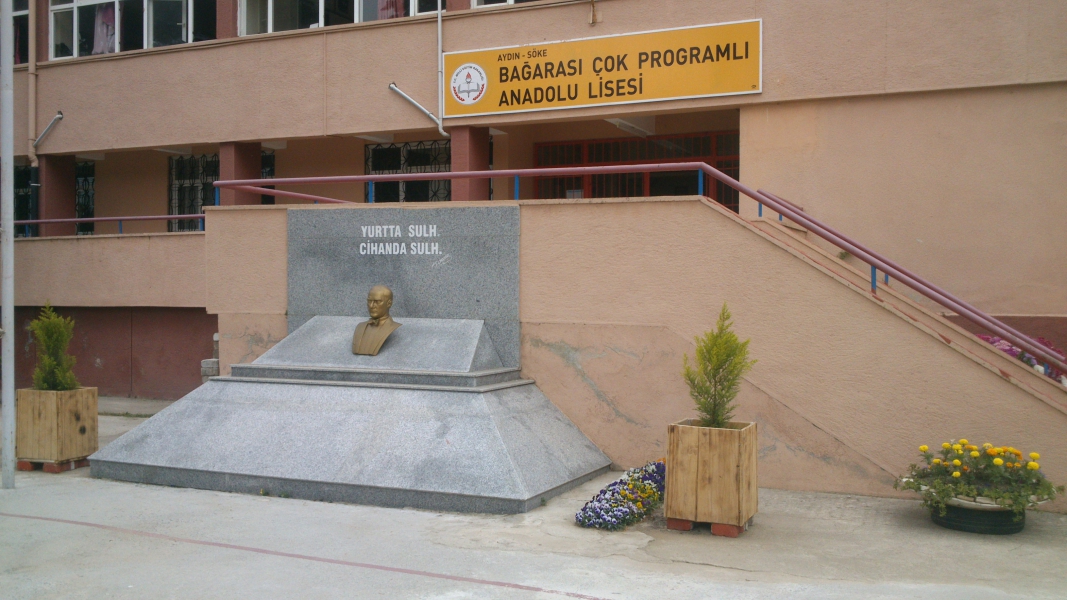  Kasım-2018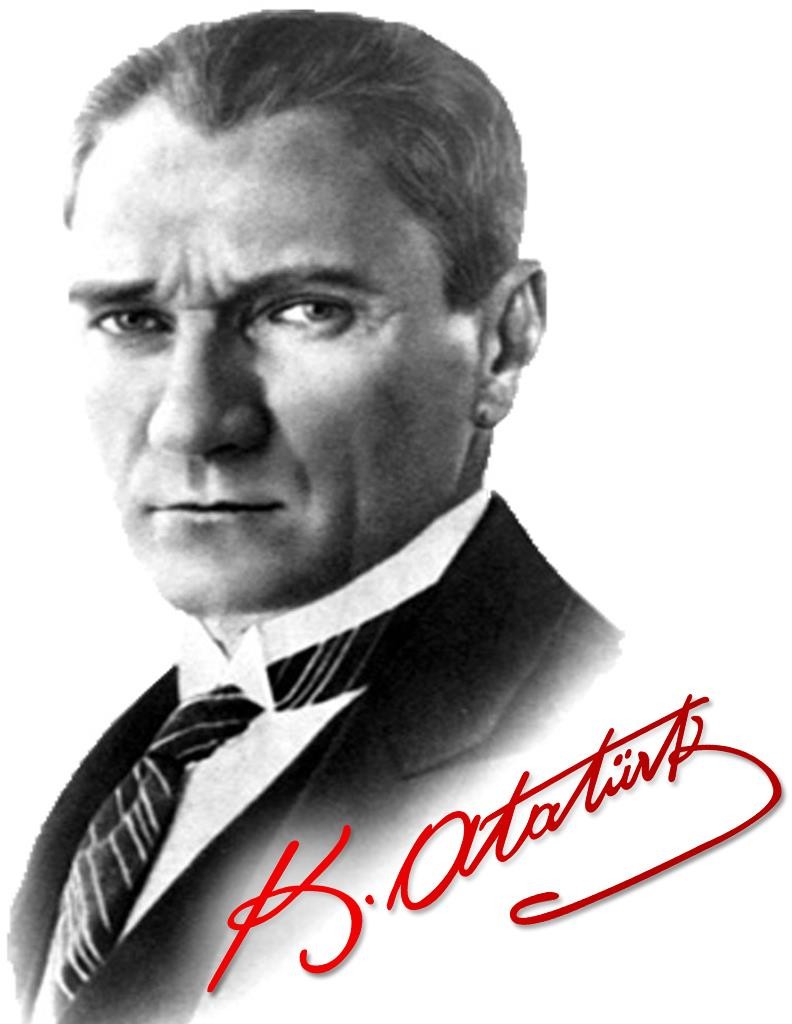 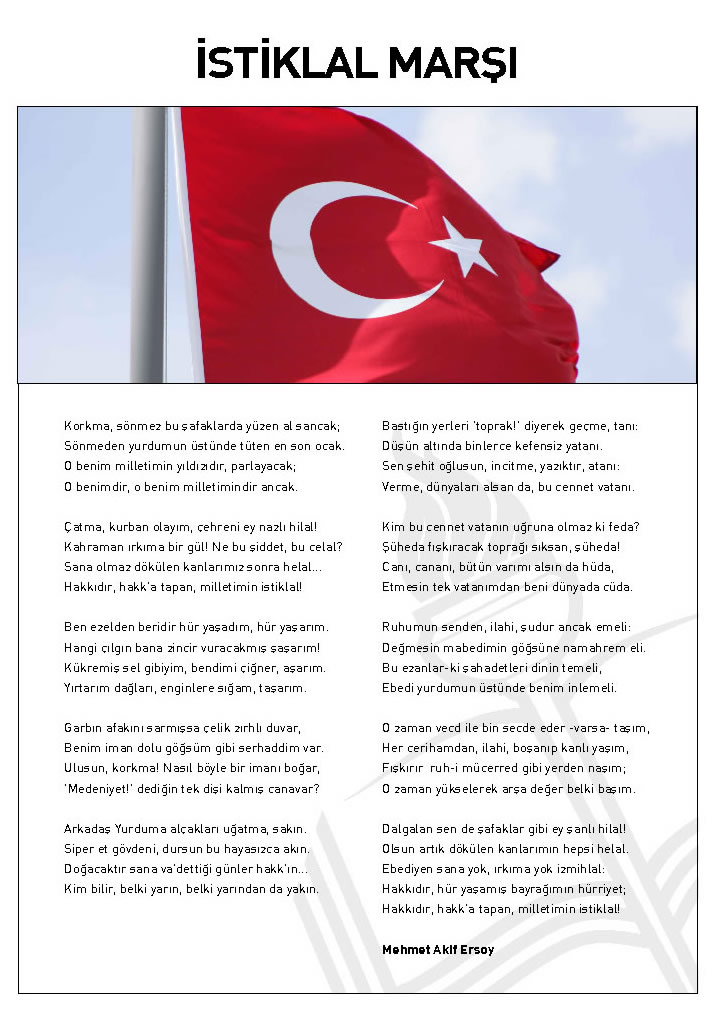 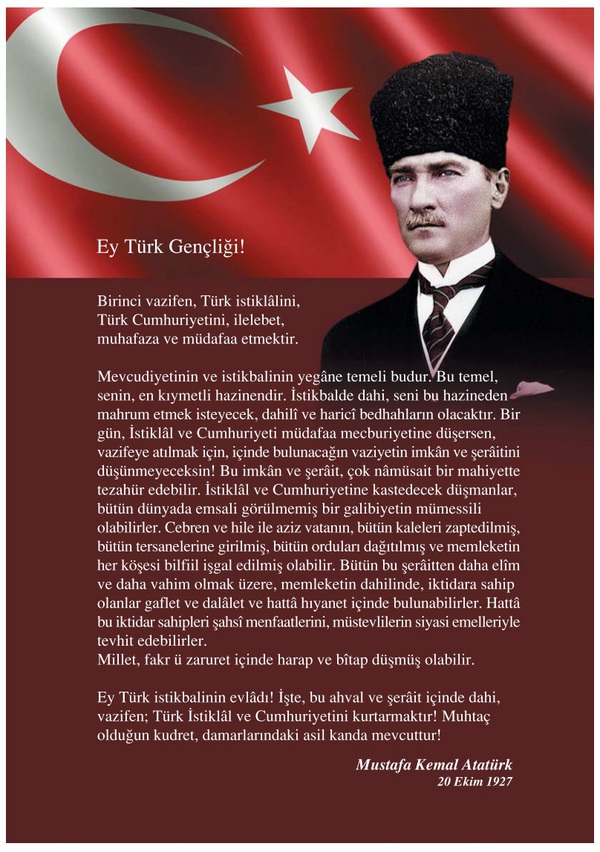 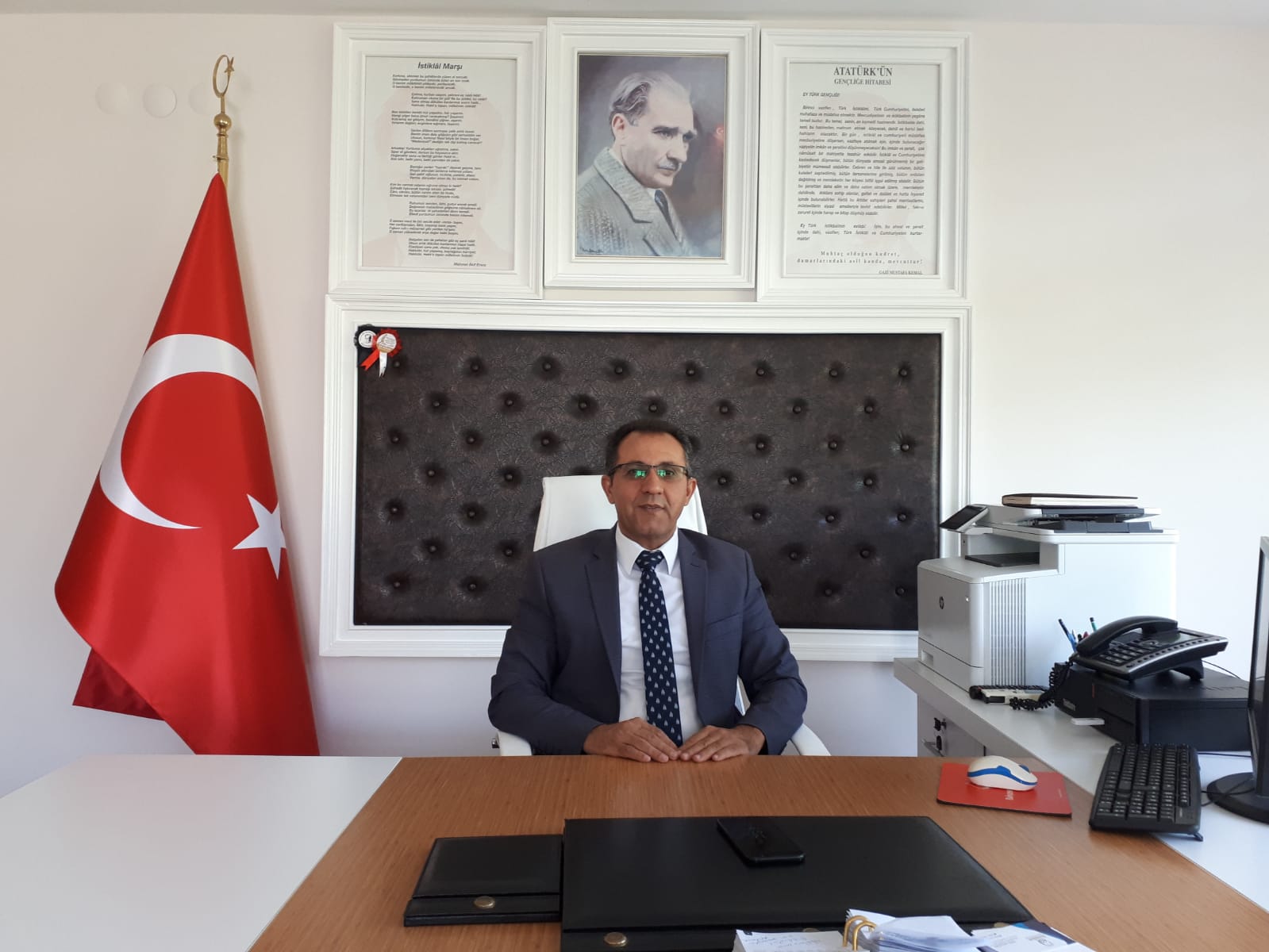 	Değerli Paydaşlarımız;Cumhurbaşkanlığı hükümet sistemine geçilmiş olması sebebi ile yürürlükte olan Söke İlçe Milli Eğitim Müdürlüğü 2015-2019 Stratejik Planı yenilenerek 2019-2023 yıllarını kapsayacak şekilde yeniden hazırlanmıştır. Değerli çalışma arkadaşlarım, Millî Eğitim Bakanlığı Stratejik Planın temel amacı, Bakanlık merkez stratejik planı ile İl ve İlçe Millî Eğitim Müdürlükleriyle her tür ve kademedeki eğitim kurumlarının stratejik eylem planlarının (2019-2023) oluşturularak eğitim kurumlarının geleceğine yön vermektir. Geçmişten günümüze gelirken var olan yaratıcılığın getirdiği teknolojik ve sosyal anlamda gelişmişliğin ulaştığı hız, artık kaçınılmazları da önümüze sererek kendini göstermektedir. Güçlü ekonomik ve sosyal yapı, güçlü bir ülke olmanın ve tüm değişikliklerde dimdik ayakta durabilmenin gerçekliği de oldukça büyük önem taşımaktadır. Gelişen ve sürekliliği izlenebilen, bilgi ve planlama temellerine dayanan güçlü bir yaşam standardı ve ekonomik yapı; stratejik amaçlar, hedefler ve planlanmış zaman diliminde gerçekleşecek uygulama faaliyetleri ile (STRATEJİK PLAN) oluşabilmektedir. Çağımız dünyasında her alanda yaşanan hızlı gelişmelere paralel olarak eğitimin amaçlarında, yöntemlerinde ve işlevlerinde de değişimin olması vazgeçilmez, ertelenmez ve kaçınılmaz bir zorunluluk haline gelmiştir. Eğitimin her safhasında sürekli gelişime açık, nitelikli insan yetiştirme hedefine ulaşılabilmesi; belli bir planlamayı gerektirmektedir.Milli Eğitim Bakanlığı birimlerinin hazırlamış olduğu stratejik planlama ile izlenebilir, ölçülebilir ve geliştirilebilir çalışmaların uygulamaya konulması daha da mümkün hale gelecektir. Eğitim sisteminde planlı şekilde gerçekleştirilecek atılımlar; ülke bazında planlı bir gelişmenin ve başarmanın da yolunu açacaktır.Eğitim ve öğretim alanında mevcut değerlerimizin bilgisel kazanımlarla kaynaştırılması; ülkemizin ekonomik, sosyal, kültürel yönlerden gelişimine önemli ölçüde katkı sağlayacağı inancını taşımaktayım. Stratejik planlama, kamu kurumlarının varlığını daha etkili bir biçimde sürdürebilmesi ve kamu yönetiminin daha etkin, verimli, değişim ve yeniliklere açık bir yapıya kavuşturulabilmesi için temel bir araç niteliği taşımaktadır.Stratejik Planlama çok önemli bir konu, yürütülen çalışmalarda başarılı olmanın ilk adımı yapılacak çalışmanın doğru ve etkin bir stratejik eylem planının olmasıyla mümkündür. Yeni dönemimizde Bakanlığımızın Stratejik Eylem Planı doğrultusunda biz de Stratejik Eylem Planımızı hazırlayıp etkin bir şekilde uygulamamız gerekmektedir. Günümüz dünyasında her şey baş döndüren bir hızla değişiyor. Şüphesiz ki eğitim anlayışlarında da büyük değişiklikler yaşanıyor. Çok hızlı gelişen bilim ve teknolojiyle birlikte kurumların hızlı değişimine uyum sağlayabilmeleri için yönetim anlayışının da değişimi kaçınılmaz olmuştur. Hızlı bir gelişme çabası içinde olan ve hızla gelişen Türkiye eğitim yönetimi anlayışı; çağın gereklerine göre değişmekte ve gelişmektedir. Eğitim kurumları değişime uyum sağlayabilmek için tedbirler almak ve bunu sağlayabilmek için geleceği planlamak zorundadır. Bu noktada stratejik planlama çalışmalarının önemi artmaktadır. Stratejik planlarıyla kurumlar tüm paydaşlarıyla birlikte bugünkü durumlarını analiz ederek, kaynaklarını etkili ve verimli kullanıp geleceklerini planlar. Kurumlarımız, daha iyi bir eğitim seviyesine ulaşmak düşüncesiyle sürekli yenilenmeyi ve kalite kültürünü kendisine ilke edinmeyi amaçlamalıdır. Büyük Önder Atatürk’ü örnek alan bizler; Çağa uyum sağlamış, çağı yönlendiren bireyler yetiştirmek için, geleceğimizin teminatı olan öğrencilerimizi daha iyi imkânlarla yetişip, düşünce ufku ve yenilikçi ruhu açık Türkiye Cumhuriyeti’nin çıtasını daha yükseklere taşıyan bireyler olması için tüm paydaşları ile birlikte özveri ve azimle çalışmalıdır. Söke İlçe Milli Eğitim Müdürlüğü olarak amacımız; çevresindekilere ışık tutan, hayata hazır, hayatı aydınlatan, bizleri daha da ileriye götürecek gençler yetiştirmektir. Tüm kurum ve paydaşlarımız ile bizler çağa ayak uydurmuş, yeniliklere açık, Türkiye Cumhuriyetini daha da yükseltecek öğrenciler yetiştirmeyi ilke edinmiş bulunmaktayız.Tüm kurumların yasal olarak belli dönemlerde stratejik planlarını hazırlamaları ve yürütecekleri tüm faaliyetleri stratejik planlarıyla ilişkilendirme zorunluluğu bulunuyor. “Hedefi belli olmayan gemiye hiçbir rüzgâr fayda etmez.” Dolayısıyla hedefleri önceden iyi belirlemek gerekiyor. Stratejik planımızın tamamlanması kadar onun takibini yapabilmek ve tespit edilen hedeflere ulaşabilmek için gerekli olan çalışmaları hayata geçirmek kaçınılmaz bir gerçektir.Söke ilçe Milli Eğitim Müdürlüğü Stratejik Planı’nda belirtilen amaç ve hedeflere ulaşmasında kurumlarımızın gelişme ve kurumsallaşma süreçlerine, çağdaş eğitim ve öğretim uygulamalarının bilimsel yönleriyle başarıyla yürütülmesinde önemli katkılar sağlayacağı inancındayım. Kalite kültürü oluşturmak için eğitim ve öğretim başta olmak üzere insan kaynakları ve kurumsallaşma, sosyal faaliyetler,  alt yapı, toplumla ilişkiler ve kurumlar arası ilişkileri kapsayan 2019-2023 stratejik planı hazırlanmıştır. 	Bu anlamda, 2019-2023 dönemi stratejik plan çalışmasını,  planlı kalkınmanın bir gereği olarak görüyor; planın hazırlanmasında emeği geçen Strateji Yönetim Ekibine ve tüm paydaşlarıma teşekkür ederim.									    Şerafettin YAPICI									İlçe Milli Eğitim Müdürü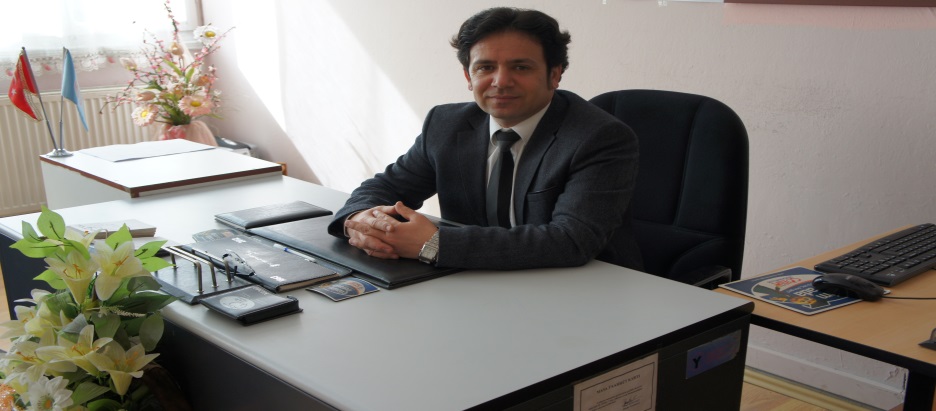 Değerli Paydaşlarımız;Bilgi çağının yaşandığı günümüzde eğitim sistemimizde temel amaç öğrencilerimize mevcut bilgiyi aktarmaktan çok, bilgiye ulaşma becerilerini kazandırmak olmalıdır. Bu ise, üst düzey zihinsel süreç becerileriyle olur. Başka bir deyişle, ezberden çok kavrayarak öğrenme, karşılaşılan yeni durumlarla ilgili problemleri çözebilme ve bilimsel yöntem süreç becerilerini gerektirir.    Diğer taraftan mesleki eğitim kurumlarındaki birey ekonominin yönlendiricisi ve aynı zamanda da amaca uygun işleticisi durumundadır. Nitekim insan faktörü olmadan ekonominin kendi kendine çalışması ve amaca uygun olarak yönlendirilmesi düşünülemez. Hızlı değişen ve gelişen bir dünya karşısında, birey sahip olduğu bilgilerle yetinmemeli, gelişmeleri sürekli izlemeli, gerekli beceriler ile donanmalı ve kalifiye eleman haline gelmelidir. Bu anlamda tüm bu hedeflere ulaşmak için eğitime çok daha fazla önem vermek zorundayız. Bilgi çağını yakalamak, sanayileşmiş ülkelerin teknolojilerine ulaşmak ancak ve ancak eğitimin, özelikle de mesleki ve teknik eğitimin gelişmesi ile olacaktır.  Bağarası  Çok Programlı Anadolu Lisesi olarak en büyük amacımız yalnızca lise mezunu gençler yetiştirmek değil, girdikleri her türlü ortamda çevresindekilere ışık tutan , hayata hazır ,  hayatı aydınlatan , bizleri daha da ileriye götürecek gençler yetiştirmektir. İdare ve öğretmen kadrosuyla bizler çağa ayak uydurmuş, yeniliklere açık, Türkiye Cumhuriyetini daha da yükseltecek gençler yetiştirmeyi ilke edinmiş bulunmaktayız. Bağarası Çok Programlı  Anadolu Lisesi  Stratejik Planı (2019-2023)’nda belirtilen amaç ve hedeflere ulaşmamızın okulumuzun gelişme ve kurumsallaşma süreçlerine önemli katkılar sağlayacağına inanmaktayız.   	Bu anlamda, 2019-2023 dönemi stratejik planının; belirlenmiş aksaklıkların çözüme kavuşturulmasını ve çağdaş eğitim ve öğretim uygulamalarının bilimsel yönleriyle başarıyla yürütülmesini sağlayacağı inancını taşımaktayız. Bu çalışmayı planlı kalkınmanın bir gereği olarak görüyor;planın hazırlanmasında emeği geçen ve birçok fedakârlığa katlanan çok değerli Strateji Yönetim Ekibine, öğretmen, öğrenci ve velilerimize teşekkür ederim.                                               Büyük önder Atatürk’ü örnek alan bizler ;Çağa uyum sağlamış, çağı yönlendiren gençler yetiştirmek için kurulan  okulumuz, geleceğimiz teminatı olan öğrencilerimizi  daha iyi imkanlarla yetişip, düşünce ufku ve yenilikçi ruhu açık Türkiye Cumhuriyetinin çıtasını daha yükseklere taşıyan bireyler olması için öğretmenleri ve idarecileriyle özverili bir şekilde  tüm azmimizle çalışmaktayız.Çağımız dünyasında her alanda yaşanan hızlı gelişmelere paralel olarak eğitimin amaçlarında, yöntemlerinde ve işlevlerinde de değişimin olması vazgeçilmez, ertelenmez ve kaçınılmaz bir zorunluluk haline gelmiştir. Eğitimin her safhasında sürekli gelişime açık, nitelikli insan yetiştirme hedefine ulaşılabilmesi; belli bir planlamayı gerektirmektedir.Eğitim ve öğretim alanında mevcut değerlerimizin bilgisel kazanımlarla kaynaştırılması; ülkemizin ekonomik, sosyal, kültürel yönlerden gelişimine önemli ölçüde katkı sağlayacağı inancını taşımaktayız. Stratejik planlama, kamu kurumlarının varlığını daha etkili bir biçimde sürdürebilmesi ve kamu yönetiminin daha etkin, verimli, değişim ve yeniliklere açık bir yapıya kavuşturulabilmesi için temel bir araç niteliği taşımaktadır. 	Geçmişten günümüze gelirken var olan yaratıcılığın getirdiği teknolojik ve sosyal anlamda gelişmişliğin ulaştığı hız, artık kaçınılmazları da önümüze sererek kendini göstermektedir. Güçlü ekonomik ve sosyal yapı, güçlü bir ülke olmanın ve tüm değişikliklerde dimdik ayakta durabilmenin kaçınılmazlığı da oldukça büyük önem taşımaktadır. Gelişen ve sürekliliği izlenebilen, bilgi ve planlama temellerine dayanan  güçlü bir yaşam standardı ve ekonomik yapı; stratejik amaçlar, hedefler ve planlanmış zaman diliminde gerçekleşecek uygulama faaliyetleri ile (STRATEJİK PLAN) oluşabilmektedir. 	Günümüzde hızlı teknolojik değişmede ve dünya düzeyindeki yapılaşma değişiminde mesleki teknik eğitimin öneminin çok büyük olduğu herkes tarafından bilinen ve söylenen bir gerçektir. Kalifiye elemanların bilgi ve becerileri, ekonomik başarıların temelidir. Meslek eğitimi özellikle iki amaca yöneliktir: Bir taraftan genç insanlara başarılı bir meslek yolu hazırlamak, diğer yandan ekonomiye vasıflı eleman yetiştirmektir.    	Hayat Boyu Öğrenme sürecinin önem kazandığı bugünlerde yapabileceğimiz en verimli yatırım eğitim destekleridir. Bizler de bu ilkeler doğrultusunda Bağarası Çok Programlı  Anadolu Lisesi ailesi olarak eğitimin amaç ve gereklerini yerine getirme çabası içerisindeyiz. Okulumuzda tüm çalışanlarımız ile takım halinde çalışarak mesleki eğitimin meşalesini en yükseğe çıkarma gayretindeyiz.  Kalite kültürü oluşturmak için eğitim ve öğretim başta olmak üzere insan kaynakları ve kurumsallaşma, sosyal faaliyetler,  alt yapı, toplumla ilişkiler ve kurumlar arası  ilişkileri kapsayan 2019-2023 stratejik planı hazırlanmıştır.Milli Eğitim Bakanlığı birimlerinin hazırlamış olduğu stratejik planlama ile izlenebilir, ölçülebilir ve geliştirilebilir çalışmaların uygulamaya konulması daha da mümkün hale gelecektir. Eğitim sisteminde planlı şekilde gerçekleştirilecek atılımlar; ülke bazında planlı bir gelişmenin ve başarmanın da yolunu açacaktır.Okulumuz  misyon, vizyon ve stratejik planını ilk olarak 2000 yılında belirlemiştir. Okulumuz , daha iyi bir eğitim seviyesine ulaşmak düşüncesiyle Sürekli yenilenmeyi ve kalite kültürünü kendisine ilke edinmeyi  amaçlamaktadır.               Ömer KOYUNCU                                                                                                              Okul MüdürüTablo 1: Bağarası ÇPAL 2019-2023 Stratejik Plan Hazırlama Modeli	Tablo 2: Mevzuat Analizi	Tablo 3: Üst Politika Belgeleri Analizi	Tablo 4: Faaliyet Alanı - Ürün/Hizmet Listesi	Tablo 5: Paydaşların Önceliklendirilmesi	Tablo 6: Paydaş-Ürün/Hizmet Matrisi	Tablo 7: Paydaş Etki/Önem Matrisi………………………………………………………                       Tablo 8: Paydaş Görüşlerinin Alınmasına İlişkin Çalışmalar	Tablo 9: Okul Yönetici Sayısı	Tablo 10: Öğretmen, Öğrenci, Derslik Sayıları	Tablo 11: Branş bazında Öğretmen norm,  Mevcut, İhtiyaç sayıları	Tablo 12: Okulumuzun Fiziki Kaynakları Arasında Yer Alan Bina Sayısı	Tablo 13: 2018 Yılı İtibariyle Teknolojik Alt Yapı	Tablo 14: Tahmini Kaynaklar	Tablo 15: GZFT Listesi	Tablo 16:Tespitler ve İhtiyaçlar …………………………………………………………………Tablo 17:Stratejik Amaçlar, Hedefler …………………………………………………………..Tablo 18:Tahmini Maliyetler (TL)………………………………………………………………Tablo 19: Stratejik Geliştirme Kurulu …………………………………………………………..Tablo 20:Stratejik Plan Hazırlama Ekibi ……………………………………………………….ŞEKİLLERŞekil 1.Teşkilat Şeması ………………………………………………………………………..Şekil 2: İzleme değerlendirme süreci …………………………………………………………..TANIMLAREylem Planı: İdarenin stratejik planının uygulanmasına yönelik faaliyetleri, bu faaliyetlerden sorumlu ve ilgili birimler ile bu faaliyetlerin başlangıç ve bitiş tarihlerini içeren plandır.Faaliyet: Belirli bir amaca ve hedefe yönelen, başlı başına bir bütünlük oluşturan, yönetilebilir ve maliyetlendirilebilir üretim veya hizmetlerdir.Harcama Birimi: Kamu idaresi bütçesinde ödenek tahsis edilen ve harcama yetkisi bulunan birimdir.Hazırlık Programı: Stratejik plan hazırlık sürecinin aşamalarını, bu aşamalarda gerçekleştirilecek faaliyetleri, bu aşama ve faaliyetlerin tamamlanacağı tarihleri gösteren zaman çizelgesini, bu faaliyetlerden sorumlu birim ve kişiler ile stratejik planlama ekibi üyelerinin isimlerini içeren ve stratejik planlama ekibi tarafından oluşturulan programdır.Hedef Kartı: Amaç ve hedef ifadeleri ile performans göstergelerini, gösterge değerlerini, göstergelerin hedefe etkisini, sorumlu ve işbirliği yapılacak birimleri, riskleri, stratejileri, maliyetleri, tespitler ve ihtiyaçları içeren karttır.Kalkınma Planı Kurumsal Sorumluluklar Tablosu: Kamu idarelerinin kalkınma planında yer alan amaç, hedef ve politikalara ilişkin sorumluluklarını gösteren ve Kalkınma Bakanlığınca yayımlanan tablodur.Performans Göstergesi: Stratejik planda hedeflerin ölçülebilirliğini miktar ve zaman boyutuyla ifade eden araçlardır.Strateji Geliştirme Birimi: Strateji geliştirme başkanlıkları ve strateji geliştirme daire başkanlıkları ile strateji geliştirme ve malî hizmetlerin yerine getirildiği müdürlüklerdir.Strateji Geliştirme Kurulu: Üst yöneticinin başkanlığında üst yönetici yardımcıları, idarenin harcama yetkilileri ile ihtiyaç duyması halinde üst yöneticinin görevlendireceği diğer kişilerden oluşan kuruldur.Stratejik Plan Değerlendirme Raporu: İzleme tabloları ile değerlendirme sorularının cevaplarını içeren ve her yıl Şubat ayının sonuna kadar hazırlanan rapordur.Stratejik Plan Genelgesi: Stratejik plan hazırlık çalışmalarını başlatan, Strateji Geliştirme Kurulu üyelerinin isimlerini içeren ve bakanlıklar ile bakanlıklara bağlı, ilgili ve ilişkili kuruluşlarda Bakan, diğer kamu idareleri ve mahalli idarelerde üst yönetici tarafından yayımlanan genelgedir.Stratejik Plan Gerçekleşme Raporu: Stratejik plan dönemi sonunda hazırlanan stratejik plan değerlendirme raporudur.Stratejik Plan İzleme Raporu: Stratejik plandaki performans göstergelerine ilişkin Ocak- Haziran dönemi gerçekleşmelerinin izlenmesine imkân veren ve her yıl Temmuz ayının sonuna kadar hazırlanan rapordur.Üst Politika Belgeleri: Kalkınma planı, hükümet programı, orta vadeli program, orta vadeli mali plan ve yıllık program ile idareyi ilgilendiren ulusal, bölgesel ve sektörel strateji belgeleridir.Üst Yönetici: Bakanlıklarda müsteşarı, diğer kamu idarelerinde en üst yöneticiyi, il özel idarelerinde valiyi ve belediyelerde belediye başkanını ifade eder.GİRİŞ5018 sayılı Kamu Mali Yönetimi ve Kontrol Kanunu, bütçe kaynaklarının etkili, ekonomik, verimli ve hesap verebilir şekilde kullanılması gerektiğini ilke edinmiştir.Stratejik plan, bilindiği üzere 5018 sayılı Kanun içerisinde yer alan en önemli alanlardan biridir. Bu planlar aracılığıyla, kurumların beş yıllık misyon ve vizyonları ile amaç, hedef ve faaliyetlerine ilişkin farkındalık oluşmaktadır.Stratejik Planlama Ekibi ve Strateji Geliştirme Kurulu ile birlikte birimlerde oluşturulan Birim Stratejik Plan Hazırlık Ekipleri ve dış paydaşlar da planlama çalışmalarına dahil edilmek suretiyle geniş kapsamlı bir çalışma grubu oluşturulmuş ve bu sayede kurum kültürü açısından bir kalite standardı yakalanmıştır.  	BAĞARASI ÇOK PROGRAMLI ANADOLU LİSESİ MÜDÜRLÜĞÜ; 2019-2023 dönemini kapsayan stratejik plan çalışmalarında misyon, vizyon, amaç, hedef ve faaliyetlerini belirleyerek stratejik planlamasını oluşturmuştur.Stratejik Plan EkibiBÖLÜMSTRATEJİK PLAN 
HAZIRLIK SÜRECİ18 Eylül 2018 tarihli ve 2018/16 Sayılı Genelgenin yayımlamasının hemen ardından Okulumuz Strateji Geliştirme Kurulu ve Stratejik Plan Ekibi kurulmuştur. Söke Hilmi Fırat Anadolu Lisesinde yapılan Stratejik Plan Eğitimi seminerine Okul Müdürü ve Strateji Geliştirme Kurulu ve Stratejik Plan Ekibi başkanları katılmıştır. Okulumuzun Stratejik Planına (2019-2023) Okulumuz Strateji geliştirme Kurulu ve Stratejik Plan Ekibi ile toplantı yapılarak, çalışma takvimi ve yol haritası belirlenerek taslak oluşturularak başlanmıştır. 	Bağarası  Çok Programlı Lisesi Stratejik planlama hazırlığı üç  aşamada tamamlanacaktır:A.Planlanın sahiplenilmesiB. Organizasyonun oluşturulmasıC. Hazırlık programıStratejik Planlama bir kurumda görev alan her kademedeki kişinin katılımını ve kurum yöneticisinin tam desteğini içeren sonuç almaya yönelik çabaların bütününü teşkil eder. Bu anlamda paydaşların ihtiyaç ve beklentileri, paydaşlar ve politika yapıcıların kurumun misyonu, hedefleri ve performans ölçümünün belirlenmesinde aktif rol oynamasını ifade eder. Stratejik planlama ekibi tarafından, tüm iç ve dış paydaşların görüş ve önerileri bilimsel yöntemlerle analiz edilerek planlı bir çalışmayla stratejik plan hazırlanmıştır.Bu çalışmalarda izlenen adımlar;1.Okulun var oluş nedeni (misyon), ulaşmak istenilen nokta  (vizyon) belirlenip okulumuzun tüm paydaşlarının görüşleri ve önerileri alındıktan davizyona ulaşmak için gerekli olan stratejik amaçlar belirlendi. Stratejik amaçlar;a. Okul içinde ve faaliyetlerimiz kapsamında iyileştirilmesi, korunması veya önlem alınması gereken alanlarla ilgili olan stratejik amaçlar,b. Okul içinde ve faaliyetler kapsamında yapılması düşünülen yenilikler ve atılımlarla ilgili olan stratejik amaçlar,c. Yasalar kapsamında yapmak zorunda olduğumuz faaliyetlere ilişkin stratejik amaçlar olarak da ele alındı.2. Stratejik amaçların gerçekleştirilebilmesi için hedefler konuldu. Hedefler stratejik amaçla ilgili olarak belirlendi. Hedeflerin spesifik, ölçülebilir, ulaşılabilir, gerçekçi, zaman bağlı, sonuca odaklı, açık ve anlaşılabilir olmasına özen gösterildi.3. Hedeflere uygun belli bir amaca ve hedefe yönelen, başlı başına bir bütünlük oluşturan,  yönetilebilir, maliyetlendirilebilir. Faaliyetler belirlendi. Her bir faaliyet yazılırken; bu faaliyet “amacımıza ulaştırır mı” sorgulaması yapıldı.4. Faaliyetlerin gerçekleştirilebilmesi için sorumlu ekipler ve zaman belirtildi.5. Faaliyetlerin başarısını ölçmek için performans göstergeleri tanımlandı.6. Strateji, alt hedefler ve faaliyet/projeler belirlenirken yasalar kapsamında yapmak zorunda olunan faaliyetler, paydaşların önerileri, çalışanların önerileri, önümüzdeki dönemde beklenen değişiklikler ve GZFT (SWOT) çalışması göz önünde bulunduruldu.7. GZFT çalışmasında ortaya çıkan zayıf yanlar iyileştirilmeye, tehditler bertaraf edilmeye; güçlü yanlar ve fırsatlar değerlendirilerek kurumun faaliyetlerinde fark yaratılmaya çalışıldı; önümüzdeki dönemlerde beklenen değişikliklere göre de önlemler alınmasına özen gösterildi.8. Strateji, Hedef ve Faaliyetler kesinleştikten sonra her bir faaliyet maliyetlendirilmesi yapıldı.9. Maliyeti hesaplanan her bir faaliyetler için kullanılacak kaynaklar belirtildi.  Maliyeti ve kaynağı hesaplanan her bir faaliyet/projenin toplamları hesaplanarak bütçeler ortaya çıkartıldı.Yukarıdaki çalışmalar gerçekleştirildikten sonra Bağarası Çok Programlı Anadolu  Lisesinin 2019-2023 dönemi stratejik planına son halini vermek üzere İlçe Milli Eğitim Müdürlüğüne elektronik posta ile gönderilerek görüş istenmiştir.Görüşleri doğrultusunda son düzenlemeler yapılarak plan taslağı son halini almıştır.Strateji Geliştirme KuruluStrateji geliştirme kurulu stratejik planlama çalışmalarını takip etmek ve ekiplerden bilgi alarak çalışmaları yönlendirmek üzere kurulurlar. Üst kurulların çalışmaları yönlendirebilecek şekilde belirli aralıklarla toplanması zorunludur. Strateji Plan EkibiStratejik planlama ekibinin başkanı üst yönetici tarafından üst düzey yöneticiler arasından seçilir. Ekip başkanı, ekibin oluşturulması, çalışmaların planlanması, ekip içi görevlendirmelerin yapılması, ekip üyelerinin motivasyonu ile ekip ve yönetim arasında eşgüdümün sağlanması görevlerini yerine getirir. Stratejik planlamanın bütün aşamalarında önemli rol üstlenecek olan planlama ekibinin amaca uygun bir yapıda kurulması, çalışmaların başarısı için kritik öneme sahiptir.Bağarası Çok Programlı Anadolu Lisesi Müdürlüğü 2019-2023 Stratejik Planının hazırlanmasında aşağıdaki model benimsenmiştirTablo1.  Bağarası ÇPAL 2019-2023 Stratejik Plan Hazırlama Modeli2. BÖLÜMDURUM ANALİZİA. KURUMSAL TARİHÇE      Okulumuz 1967 yılında Bağarası Belediyesine ait hizmet binasında tek şube olarak Bağarası Ortaokul adıyla eğitim ve öğretime açılmıştır. Binanın arsası Fatma Melehat EĞİNLİ´nin bağışı ile sağlanmıştır. Bina Bağarası ve çevre köylerinin ihtiyacını karşılamak üzere devlet tarafından yaptırılmıştır.      1977-1978 Eğitim ve Öğretim yılında Bağarası Lisesi adı ile eğitim ve öğretime açılmıştır. Okulumuz ilk mezunlarını 1980 yılında vermiştir.  1993-1994 öğretim yılında kalorifer tesisatı kurulmuştur.  1994-1995 öğretim yılında ikili öğretime geçilmiştir.   	  8 yıllık zorunlu ilköğretim uygulamasının ilk mezunlarını vermesi ile okul tamamen liseye dönüşmüş ve ortaokul öğrencisi kalmamıştır. Bina, beldemizde bulunan Kemalpaşa İlköğretim Okulu tarafından da yeni binası yapılıncaya kadar kullanılmıştır.2004 yılında Çok Programlı Liseye dönüşmüştür. Meslek bölümü ilk mezunlarını 2006/2007 Eğitim - Öğretim yılında vermiştir.  Okulumuza bünyesindeki programlar nedeniyle Çok Programlı denilmektedir. 	Okulumuzda gündüzlü ve tam gün tam yıl uygulaması yapılmaktadır.Genel Lise bölümü, Meslek Bölümünde ise Muhasebe ve Finansman ile Çocuk Gelişimi Alanı bulunmaktadır.2018-2019 eğitim-öğrertim yılında okulumuz bünyesinde AİHL açılmıştır.Okulumuz 2018- 2019 Eğitim Öğretim yılında bünyesinde Anadolu Lisesi ve Anadolu Meslek Lisesi olmak üzere Bağarası Çok Programlı Anadolu Lisesi olarak eğitim ve öğretimine devam etmektedir.B.Uygulanmakta Olan Stratejik Planın Değerlendirilmesi 2015-2019 Stratejik Planının Değerlendirilmesi olarak Bağarası Çok Programlı Anadolu Lisesi; 5018 sayılı Kamu Mali Yönetimi ve Kontrol Kanunu’nun 9. maddesi çerçevesinde, Kamu Kuruluşları için Stratejik Planlama Kılavuzu ile belirlenmiş olan şablona uyarak 2015-2019 dönemini kapsayan stratejik planını hazırlamıştır. İlgili stratejik plan çerçevesinde belirlenen 4 stratejik amaç ve bu amaçlara bağlı olarak belirlenen 4 stratejik hedefin gerçekleşme durumlarına ilişkin değerlendirmeler aşağıdaki gibidir: Amaç 1: Okulumuz öğrencilerinin TYT-AYT deki başarılarını arttırmak; Bu amaç doğrultusunda belirlenen “Temel Yeterlilik Testi’nde 150 puan barajını geçen öğrenci oranında  önceki yıla göre okul başarısında % 10 artış sağlamak” ve “Her dönem için 12. Sınıflara 2 tane TYT-AYT denemesi  yapılması;” hedeflerine plan dahilinde önemli çalışmalar yapılmış olmakla beraber öğrenci  başarısındaki sapmalar  nedeni ile bu amaç doğrultusunda yeni hedefler ortaya çıkmıştır. Mevcut stratejik plan döneminde “Okulumuz öğrencilerinin TYT-AYT deki başarılarını arttırmak.” hedefi kapsamında; %10 iyileştirilmiş, %35 oranına ulaşılmıştır. 	Amaç 2: Okulumuzun fiziksel eksikliklerini gidermek ve donanım açısından zenginleştirmek olarak  belirlenmiş olan “Bilgisayar  Laboratuarının eksikliklerini gidermek ve daha kullanışlı hale getirmek” ve “Her yıl en az 3 bilgisayarın yenilenmesi”hedeflerine büyük oranda ulaşılmıştır. Bu bağlamda okul bilgisayarları yenilenmiş ve 22 adete ulaşmış, hizmet içi eğitim programı düzenlenmiş, çalışanlara yönelik olarak çok sayıda sosyal ve kültürel faaliyet  gerçekleştirilmiştir.kantin düzenlenlemiş, bahçe düzenlemesi-çatı onarımı-bina bakım onarımı ve fatih projesi iyileştirme çalışmaları gerçekleştirilmiştir. Amaç 3: Okulumuz öğrencilerinin sosyal- kültürel ve sportif olarak kendilerinin geliştirebilecekleri ortam ve olanaklar sağlamak;i Bu amaç doğrultusunda yer alan “Okul bünyesinde spor kulüpleri oluşturmak” ve “Okul voleybol ve futbol takımlarını kurmak ve yılda 2 kere takımlar arası turnuvalar düzenlemek” hedeflerine ulaşma konusunda başarılar sağlanmıştır. 2015-2019 Stratejik Planı döneminde sosyal- kültürel ve sportif  faaliyetlerde il/ilçede düzenlenen çeşitli faaliyetlere katılım gerçekleşti ve başarılar kazanıldı. Amaç 4: Okul ve mikro çevre arasındaki ilişkileri geliştirmek; Stratejik plan dahilinde yer alan bu amaç bünyesinde yer verilen “Mikro toplumunda katılımını hedefleyen sosyal etkinlikler düzenlemek”, “Velilerin ve çevrenin katılımı ile her dönem 1 kere kermes düzenlemek”, hedefi doğrultusunda 2015/2019 eğitim öğretim yılında okul-çevre ilişkileri geliştirilerek eğitime destek ve katılımları yıllar bazında arttırılmıştır ve çeşitli etkinlikler gerçekleştirilmiştir.         C. MEVZUAT ANALİZİ        Tablo 2 : Mevzuat AnaliziD. Üst Politika Belgeleri Analizi  Ülkemizin 2023 hedefleri doğrultusunda hazırlanan on birinci Kalkınma Planı; yüksek, istikrarlı ve kapsayıcı ekonomik büyümenin yanı sıra hukukun üstünlüğü, bilgi toplumu, uluslararası rekabet gücü, insani gelişmişlik, çevrenin korunması ve kaynakların sürdürülebilir kullanımı gibi unsurları kapsayacak şekilde tasarlanmıştır. Planda toplumun ve ekonominin ihtiyaçlarına duyarlı, paydaşlarıyla etkileşim içerisinde olan, ürettiği bilgiyi ürüne, teknolojiye ve hizmete dönüştüren, akademik, idari ve mali açıdan özerk eğitim sistemine ulaşılması hedeflenmektedir. Bu kapsamda hazırlanan okulumuzun 2019-2023 Stratejik Planında; başta Onuncu Kalkınma Planı (2014-2018) olmak üzere, 2017-2019 Orta Vadeli Program ve 2018 Yılı Programı’ndan gelen sorumluluklar dikkate alınmıştır. Okulumuzun misyon, vizyon, stratejik amaç ve hedeflerinin üst politika belgeleri ile ilişkili olmasına önem verilmiştir.Tablo 3: Üst Politika Belgeleri Analizi      2.E. FAALİYET ALANLARI İLE ÜRÜN VE HİZMETLERİN BELİRLENMESİ      Tablo 4: Faaliyet alanı- Ürün/ Hizmet ListesiMüdürlüğümüzün faaliyet alanları ve bu alanlarda üretmiş olduğu hizmetler yasal yükümlülükler ve mevzuat analizi sonuçlarına dayanılarak hazırlanmış ve  aşağıdaki tabloda gösterilmiştir.Hizmet kalitesinin sürdürülmesi ve geliştirilmesinde, okulumuzun yürüttüğü faaliyetler ve hizmetlerden yararlanan paydaşlarımızın görüş, öneri ve beklentilerini alabilmek, ihtiyaçlarını ölçümlemek, kurumumuzu algılama seviyelerini tespit etmek, hizmet ve ürünlerin ihtiyaçlar doğrultusunda geliştirilmesi ve iyileştirilmesine yardımcı olacak katkılarını alabilmek amacıyla elektronik ortamda cevaplanmak üzere iç ve dış paydaşlara yönelik anket çalışması düzenlenmiş, listede yer alan paydaşlarımıza sunularak görüşleri alınmıştır.Paydaş analizinin yapılmasında; stratejik planlamanın temel unsurlarından biri olan katılımcılığın sağlanabilmesi için okulumuz ile iletişim ve etkileşim içinde paydaşların, stratejik planın karar vericiler ve uygulayıcılar tarafından sahiplenilmesine çalışılmıştır.2019-2023 Stratejik Plan çalışmalarında paydaşlarımızın beklenti ve görüşleri göz önünde bulundurularak, anketlerde öne çıkan güçlü yönlerimizin devamlılığı ve iyileşmeye açık alanlarımızın geliştirilmesi yönünde amaç ve hedeflerimiz belirlenmiştir.         Paydaşların TespitiTablo 5: Paydaşların TespitiTablo 6: Paydaşların Önceliklendirilmesi              Paydaşların Değerlendirilmesi              Tablo 7:Paydaş –Ürün /Hizmet MatrisiPaydaş Görüşlerinin Alınması ve DeğerlendirilmesiPaydaş Analizi kapsamında, paydaş görüşlerinin alınması çalışmalarında farklı yöntemler izlenmiştir. Okulumuz Strateji Geliştirme Kurulu ve Stratejik Plan Hazırlama Ekibi üyeleri ile yüz yüze görüşme, toplantı ve eğitim faaliyetleri gerçekleştirmiştir. Öğrenci, öğretmen, personel, yönetici veli ve sektörlerden oluşan paydaşlarımıza 2019-2023 Stratejik Planı İç Paydaş Anketi” düzenlenmiştir. Anket sonuçları değerlendirilmiştir. İlçe Milli Eğitim Müdürlüğü başta olmak üzere kamu kurum ve kuruluşları, yerel kuruluşlar, sivil toplum kuruluşları vb. dış paydaşlarımızın yöneticileriyle yüz yüze görüşmeler gerçekleştirilmiş, beklenti ve önerileri alınmıştır.  Paydaşlarımızın tamamının görüşlerinin alınması ve değerlendirilmesi çalışmaları Stratejik Plan Hazırlama Ekibi  tarafından Stratejik Plan Hazırlama çalışma takvimine uygun olarak gerçekleştirilmiştir.        Tablo 8. Paydaş Görüşlerinin Alınmasına İlişkin Çalışmalar G. KURUM İÇİ ANALİZOkulumuz 1967 yılında Bağarası Belediyesine ait hizmet binasında tek şube olarak Bağarası Ortaokul adıyla eğitim ve öğretime açılmıştır. Binanın arsası Fatma Melehat EĞİNLİ´nin bağışı ile sağlanmıştır. Bina Bağarası ve çevre köylerinin ihtiyacını karşılamak üzere devlet tarafından yaptırılmıştır.   1977-1978 Eğitim ve Öğretim yılında Bağarası Lisesi adı ile eğitim ve öğretime açılmıştır. Okulumuz ilk mezunlarını 1980 yılında vermiştir.  1993-1994 öğretim yılında kalorifer tesisatı kurulmuştur.  1994-1995 öğretim yılında ikili öğretime geçilmiştir.8 yıllık zorunlu ilköğretim uygulamasının ilk mezunlarını vermesi ile okul tamamen liseye dönüşmüş ve ortaokul öğrencisi kalmamıştır. Bina, beldemizde bulunan Kemalpaşa İlköğretim Okulu tarafından da yeni binası yapılıncaya kadar kullanılmıştır.2004 yılında Çok Programlı Liseye dönüşmüştür. Meslek bölümü ilk mezunlarını 2006/2007 Eğitim - Öğretim yılında vermiştir.  Okulumuza bünyesindeki programlar nedeniyle Çok Programlı denilmektedir. Okulumuzda gündüzlü ve tam gün tam yıl uygulaması yapılmaktadır.Genel Lise bölümü, Meslek Bölümünde ise Muhasebe ve Finansman ile Çocuk Gelişimi Alanı bulunmaktadır.2018-2019 eğitim-öğretim yılında okulumuz bünyesinde AİHL açılmıştır.Okulumuz 2018- 2019 Eğitim Öğretim yılında bünyesinde Anadolu Lisesi Ve Anadolu Meslek Lisesi olmak üzere Bağarası Çok Programlı Anadolu Lisesi olarak eğitim ve öğretimine devam etmektedir.Kuruluş İçi Analiz           İnsan Kaynakları Yetkinlik Analizi           Şekil1.Teşkilat Şeması          Tablo 9. Okul Yönetici Sayıları          Tablo 10. Öğretmen, Öğrenci, Derslik Sayıları        Tablo 11. Branş Bazında Öğretmen Norm, Mevcut, İhtiyaç Sayıları             Kurum Kültürü Analizi Okulumuzda kurum kültürünün oluşturulması için iş ve işlemlerde birim içi ve birimler arası koordinasyon sağlanmaktadır. Yüz yüze görüşmelerle veya toplantılarla yapılacak iş ve işlemlerin salahiyeti için fikir telakkisinde bulunulmaktadır. Birimlerde görevlendirilen personel, katıldığı hizmetiçi eğitimlere, ilgi ve yeteneklerine göre belirlenmektedir. Müdürlüğümüzde görevli müdür yardımcıları, şube müdürleri, birim şefleri ve birim personeli arasında hiyerarşik bir sistem olmakla birlikte gerek yöneticiler gerekse personel arasında yatay iletişim mevcuttur. Her çalışanın fikirlerini rahatlıkla ifade edebileceği şekilde koordinasyon mekanizması oluşturulmuştur. Yönetici ve personelimizin mesleki yetkinliklerinin geliştirilmesi için hizmetiçi eğitim faaliyetlerine katılımları teşvik edilmektedir. Stratejik Yönetim Sürecinde karar alma mekanizması işletilirken iç ve dış paydaşların görüşleri dikkate alınmaktadır. Müdürlüğümüz çalışmalarına etki düzeyleri ve önemleri değerlendirilerek beklenti ve öneriler, karar alma mekanizmasına dâhil edilmektedir. Çalışmalar kurgulanırken dönemsel, çevresel, sosyolojik ve benzeri değişkenler dikkate alınmakta, sorunların çözümü ve ihtiyaçların giderilmesi amacıyla yapılan çalışmalarda bu değişkenler değerlendirilmektedir. Stratejik plan hazırlanması çalışmaları kapsamında yapılan tüm faaliyetler İl Milli Eğitim Müdürümüzün bilgileri ve tensipleri dâhilinde yürütülmektedir. Sürecin her aşamasında bilgi almakta, öneri ve beklentilerini sürece dâhil etmektedir. İl Milli Eğitim Müdürünün süreç hakkında gösterdiği duyarlılık, tüm yönetici ve personele yansımaktadır. Önceki dönemlere nazaran kurumumuz genelinde Stratejik Planlama çalışmalarında azami seviyede gayret ve duyarlılık göze çarpmaktadır. Ancak stratejik planlama ve izleme-değerlendirme çalışmaları başta olmak üzere “Stratejik Yönetim Süreci” ile ilgili iş ve işlemleri koordine edecek nitelikte personelin yeterli sayıda bulunmaması, bu konudaki ihtiyacın giderilmesi zorunluluğunu ortaya koymaktadır.               Fiziki Kaynak Analizi               Tablo 12.  OKULUMUZUN fiziki kaynakları arasında yer alan bina sayısı          Teknoloji ve Bilişim Altyapısı Analizi   OKULUMUZDA FATİH PROJESİ KAPSAMINDA;FAZ: II kapsamında  2012 yılında okulumuza toplam 16 “Etkileşimli Tahta” kurulumu gerçekleştirilmiş ve 2016 yılında alt yapı çalışmaları tamamlanarak internet erişimine açılmıştır.2016 yılında toplam  22 tane öğretmen tablet bilgisayar dağıtımı yapılmıştır.FAZ: II kapsamında okulumuza 1 Adat A3/A4 yazıcı dağıtımı ve kurulumu gerçekleştirilmiştir.Fatih Projesi Kapsamında öğretmenler ve öğrencilerimiz EBA proğramından yararlanarak etkili bir ders işlemektedirler.Tablo 13. 2018 Yılı İtibariyle Teknolojik Altyapıİlimizde elektronik ortamda belge aktarım işlemleri DYS (Doküman Yönetim Sistemi)  ile gerçekleştirilmektedir. Ayrıca Müdürlüğümüz ve diğer kurumlar arasında DYS aracılığıyla yazışmalar yapılmaktadır. Bakanlığımızın kurmuş olduğu MEBBİS vâsıtasıyla, kurumsal ve bireysel iş ve işlemlerin büyük bölümü, ayrıca personel ve öğrenci işlemlerini içeren modüller tek bir yapıda kurgulanmış, teşkilatın tüm birimlerinin kullanımına sunulmuştur. Bütün okul ve kurumlarda MEBBİS üzerinden “Yatırım İşlemleri, MEİS, e-Alacak, e-Burs, Evrak, TEFBİS, Kitap Seçim, e-Soruşturma Modülü,  Sınav,  Sosyal Tesis, e-Mezun, İKS, MTSK, Özel Öğretim Kurumları, Engelli Birey, RAM, TKB, Öğretmenevleri, Performans Yönetim Sistemi, Yönetici, Mal, Hizmet ve Yapım Harcamaları, Özlük, Halk Eğitim, e-Okul, Veli Bilgilendirme Sistemi” ve benzeri başlıklarında çalışmalar yürütülmektedir. Bakanlığımızın Veri Toplama Sistemi aktif olarak kullanılmaktadır. Ayrıca “CİMER, MEBİM, e-Muhtar,” gibi servisler aracılığıyla birey ve kurumlara talep, görüş, öneri, şikâyet ve ihbar başlıklarıyla hızlı ve etkin bir biçimde hizmet sağlanmaktadır.Bununla beraber yerel düzeyde istatistiki verilerin elde edilmesi ve değerlendirilmesi amacıyla hazırlanmış olan e-istatistik sisteminin etkin kullanımı konusunda yasal bir dayanak bulunmaması, yerel düzeyde teknolojik altyapının zayıf yönünü oluşturmaktadır.     Mali Kaynak Analizi      Tablo 14: Tahmini Kaynaklar (TL)Okulumuzu 2019-2023 döneminde kaynakları, uygulanmakta olan tasarruf tedbirleri de dikkati alınarak tahmin edilmiş ve tabloda sunulmuştur.             H. GZFT ANALİZİOkulumuz GZFT analizi, öğretmenlerimiz, öğrencilerimiz ve paydaşlardan alınan performans sonuçlarına ve algısal sonuçlara dayalı olarak hazırlanmıştır. Performans sonuçlarında okulumuzda oluşturduğumuz anketlerden, algısal sonuçlarında GZFT analizlerinden yararlanılmıştır. Hazırladığımız anket çalışmaları tüm iç ve dış paydaşlar da dahil edilerek oluşturulmuştur. Çıkan sonuçların yorumlanmasında okulumuzun değerleri, hedefleri, var olan sıkıntıların tespiti ve değerlendirmesi bir bütün olarak ele alınmıştır.           Tablo 15: GZFT LİSTESİTespitler ve İhtiyaçların Belirlenmesi              Tablo 16: Tespitler ve İhtiyaçlar 	B. Stratejik Amaçlar                Tablo 17 Stratejik Amaçlar, HedeflerTahmini Kaynaklar Analizinden yararlanılarak kurumumuzun 5 yıllık hedeflerine ulaşılabilmesi için planlanan faaliyetlerin Tahmini Maliyet Analizi yapılmıştır.           Tablo 18 Tahmini Maliyetler (TL)Müdürlüğümüzün 2019-2023 Stratejik Planı İzleme ve Değerlendirme sürecini ifade eden İzleme ve Değerlendirme Modeli hazırlanmıştır. Okulumuzun Stratejik Plan İzleme-Değerlendirme çalışmaları eğitim-öğretim yılı çalışma takvimi de dikkate alınarak 6 aylık ve 1 yıllık sürelerde gerçekleştirilecektir. 6 aylık sürelerde Okul Müdürüne rapor hazırlanacak ve değerlendirme toplantısı düzenlenecektir. İzleme-değerlendirme raporu, istenildiğinde İlçe Milli Eğitim Müdürlüğüne gönderilecektir.                  Şekil 2 İzleme ve Değerlendirme SüreciEKLERTablo 19 Strateji Geliştirme KuruluTablo 20 Stratejik Plan Hazırlama EkibiİÇİNDEKİLERSAYFA NOİlçe Milli Eğitim Müdürü SunumOkul Müdürü SunumİçindekilerTablolarŞekillerTanımlarGiriş1.BÖLÜM: STRATEJİK PLAN HAZIRLIK SÜRECİ2.BÖLÜM: DURUM ANALİZİ      A. Kurumsal Tarihçe      B.Uygulamakta Olan Stratejik Planın Değerlendirilmesi      C. Mevzuat Analizi      D. Üst Politika Belgeleri Analizi      E.Faaliyet Alanları ile Ürün ve Hizmetlerin Belirlenmesi      F.Paydaş Analizi      G. Kuruluş İçi Analizi      H. GZFT Analizi      İ. Tespitler ve İhtiyaçların Belirlenmesi3. BÖLÜM: GELECEĞE BAKIŞMisyon, Vizyon, Temel DeğerlerStratejik AmaçlarStratejik Hedefler, Performans Göstergeleri, StratejilerMaliyetlendirmeİzleme ve Değerlendirme      EKLERYasal YükümlülükDayanakTespitlerİhtiyaçlarMüdürlüğümüz “Dayanak” başlığı altında sıralanan Kanun, Kanun Hükmünde Kararname, Tüzük, Genelge ve Yönetmeliklerdeki ilgili hükümleri yerine getirmekle mükelleftir. Müdürlüğümüz “eğitim-öğretim hizmetleri, insan kaynakları, halkla ilişkiler, fiziki ve mali destek hizmetleri, stratejik plan hazırlama, stratejik plan izleme-değerlendirme süreci iş ve işlemleri” faaliyetlerini yürütmektedir. Faaliyetlerimizden öğrenciler, öğretmenler, personel, yöneticiler ve öğrenci velileri doğrudan etkilenmektedir. Müdürlüğümüz resmi kurum ve kuruluşlar, sivil toplum kuruluşları ve özel sektörle mevzuat hükümlerine aykırı olmamak ve faaliyet alanlarını kapsamak koşuluyla protokoller ve diğer işbirliği çalışmalarını yürütme yetkisine haizdirT.C. Anayasası1739 Sayılı Millî Eğitim Temel Kanunu652 Sayılı MEB Teşkilat ve Görevleri Hakkındaki Kanun Hükmünde Kararname222 Sayılı Millî Eğitim Temel Kanunu (Kabul No: 5.1.1961, RG: 12.01.1961 / 10705‐Son Ek ve Değişiklikler: Kanun No: 12.11.2003/ 5002, RG: 21.11.2003 657 Sayılı Devlet Memurları Kanunu5442 Sayılı İl İdaresi Kanunu3308 Sayılı Mesleki Eğitim Kanunu439 Sayılı Ek Ders Kanunu4306 Sayılı Zorunlu İlköğretim ve Eğitim Kanunu5018 sayılı Kamu Mali Yönetimi ve Kontrol KanunuMEB Personel Mevzuat BülteniTaşıma Yoluyla Eğitime Erişim YönetmeliğiMEB Millî Eğitim Müdürlükleri Yönetmeliği (22175 Sayılı RG Yayınlanan)Millî Eğitim Bakanlığı Rehberlik ve Psikolojik Danışma Hizmetleri Yönetmeliği04.12.2012/202358 Sayı İl İlçe MEM’in Teşkilatlanması 43 Nolu Genelge 26 Şubat 2018 tarihinde yayımlanan Kamu İdarelerinde Stratejik Planlamaya İlişkin Usul ve Esaslar Hakkındaki YönetmelikSöke İlçe Milli Eğitim Müdürlüğü 2019-2023 Stratejik PlanıAydın İl Milli Eğitim Müdürlüğü 2019-2023 Stratejik PlanıÖğrencilerin derslere yönelik isteksiz bir tutum içinde olması.Öğrencilere kültürel etkinliklerin yeterince yapılamaması Üniversiteye yerleştirme başarısının az olmasıÖğrenci devamsızlıklarının fazla olmasıOkul-veli işbirliğinin artırılması. Çok amaçlı salonun olmamasıÖğrencilerin motivasyonlarının ve hedeflerinin yükseltilmesiÖğrencilerin tarım işçisi olarak çalışma oranının azaltılmasıÜst Politika Belgesiİlgili Bölüm/ReferansVerilen Görev/İhtiyaçlar5018 sayılı Kamu Mali Yönetimi ve Kontrol Kanunu9. Madde,41. MaddeKurum Faaliyetlerinde bütçenin etkin ve verimli kullanımıStratejik Plan HazırlamaPerformans Programı HazırlamaFaaliyet Raporu Hazırlama30344 sayılı Kamu İdarelerinde Stratejik Plan Hazırlamaya İlişkin Usul ve Esaslar Hakkında Yönetmelik (26 Şubat 2018)Tümü5 yıllık hedefleri içeren Stratejik Plan hazırlanması2019-2021 Orta Vadeli ProgramTümüBütçe çalışmalarıMEB 11. Kalkınma Plan Politika ÖnerileriÖnerilen politikalarHedef ve stratejilerin belirlenmesiMEB Kalite ÇerçevesiTümüHedef ve stratejilerin belirlenmesiMEB 2018 Bütçe Yılı SunuşuTümüBütçe çalışmaları2017-2023 Öğretmen Strateji BelgesiTümüHedef ve stratejilerin belirlenmesiOECD 2018 RaporuTürkiye verileriStratejilerin belirlenmesi2017-2018 MEB İstatistikleriÖrgün Eğitim İstatistikleriHedef ve göstergelerin belirlenmesiKamu İdareleri İçin Stratejik Plan Hazırlama Kılavuzu (26 Şubat 2018)Tümü5 yıllık hedefleri içeren Stratejik Plan hazırlanması2018/16 sayılı Genelge, 2019-2023 Stratejik Plan Hazırlık Çalışmaları (18 Eylül 2018)Tümü2019-2023 Stratejik Planının HazırlanmasıMEB 2019-2023 Stratejik Plan Hazırlık Programı (18 Eylül 2018)Tümü2019-2023 Stratejik Planı Hazırlama TakvimiMEB 2019-2023 Stratejik PlanıTümüMEB Politikaları Konusunda Taşra Teşkilatına RehberlikAydın İl MEM 2019-2023 Stratejik PlanıTümüStratejik Plan Hazırlama Konusunda RehberSöke İlçe MEM 2019-2023 Stratejik PlanıTümüStratejik Plan Hazırlama Konusunda RehberFaaliyet AlanıÜrün/HizmetlerA- Eğitim-Öğretim HizmetleriMüfredatın İşlenmesiKurslar ve Eğitici SeminerlerProje calışmalarRehberlik FaaliyetleriSosyal, Kültürel, Sportif Etkinliklerle İlgili OrganizasyonMesleki Eğitim FaaliyetleriB- Yaygın Eğitim Hizmetleri Mesleki Eğitim Projesi Okullar Hayat Olsun Projesi C- Strateji Geliştirme, Ar-Ge FaaliyetleriStratejik Planlama İşlemleri Faaliyet Raporu Hazırlamaİhtiyaç Analizlerinin YapılmasıEğitime İlişkin İstatistiklerin TutulmasıAR-GE ÇalışmalarıProjeler Koordinasyon İşlemleriEğitimde Kalite Yönetimi Sistemi (EKYS) İşlemleriD- İnsan Kaynaklarının GelişimiPersonel Özlük İşlemleriNorm Kadro İşlemleriE- Fiziki ve Mali DestekDers Kitapları ile Eğitim Araç-Gereç Temini ve Dağıtımı Taşınır Mal İşlemleriTaşımalı Eğitim Okul Kantin İşlemleri Temizlik, Güvenlik, Isıtma, Aydınlatma  HizmetleriSatın Alma ve Tahakkuk HizmetleriEvrak Kabul, Yönlendirme Ve Dağıtım İşlemleriArşiv HizmetleriSivil Savunma İşlemleriBütçe İşlemleri (Ödenek Talepleri, Aktarımlar)F-Denetim ve RehberlikÖğretmenlere Rehberlik  Hizmetleri G-Halkla İlişkilerBilgi Edinme Başvurularının CevaplanmasıProtokol İş ve İşlemleriPaydaş Adıİç PaydaşDış PaydaşMilli Eğitim Bakanlığıxİl Milli Eğitim Müdürlüğüxİlçe Kaymakamlığıxİlçe Milli Eğitim MüdürlüğüxMahalle Muhtarıx Öğrenci VelilerixSöke  İlçe Sağlık MüdürlüğüxBağarası Jandarma KomutanlığıxÖzel Eğitim KurumlarıxOkul Aile BirliğixÖğrencilerxÖğretmenlerxOkul YöneticilerixPaydaş Adıİç PaydaşDış PaydaşÖnem DerecesiEtki DerecesiÖnceliğiMilli Eğitim Bakanıx555İl Milli Eğitim Müdürlüğüx555İlçe Kaymakamlığıx555İlçe Milli Eğitim Müdürlüğüxx555Mahalle Muhtarıx444Öğrenci Velilerix444Sökeİlçe Sağlık Müdürlüğüx222Bağarası Jandarma Komutanlığıx333Özel Eğitim Kurumlarıx44       4Okul Aile Birliğix555Öğrencilerx555Öğretmenlerx555Okul Yöneticilerix555Önem Derecesi: 1, 2, 3 gözet; 4,5 birlikte çalışÖnem Derecesi: 1, 2, 3 gözet; 4,5 birlikte çalışÖnem Derecesi: 1, 2, 3 gözet; 4,5 birlikte çalışÖnem Derecesi: 1, 2, 3 gözet; 4,5 birlikte çalışÖnem Derecesi: 1, 2, 3 gözet; 4,5 birlikte çalışÖnem Derecesi: 1, 2, 3 gözet; 4,5 birlikte çalışEtki Derecesi: 1, 2, 3 İzle; 4, 5 bilgilendirEtki Derecesi: 1, 2, 3 İzle; 4, 5 bilgilendirEtki Derecesi: 1, 2, 3 İzle; 4, 5 bilgilendirEtki Derecesi: 1, 2, 3 İzle; 4, 5 bilgilendirEtki Derecesi: 1, 2, 3 İzle; 4, 5 bilgilendirEtki Derecesi: 1, 2, 3 İzle; 4, 5 bilgilendirÖnceliği:  5=Tam; 4=Çok; 3=Orta; 2=Az; 1=HiçÖnceliği:  5=Tam; 4=Çok; 3=Orta; 2=Az; 1=HiçÖnceliği:  5=Tam; 4=Çok; 3=Orta; 2=Az; 1=HiçÖnceliği:  5=Tam; 4=Çok; 3=Orta; 2=Az; 1=HiçÖnceliği:  5=Tam; 4=Çok; 3=Orta; 2=Az; 1=HiçÖnceliği:  5=Tam; 4=Çok; 3=Orta; 2=Az; 1=HiçÜrün/Hizmet NumarasıMilli Eğitim Bakanlığıİl  Milli Eğitim Müdüerlüğüİlçe Kaymakamlığıİlçe Milli Eğitim MüdürlMahalle MuhtarıÖğrenci Velileriİl çe Sağlık Müd.Bağarası Jandarma komÖzel Eğitim KurumlarOkul Aile Birliği ÖğrencilerÖğretmenlerOkul YöneticileriA -Eğitim Öğretim Faaliyetleri1xxxxxxxxA -Eğitim Öğretim Faaliyetleri2xxxxxxxxxA -Eğitim Öğretim Faaliyetleri3xxxxxxxxXA -Eğitim Öğretim Faaliyetleri4xxxxxxXxxxA -Eğitim Öğretim Faaliyetleri5xxxxxxxxxxA -Eğitim Öğretim Faaliyetleri6xxxxxxxxxB-Yaygın Eğitim Faaliyetleri1xxxxxxxxxxB-Yaygın Eğitim Faaliyetleri2xxxxxxxxxXC-Strateji Geliştirme, Ar-Ge Faaliyetleri1xxXxxC-Strateji Geliştirme, Ar-Ge Faaliyetleri2xxxxxC-Strateji Geliştirme, Ar-Ge Faaliyetleri3xXxxxxxC-Strateji Geliştirme, Ar-Ge Faaliyetleri4xxxxxxxC-Strateji Geliştirme, Ar-Ge Faaliyetleri5xxxxxxxxxC-Strateji Geliştirme, Ar-Ge Faaliyetleri6xxXxxxxxxC-Strateji Geliştirme, Ar-Ge Faaliyetleri7xxD-İnsan Kaynakları Gelişimi1xxxxxxD-İnsan Kaynakları Gelişimi2xxxxxE-Fiziki ve Mali Destek1xxxxxE-Fiziki ve Mali Destek2xxxxxxE-Fiziki ve Mali Destek3xxxxxxxxE-Fiziki ve Mali Destek4xxxxxxxxE-Fiziki ve Mali Destek5xxxxxE-Fiziki ve Mali Destek6xxxxxE-Fiziki ve Mali Destek7xxxxxE-Fiziki ve Mali Destek8xxxxxxE-Fiziki ve Mali Destek9xxxxxxxxxE-Fiziki ve Mali Destek10xxxxxG-Denetim ve Rehberlik1xxxxxxH-Halkla İlişkiler1xxxxxH-Halkla İlişkiler2xxxxxxPaydaş AdıYöntem SorumluÇalışma TarihiRaporlama ve Değerlendirme Sorumlusuİçe Milli Eğitim MüdürlüğüToplantıS. P. Ekibi12.09.2018S.P. EkibiÖğretmenlerAnketS. P. Ekibi3-7.09.2018S.P. EkibiOkul YöneticileriAnket, ToplantıS. P. Ekibi3-7.09.2018S.P. EkibiÖğrencilerAnketS. P. Ekibi3-7.09.2018S.P. EkibiÖğrenci VelileriAnketS. P. Ekibi3-7.09.2018S.P. EkibiYÖNETİCİ SAYILARIYÖNETİCİ SAYILARIYÖNETİCİ SAYILARIYÖNETİCİ SAYILARIMüdürMüdür YardımcısıNorm 12Mevcut 12SIRAÖĞRENCİ-ÖĞRETMEN-DERSLİK BİLGİLERİSAYI1Öğrenci Sayısı2192Öğretmen Sayısı193Derslik Sayısı144Derslik Başına Düşen Öğrenci Sayısı155Öğretmen Başına Düşen Öğrenci Sayısı11Sıra BranşNormMevcutİhtiyaç1Rehber Öğretmen1012İngilizce3303Almanca1104Edebiyat4315Matematik2206Fizik1107Kimya1108Biyoloji1109Tarih22010Coğrafya11011Felsefe10112Resim11113Din Kültürü ve Ahlak Bilgisi10114Beden Eğitimi21115Çocuk Gelişimi22016Muhasebe Ve Finansman210Sıra Kullanım Alanı/TürüBina Sayısı (Tahsisli Binalar Dâhil)Kapasite Durumu (Yeterli/Yetersiz)1Hizmet Binası Ek Hizmet Binası2Yeterli2Personel Lojmanı03Spor Salonu04Kütüphane1Yeterli5İhata DuvarıYeterli6Güvenlik Kamerası SistemiYeterli7Yemekhane1Yeterli8Derslik14Yeterli9Biyoloji Laboratuvarı (Yeni)010Fizik Laboratuvarı (Yeni)011Kimya Laboratuvarı (Yeni)012Bilgisayar Laboratuvarı013Müdür odası1Yeterli14Müdür yardımcısı odası2Yeterli15Rehberlik servisi1Yeterli16Öğretmenler odası1Yeterli17Memur odası1Yeterli18Çok amaçlı salon019Spor Odası1Yeterli20Sistem Odası(Fatih Projesi)1Yeterli21Görsel sanatlar  ve Müzik sınıfı1Yeterli2018   YILI İTİBARİYLE TEKNOLOJİK ALTYAPI2018   YILI İTİBARİYLE TEKNOLOJİK ALTYAPIAMAÇ DAHA İYİ TEKNOLOJİAMAÇ DAHA İYİ TEKNOLOJİ       Okulumuzda tüm laboratuar ve diğer alanlarda kablosuz Internet erişimi vardır. Tüm idari birimlerde bilgisayar, yazıcı ve internet erişimi bulunmaktadır. Tüm sınıflara internet erişimi sağlanmıştır.     Tüm sınıflarda akıllı tahta sistemi kuruludur, Öğrenme ortamında çoklukla bilgisayar ortamında hazırlanmış dokümanlar kullanılmaktadır. Fotokopi ve baskı hizmetleri için yeterli makine vardır.       Okulumuzda tüm laboratuar ve diğer alanlarda kablosuz Internet erişimi vardır. Tüm idari birimlerde bilgisayar, yazıcı ve internet erişimi bulunmaktadır. Tüm sınıflara internet erişimi sağlanmıştır.     Tüm sınıflarda akıllı tahta sistemi kuruludur, Öğrenme ortamında çoklukla bilgisayar ortamında hazırlanmış dokümanlar kullanılmaktadır. Fotokopi ve baskı hizmetleri için yeterli makine vardır.Bilgisayar Bilgisayar 21ProjeksiyonProjeksiyon1FaksFaks1TarayıcıTarayıcı1Fotokopi makinesiFotokopi makinesi2Dizüstü bilgisayarDizüstü bilgisayar1Lazer yazıcıLazer yazıcı4Nokta vuruşlu yazıcıNokta vuruşlu yazıcı-Mürekkep püskürtmeliMürekkep püskürtmeli-KAYNAKLARPlanın1. yılıPlanın2. yılıPlanın3. yılıPlanın4. yılıPlanın5. yılıToplam KaynakGenel Bütçe15.00012.00013.00014.00018.00020.000Özel Bütçe2.0002.5004.0005.0006.0007.000Bütçe Dışı Fonlar000000Döner Sermaye000000Dış Kaynak000000Diğer (Ulusal ve Uluslararası Hibe Fonları)000000TOPLAM17.00014.50017.00019.00024.00027.000İç Çevreİç ÇevreDış ÇevreDış ÇevreGüçlü yönlerZayıf yönlerFırsatlarTehditler1. Eğitim kadrosunun genç ve dinamik olması.2.  İdari kadronun yeterli ve uyum içerisinde çalışması.3.  Sınıf mevcutlarının az olması4. Bilgisayar laboratuarının bulunması.5. Okulun internet bağlantısının bulunması.6.  Okul kütüphanesinin bulunması.7. Sosyal ve kültürel faaliyetlere istekli öğretmenlerin bulunması.8. Okulun temizliğine özen gösterilmesi.9.Okul Aile birliğinin iyi ve verimli çalışması10. Güvenlik kameralarının olması11.Her branşta yeterli sayıda öğretmen bulunması12.Derslik başına düşen öğrenci sayısının az olması13.Öğretmen başına düşen öğrenci sayısının az olması1.  Okul- veli işbirliğinin yetersizliği.2. Öğrencilerin derslere yönelik isteksiz  bir tutum içerisinde olması.3. Atölye donanımlarının teknolojik gelişmeler doğrultusunda yenilenememesi.4.  Çok amaçlı bir salonun olmaması.5. Öğretmen kadrosunun eksik olması.6. Üniversiteye yerleştirme başarısının az olması.7. Okulumuz öğrencilerinin çok fazla devamsızlık yapması.8. Öğrencilerin hedeflerinin olmaması9.Konferans salonunun olmaması10.Okulun spor salonunun olmaması 11.Mezunlar ile ilişkilerin yetersizliği 12.Veli- okul işbirliğinin istenilen düzeyde olmaması 13.Personel aidiyetinin istenen düzeyde olmaması 1. Okulumuzun ulaşımın kolay olduğu bir yerde olması.2. İlçemizde Meslek Yüksek Okulun ve Üniversitenin bulunması.3. Çevre işyerlerinin stajyer alımına istekli olması.4. Sınıf mevcutlarının düşük olması1. Okulun trafik akışının yoğun olduğu bir bölgede bulunması.2. Velilerin okula ilgisinin az olması.3. Ailelerin sosyo-ekonomik düzeylerinin ve eğitim seviyelerinin  düşük olması.4.  Parçalanmış aile yapısına sahip bir veli profilinin olması.5. Okulumuzun çok fazla göç almış bir bölgede bulunması.6.  İlçe ve köy okulundaki akademik başarıları yüksek öğrencilerin okulumuzu tercih etmemesi. 7. Öğrencilerin büyük bir kısmının okul sonrası ailesinin yanında veya başka bir işte çalışmasıDURUM ANALİZİ AŞAMALARITESPİTLER/ SORUN ALANLARIİHTİYAÇLAR/ GELİŞİM ALANLARIUygulanmakta Olan Stratejik Planın DeğerlendirilmesiStratejik Planın yeterince  analiz edilememesi. Uygulanmakta olan Stratejik Plan içerisinde belirlenen  hedeflerinin bir kısmında  sapmalar olması,Stratejik Plan çerçevesinde belirlenmiş olan stratejik amaç sayısının yeterli düzeyde belirlenememesi, içselleştirme ve iyileştirmenin yetersiz olduğu tespit edilmiş olup, özellikle bazı hedeflere ulaşabilme konusunda, uygulama ve denetlenme aşamalarında süreç ve yöntemsel sorunlar,Hedeflerin paydaş beklentilerini tam olarak ifade edecek ve ihtiyaçları karşılayacak  yeterlilikte olmamasıStratejik Planın paydaşlarca  benimsenerek uygulanabilirliğinin   analiz edilmesi çalışmamalarının arttırılmasıStratejik Planın iyileştirme ve güncellenmesinin kurumun gelişimi ve değişen beklentilerine gore istatistiksel verilerin sıklıkla yapılmasıBelirlenen amaç ve hedeflere ulaşma sürecindeki  izleme –değerlendirme ve raporlamanın kontrollerinin yapılmasıHedeflerin, stratejik planda yer alan analizlerin tamamı değerlendirilerek, içerik ve sayı bakımından iyi ifade edilmesiMevzuat Analizi   Sektör ve işletmelerle staj çalışmaları için temsilci işletme ve öğrencileri yerleştirme ile yeni alan/dal sorunlarıMesleki mezun öğrencilerin isdihdam sorunaları Yerel işletme ve  kuruluşlar ile işbirliği gerektiren çalışmalarda, kurum ve kuruluşların mevzuat farklılığından kaynaklanan sorunlarİşletme ,Özel sector ve işletmeler ile  kuruluşlarla düzenlenen protokollerde mevzuatla birlikte kurumumuzun mevcut durumu ve kuruluş politikalarının birlikte değerlendirilmesi ve girdi-çıktılarının istatistiksel çalışmalarının yapılmasıÜst Politika Belgeleri Analizi**Mevzuatların uygulanmasında yaaşanan sorunlarStratejik Plan Hazırlama, Performans Programı ve Faaliyet Raporu Hazırlama, Stratejik Yönetim Süreci ile ilgili diğer iş ve işlemlerPaydaş Analizi  Paydaşların çeşitliliği ve paydaşlarayeterince ulaşılamaması,Paydaşların yeterince sorumluluk almaması,Idarenin sorumluluk veya yetki alanı dışında paydaş beklentilerinin bulunması ve yeterince destek alınamaması*Okul - veli ilişkisini geliştirerek velilerin okul ve öğrencilere katkısının  arttırılması,*Velilerle sık sık toplantılar yapılması,.*Velilerin öğrencilere yararlı olabileceği yolların gösterilmesi,*Okulun ihtiyaçları konusunda velilerin ilgisinin arttrılması*. Ev ziyaretlerinin  yapılması*Paydaşların idareden beklentilerinin faaliyet alanlarıyla uyumu sağlanmalı, plan döneminde kurumsal faaliyetler hakkında paydaşlara düzenli bilgilendirme  yapılmasıİnsan Kaynakları Yetkinlik Analizi     Ulaşılabilir imkânlar ve ailevi birliktelik  koşullar nedeni ile öğretmenlerin il merkezini veya belirli ilçeleri tercih etmeleri Atama ve yer değiştirme döneminde daha az tercih edilen ilçelerde öğretmenlere yönelik sosyal/kültürel faaliyetlere, motivasyon çalışmalarına daha fazla önem verilmesiAtamaların eğitim-öğretimi aksatmadan ders dönemleri dışında gerçekleştirilmesi,Kurum Kültürü Analizi    Stratejik Yönetim Süreci ile ilgili iş ve işlemleri koordine edecek, nitelikli personel sayısının az olmasıPaydaşların aidiyet duygusunun geliştirilmesi  kurum kültürünün benimsenmesi etkinliklerin arttırılmasıMerkezi ve mahalli hizmetiçi eğitim faaliyetleri ile Stratejik Yönetim Süreci iş ve işlemlerini koordine edecek personel sayısının artırılmasıFiziki Kaynak Analizi  Okulumuzdaki ders-araç ve donanım eksikliklerini karşılamakta ödenek yetersizliği yaşanabilmektedir.Okulumuzda kaliteli bir eğitim-öğretim ortamı için fiziki yapısını düzenlemek için paydaş desteği yetersizdir.Kaliteli bir eğitim öğretim ortamı için okulun fiziki yapısını düzenlemek.Okulun dış görünüşü ( duvarların boyanması, bahçe düzeni vb.) eksikliklerini gidermek.Teknoloji ve Bilişim Altyapısı Analizi    Okulumuzda mevcut olan teknolojik ve eğitim materyallerinin   etkin şekilde kullanılamamasıTeknolojik ve eğitim materyallerinin   etkin şekilde kullanılması için mahalli hizmetiçi eğitim faaliyetlerinin arttırılmasıMali Kaynak Analizi     Öngörülemeyen nedenlerden dolayı bütçede kesinti ihtimalinin yapılması Ödenek miktarlarında yetersizlik veya zamanında gönderilememesiHarcama planlamalarında mali kaynaklarda meydana gelecek öngörülemeyen değişikliklerin dikkate alınmasıÖdeme kalemlerinde ödenek miktarlarının dikkate alınmasıAMAÇ 1 (A1)Eğitim ve öğretime erişim oranlarını artırarak eğitim kurumlarının hedef kitlesini oluşturan her bireye ulaşmakHedef 1.1 (H1.1)Lise eğitim kurumlarında 10 gün ve üzeri devamsızlık oranını %25’ten %10’e indirmek  Hedef 1.2 (H1.2)Özel eğitim ve rehberliğe ihtiyaç duyan öğrencilerin %100'üne ulaşarak, eğitim ve rehberlik gereksinimlerini karşılamakAMAÇ 2 (A2)Eğitim ve öğretim faaliyetlerinde ortaya çıkan sorunları proje tabanlı yöntemlerle çözüme ulaştırmak ve 21. yüzyıl becerileri ile bütünleşik kaliteli eğitim hizmeti sunmakHedef 2.1 (H2.1)2023 yılına kadar her öğrencimizin yerel, ulusal ve uluslararası düzeyde proje tabanlı bilimsel, teknolojik çalışmalardan en az 1’ine aktif katılımını sağlamakHedef 2.2 (H2.2)EBA kullanan öğrenci oranlarını %30'ye, EBA kullanan öğretmen oranlarını %90'a çıkarmakHedef 2.3 (H2.3)Öğrencilerimizin sosyal ve duyuşsal gereksinimlerini karşılamak üzere her eğitim-öğretim kademesinde en az 1 faaliyete katılımlarını sağlamakHedef 2.4 (H2.4)Öğretmen ve yöneticilerimizin mesleki gelişim taleplerini değerlendirerek her yönetici ve öğretmenimizin plan döneminin her yılında en az 1 hizmet içi eğitim faaliyetine katılımını sağlamakAMAÇ 3 (A3)Eğitim kurumlarının kapasitesini ve donanım altyapısını, genel ve özel ihtiyaçları karşılayacak nitelikte geliştirmekHedef 3.1 (H3.1)Güvenli ve sosyal bir okul ortamı oluşturmak için özel grupların ihtiyaçlarını da dikkate alarak fiziksel ortamların güvenlik ve sağlık standartlarını %100’e çıkarmakHedef 3.2 (H3.2)Kuruma CİMER, MEBİM, e-Muhtar, dilekçe ve benzeri yollarla yapılan şikayet sayısını 0'a indirmek.Amaç 1 (A1)Eğitim ve öğretime erişim oranlarını artırarak eğitim kurumlarının hedef kitlesini oluşturan her bireye ulaşmakEğitim ve öğretime erişim oranlarını artırarak eğitim kurumlarının hedef kitlesini oluşturan her bireye ulaşmakEğitim ve öğretime erişim oranlarını artırarak eğitim kurumlarının hedef kitlesini oluşturan her bireye ulaşmakEğitim ve öğretime erişim oranlarını artırarak eğitim kurumlarının hedef kitlesini oluşturan her bireye ulaşmakHedef 1.1 (H1.1)Ortaöğretim eğitim kurumlarında  5  gün ve üzeri devamsızlık oranını %25’ten %10’e indirmekOrtaöğretim eğitim kurumlarında  5  gün ve üzeri devamsızlık oranını %25’ten %10’e indirmekOrtaöğretim eğitim kurumlarında  5  gün ve üzeri devamsızlık oranını %25’ten %10’e indirmekOrtaöğretim eğitim kurumlarında  5  gün ve üzeri devamsızlık oranını %25’ten %10’e indirmekHEDEFE İLİŞKİN GÖSTERGELERHEDEFE İLİŞKİN GÖSTERGELERHEDEFE İLİŞKİN GÖSTERGELERHEDEFE İLİŞKİN GÖSTERGELERHEDEFE İLİŞKİN GÖSTERGELERHEDEFE İLİŞKİN GÖSTERGELERSıraGöstergeMevcut  (2018)Hedef (2023)Sorumlu BirimSorumlu BirimPG 1.1.1Lisede net okullaşma oranı (14- 18Yaş)%80%100Öğretmenler KuruluÖğretmenler KuruluPG 1.1.210 gün ve üzeri özürsüz devamsızlık oranı%25%3Öğretmenler KuruluÖğretmenler KuruluPG 1.1.3Sürekli devamsız öğrenci oranı%20%3Öğretmenler KuruluÖğretmenler KuruluA1Eğitim ve öğretime erişim oranlarını artırarak eğitim kurumlarının hedef kitlesini oluşturan her bireye ulaşmakEğitim ve öğretime erişim oranlarını artırarak eğitim kurumlarının hedef kitlesini oluşturan her bireye ulaşmakEğitim ve öğretime erişim oranlarını artırarak eğitim kurumlarının hedef kitlesini oluşturan her bireye ulaşmakEğitim ve öğretime erişim oranlarını artırarak eğitim kurumlarının hedef kitlesini oluşturan her bireye ulaşmakEğitim ve öğretime erişim oranlarını artırarak eğitim kurumlarının hedef kitlesini oluşturan her bireye ulaşmakEğitim ve öğretime erişim oranlarını artırarak eğitim kurumlarının hedef kitlesini oluşturan her bireye ulaşmakEğitim ve öğretime erişim oranlarını artırarak eğitim kurumlarının hedef kitlesini oluşturan her bireye ulaşmakEğitim ve öğretime erişim oranlarını artırarak eğitim kurumlarının hedef kitlesini oluşturan her bireye ulaşmakEğitim ve öğretime erişim oranlarını artırarak eğitim kurumlarının hedef kitlesini oluşturan her bireye ulaşmakH1.1Ortaöğretim eğitim kurumlarında 10 gün ve üzeri devamsızlık oranını %25’ten %3’e indirmekOrtaöğretim eğitim kurumlarında 10 gün ve üzeri devamsızlık oranını %25’ten %3’e indirmekOrtaöğretim eğitim kurumlarında 10 gün ve üzeri devamsızlık oranını %25’ten %3’e indirmekOrtaöğretim eğitim kurumlarında 10 gün ve üzeri devamsızlık oranını %25’ten %3’e indirmekOrtaöğretim eğitim kurumlarında 10 gün ve üzeri devamsızlık oranını %25’ten %3’e indirmekOrtaöğretim eğitim kurumlarında 10 gün ve üzeri devamsızlık oranını %25’ten %3’e indirmekOrtaöğretim eğitim kurumlarında 10 gün ve üzeri devamsızlık oranını %25’ten %3’e indirmekOrtaöğretim eğitim kurumlarında 10 gün ve üzeri devamsızlık oranını %25’ten %3’e indirmekOrtaöğretim eğitim kurumlarında 10 gün ve üzeri devamsızlık oranını %25’ten %3’e indirmekPerformans GöstergeleriHedefe Etkisi (%) 2018 (MEVCUT)20192020202120222023İzleme SıklığıRaporlama SıklığıPerformans GöstergeleriHedefe Etkisi (%) 2018 (MEVCUT)20192020202120222023İzleme SıklığıRaporlama SıklığıPG 1.1.125%80%85%900%95%100%100% 6 ay6 ayPG 1.1.240%25%20%15%10%5%3% 6 ay6 ayPG 1.1.315%20%15%10%8%5%3% 6 ay6 aySorumlu BirimÖğretmenler KuruluÖğretmenler KuruluÖğretmenler KuruluÖğretmenler KuruluÖğretmenler KuruluÖğretmenler KuruluÖğretmenler KuruluÖğretmenler KuruluÖğretmenler Kuruluİşb. Yap. Birim(ler)Zümre Öğretmenler KuruluZümre Öğretmenler KuruluZümre Öğretmenler KuruluZümre Öğretmenler KuruluZümre Öğretmenler KuruluZümre Öğretmenler KuruluZümre Öğretmenler KuruluZümre Öğretmenler KuruluZümre Öğretmenler KuruluRisklerVeli iletişim ve adres bilgilerine ulaşılamamasıVeli iletişim ve adres bilgilerine ulaşılamamasıVeli iletişim ve adres bilgilerine ulaşılamamasıVeli iletişim ve adres bilgilerine ulaşılamamasıVeli iletişim ve adres bilgilerine ulaşılamamasıVeli iletişim ve adres bilgilerine ulaşılamamasıVeli iletişim ve adres bilgilerine ulaşılamamasıVeli iletişim ve adres bilgilerine ulaşılamamasıVeli iletişim ve adres bilgilerine ulaşılamamasıStratejilerHazırlanacak program doğrultusunda her öğrencimiz lise döneminde en az 1 kez ziyaret edilecekVeli paylaşım günleri düzenlenecekVelilerin bilgi düzeylerinin artırılması için eğitim faaliyetleri düzenlenecekHazırlanacak program doğrultusunda her öğrencimiz lise döneminde en az 1 kez ziyaret edilecekVeli paylaşım günleri düzenlenecekVelilerin bilgi düzeylerinin artırılması için eğitim faaliyetleri düzenlenecekHazırlanacak program doğrultusunda her öğrencimiz lise döneminde en az 1 kez ziyaret edilecekVeli paylaşım günleri düzenlenecekVelilerin bilgi düzeylerinin artırılması için eğitim faaliyetleri düzenlenecekHazırlanacak program doğrultusunda her öğrencimiz lise döneminde en az 1 kez ziyaret edilecekVeli paylaşım günleri düzenlenecekVelilerin bilgi düzeylerinin artırılması için eğitim faaliyetleri düzenlenecekHazırlanacak program doğrultusunda her öğrencimiz lise döneminde en az 1 kez ziyaret edilecekVeli paylaşım günleri düzenlenecekVelilerin bilgi düzeylerinin artırılması için eğitim faaliyetleri düzenlenecekHazırlanacak program doğrultusunda her öğrencimiz lise döneminde en az 1 kez ziyaret edilecekVeli paylaşım günleri düzenlenecekVelilerin bilgi düzeylerinin artırılması için eğitim faaliyetleri düzenlenecekHazırlanacak program doğrultusunda her öğrencimiz lise döneminde en az 1 kez ziyaret edilecekVeli paylaşım günleri düzenlenecekVelilerin bilgi düzeylerinin artırılması için eğitim faaliyetleri düzenlenecekHazırlanacak program doğrultusunda her öğrencimiz lise döneminde en az 1 kez ziyaret edilecekVeli paylaşım günleri düzenlenecekVelilerin bilgi düzeylerinin artırılması için eğitim faaliyetleri düzenlenecekHazırlanacak program doğrultusunda her öğrencimiz lise döneminde en az 1 kez ziyaret edilecekVeli paylaşım günleri düzenlenecekVelilerin bilgi düzeylerinin artırılması için eğitim faaliyetleri düzenlenecekMaliyet Tahmini100010001000100010001000100010001000Tespitler10 gün ve üzeri özürsüz devamsızlık oranı beklenen seviyenin üzerindedir10 gün ve üzeri özürsüz devamsızlık oranı beklenen seviyenin üzerindedir10 gün ve üzeri özürsüz devamsızlık oranı beklenen seviyenin üzerindedir10 gün ve üzeri özürsüz devamsızlık oranı beklenen seviyenin üzerindedir10 gün ve üzeri özürsüz devamsızlık oranı beklenen seviyenin üzerindedir10 gün ve üzeri özürsüz devamsızlık oranı beklenen seviyenin üzerindedir10 gün ve üzeri özürsüz devamsızlık oranı beklenen seviyenin üzerindedir10 gün ve üzeri özürsüz devamsızlık oranı beklenen seviyenin üzerindedir10 gün ve üzeri özürsüz devamsızlık oranı beklenen seviyenin üzerindedirİhtiyaçlarOkul-Aile işbirliğinin geliştirilmesiVeli eğitimleriDevamsızlık oranlarının azaltılmasıOkul-Aile işbirliğinin geliştirilmesiVeli eğitimleriDevamsızlık oranlarının azaltılmasıOkul-Aile işbirliğinin geliştirilmesiVeli eğitimleriDevamsızlık oranlarının azaltılmasıOkul-Aile işbirliğinin geliştirilmesiVeli eğitimleriDevamsızlık oranlarının azaltılmasıOkul-Aile işbirliğinin geliştirilmesiVeli eğitimleriDevamsızlık oranlarının azaltılmasıOkul-Aile işbirliğinin geliştirilmesiVeli eğitimleriDevamsızlık oranlarının azaltılmasıOkul-Aile işbirliğinin geliştirilmesiVeli eğitimleriDevamsızlık oranlarının azaltılmasıOkul-Aile işbirliğinin geliştirilmesiVeli eğitimleriDevamsızlık oranlarının azaltılmasıOkul-Aile işbirliğinin geliştirilmesiVeli eğitimleriDevamsızlık oranlarının azaltılmasıAmaç 1 (A1)Eğitim ve öğretime erişim oranlarını artırarak eğitim kurumlarının hedef kitlesini oluşturan her bireye ulaşmakEğitim ve öğretime erişim oranlarını artırarak eğitim kurumlarının hedef kitlesini oluşturan her bireye ulaşmakEğitim ve öğretime erişim oranlarını artırarak eğitim kurumlarının hedef kitlesini oluşturan her bireye ulaşmakEğitim ve öğretime erişim oranlarını artırarak eğitim kurumlarının hedef kitlesini oluşturan her bireye ulaşmakHedef 1.2 (H1.2)Özel eğitim ve rehberliğe ihtiyaç duyan öğrencilerin %90'üne ulaşarak, eğitim ve rehberlik gereksinimlerini karşılamakÖzel eğitim ve rehberliğe ihtiyaç duyan öğrencilerin %90'üne ulaşarak, eğitim ve rehberlik gereksinimlerini karşılamakÖzel eğitim ve rehberliğe ihtiyaç duyan öğrencilerin %90'üne ulaşarak, eğitim ve rehberlik gereksinimlerini karşılamakÖzel eğitim ve rehberliğe ihtiyaç duyan öğrencilerin %90'üne ulaşarak, eğitim ve rehberlik gereksinimlerini karşılamakHEDEFE İLİŞKİN GÖSTERGELERHEDEFE İLİŞKİN GÖSTERGELERHEDEFE İLİŞKİN GÖSTERGELERHEDEFE İLİŞKİN GÖSTERGELERHEDEFE İLİŞKİN GÖSTERGELERSıraGöstergeMevcut  (2018)Hedef (2023)Sorumlu BirimPG 1.2.1Özel Eğitim Sınıfı Sayısı (Toplam)01Öğretmenler KuruluPG 1.2.2Destek Odası Sayısı (Toplam)11Öğretmenler KuruluPG 1.2.3Özel eğitim kapsamında tanılanmış öğrenci sayısı (Toplam)44Öğretmenler KuruluPG 1.2.4Resmi özel eğitim kurumlarından yararlanan öğrenci sayısı (Toplam)44Öğretmenler KuruluPG 1.2.5Evde eğitim alan öğrenci sayısı00Öğretmenler KuruluPG 1.2.6Okullarda rehberlik servisinden faydalanan öğrenci sayısı0100Öğretmenler KuruluPG 1.2.7Okullarda rehberlik servisinden faydalanan veli sayısı080Öğretmenler KuruluPG 1.2.8Velilere yönelik düzenlenen faaliyet sayısı (kurs, seminer, eğitim, proje çalışmaları vb.)13Öğretmenler KuruluPG 1.2.9Velilere yönelik düzenlenen faaliyetlere katılan veli oranı 40%90%Öğretmenler KuruluPG 1.2.10TBM (Türkiye Bağımlılıkla Mücadele) Programı kapsamında eğitim verilen öğrenci sayısı150220Öğretmenler KuruluPG 1.2.11TBM (Türkiye Bağımlılıkla Mücadele) Programı kapsamında eğitim verilen öğretmen sayısı1919Öğretmenler KuruluPG 1.2.12TBM (Türkiye Bağımlılıkla Mücadele) Programı kapsamında eğitim verilen yardımcı personel sayısı33Öğretmenler KuruluPG 1.2.13TBM (Türkiye Bağımlılıkla Mücadele) Programı kapsamında eğitim verilen veli sayısı110130Öğretmenler KuruluA1Eğitim ve öğretime erişim oranlarını artırarak eğitim kurumlarının hedef kitlesini oluşturan her bireye ulaşmakEğitim ve öğretime erişim oranlarını artırarak eğitim kurumlarının hedef kitlesini oluşturan her bireye ulaşmakEğitim ve öğretime erişim oranlarını artırarak eğitim kurumlarının hedef kitlesini oluşturan her bireye ulaşmakEğitim ve öğretime erişim oranlarını artırarak eğitim kurumlarının hedef kitlesini oluşturan her bireye ulaşmakEğitim ve öğretime erişim oranlarını artırarak eğitim kurumlarının hedef kitlesini oluşturan her bireye ulaşmakEğitim ve öğretime erişim oranlarını artırarak eğitim kurumlarının hedef kitlesini oluşturan her bireye ulaşmakEğitim ve öğretime erişim oranlarını artırarak eğitim kurumlarının hedef kitlesini oluşturan her bireye ulaşmakEğitim ve öğretime erişim oranlarını artırarak eğitim kurumlarının hedef kitlesini oluşturan her bireye ulaşmakEğitim ve öğretime erişim oranlarını artırarak eğitim kurumlarının hedef kitlesini oluşturan her bireye ulaşmakH1.2Özel eğitime ve rehberliğe ihtiyaç duyan öğrencilerin %100'üne ulaşarak, eğitim ve rehberlik gereksinimlerini karşılamakÖzel eğitime ve rehberliğe ihtiyaç duyan öğrencilerin %100'üne ulaşarak, eğitim ve rehberlik gereksinimlerini karşılamakÖzel eğitime ve rehberliğe ihtiyaç duyan öğrencilerin %100'üne ulaşarak, eğitim ve rehberlik gereksinimlerini karşılamakÖzel eğitime ve rehberliğe ihtiyaç duyan öğrencilerin %100'üne ulaşarak, eğitim ve rehberlik gereksinimlerini karşılamakÖzel eğitime ve rehberliğe ihtiyaç duyan öğrencilerin %100'üne ulaşarak, eğitim ve rehberlik gereksinimlerini karşılamakÖzel eğitime ve rehberliğe ihtiyaç duyan öğrencilerin %100'üne ulaşarak, eğitim ve rehberlik gereksinimlerini karşılamakÖzel eğitime ve rehberliğe ihtiyaç duyan öğrencilerin %100'üne ulaşarak, eğitim ve rehberlik gereksinimlerini karşılamakÖzel eğitime ve rehberliğe ihtiyaç duyan öğrencilerin %100'üne ulaşarak, eğitim ve rehberlik gereksinimlerini karşılamakÖzel eğitime ve rehberliğe ihtiyaç duyan öğrencilerin %100'üne ulaşarak, eğitim ve rehberlik gereksinimlerini karşılamakPerformans GöstergeleriHedefe Etkisi (%) 2018 (MEVCUT)20192020202120222023İzleme SıklığıRaporlama SıklığıPerformans GöstergeleriHedefe Etkisi (%) 2018 (MEVCUT)20192020202120222023İzleme SıklığıRaporlama SıklığıPG 1.2.115%000111 6 ay6 ayPG 1.2.210%111111 6 ay6 ayPG 1.2.310%444433 6 ay6 ayPG 1.2.410%444433 6 ay6 ayPG 1.2.510%000000 6 ay6 ayPG 1.2.610%026456382100 6 ay6 ayPG 1.2.75%         02942546780 6 ay6 ayPG 1.2.85%112233 6 ay6 ayPG 1.2.95%40%86%87%88%89%90% 6 ay6 ayPG 1.2.105%150156162178184220 6 ay6 ayPG 1.2.115%191919191919 6 ay6 ayPG 1.2.125%333333 6 ay6 ayPG 1.2.135%110114118122126130 6 ay6 aySorumlu BirimÖğretmenler KuruluÖğretmenler KuruluÖğretmenler KuruluÖğretmenler KuruluÖğretmenler KuruluÖğretmenler KuruluÖğretmenler KuruluÖğretmenler KuruluÖğretmenler Kuruluİşb. Yap. Birim(ler)Zümre Öğretmenler KuruluZümre Öğretmenler KuruluZümre Öğretmenler KuruluZümre Öğretmenler KuruluZümre Öğretmenler KuruluZümre Öğretmenler KuruluZümre Öğretmenler KuruluZümre Öğretmenler KuruluZümre Öğretmenler KuruluRiskler“Özel eğitim” kavramı ile ilgili önyargılarVelilerin özel eğitim öğrencilerine yönelik çalışmaları reddetmesiBağımlılık sorunu olan öğrenci ve velilerin toplumdan dışlanma kaygıları“Özel eğitim” kavramı ile ilgili önyargılarVelilerin özel eğitim öğrencilerine yönelik çalışmaları reddetmesiBağımlılık sorunu olan öğrenci ve velilerin toplumdan dışlanma kaygıları“Özel eğitim” kavramı ile ilgili önyargılarVelilerin özel eğitim öğrencilerine yönelik çalışmaları reddetmesiBağımlılık sorunu olan öğrenci ve velilerin toplumdan dışlanma kaygıları“Özel eğitim” kavramı ile ilgili önyargılarVelilerin özel eğitim öğrencilerine yönelik çalışmaları reddetmesiBağımlılık sorunu olan öğrenci ve velilerin toplumdan dışlanma kaygıları“Özel eğitim” kavramı ile ilgili önyargılarVelilerin özel eğitim öğrencilerine yönelik çalışmaları reddetmesiBağımlılık sorunu olan öğrenci ve velilerin toplumdan dışlanma kaygıları“Özel eğitim” kavramı ile ilgili önyargılarVelilerin özel eğitim öğrencilerine yönelik çalışmaları reddetmesiBağımlılık sorunu olan öğrenci ve velilerin toplumdan dışlanma kaygıları“Özel eğitim” kavramı ile ilgili önyargılarVelilerin özel eğitim öğrencilerine yönelik çalışmaları reddetmesiBağımlılık sorunu olan öğrenci ve velilerin toplumdan dışlanma kaygıları“Özel eğitim” kavramı ile ilgili önyargılarVelilerin özel eğitim öğrencilerine yönelik çalışmaları reddetmesiBağımlılık sorunu olan öğrenci ve velilerin toplumdan dışlanma kaygıları“Özel eğitim” kavramı ile ilgili önyargılarVelilerin özel eğitim öğrencilerine yönelik çalışmaları reddetmesiBağımlılık sorunu olan öğrenci ve velilerin toplumdan dışlanma kaygılarıStratejilerTüm öğrencilere ve velilere özel eğitim çalışmaları hakkında bilgilendirme yapılacakÖzel eğitim öğrencilerinin çalışmaları düzenli olarak okul genelinde sergilenecekİlçe Milli Eğitim Müdürlüğünden destek alınarak özel eğitim ve bağımlılıkla mücadele konusunda uzman desteğiyle eğitim verilecekTüm öğrencilere ve velilere özel eğitim çalışmaları hakkında bilgilendirme yapılacakÖzel eğitim öğrencilerinin çalışmaları düzenli olarak okul genelinde sergilenecekİlçe Milli Eğitim Müdürlüğünden destek alınarak özel eğitim ve bağımlılıkla mücadele konusunda uzman desteğiyle eğitim verilecekTüm öğrencilere ve velilere özel eğitim çalışmaları hakkında bilgilendirme yapılacakÖzel eğitim öğrencilerinin çalışmaları düzenli olarak okul genelinde sergilenecekİlçe Milli Eğitim Müdürlüğünden destek alınarak özel eğitim ve bağımlılıkla mücadele konusunda uzman desteğiyle eğitim verilecekTüm öğrencilere ve velilere özel eğitim çalışmaları hakkında bilgilendirme yapılacakÖzel eğitim öğrencilerinin çalışmaları düzenli olarak okul genelinde sergilenecekİlçe Milli Eğitim Müdürlüğünden destek alınarak özel eğitim ve bağımlılıkla mücadele konusunda uzman desteğiyle eğitim verilecekTüm öğrencilere ve velilere özel eğitim çalışmaları hakkında bilgilendirme yapılacakÖzel eğitim öğrencilerinin çalışmaları düzenli olarak okul genelinde sergilenecekİlçe Milli Eğitim Müdürlüğünden destek alınarak özel eğitim ve bağımlılıkla mücadele konusunda uzman desteğiyle eğitim verilecekTüm öğrencilere ve velilere özel eğitim çalışmaları hakkında bilgilendirme yapılacakÖzel eğitim öğrencilerinin çalışmaları düzenli olarak okul genelinde sergilenecekİlçe Milli Eğitim Müdürlüğünden destek alınarak özel eğitim ve bağımlılıkla mücadele konusunda uzman desteğiyle eğitim verilecekTüm öğrencilere ve velilere özel eğitim çalışmaları hakkında bilgilendirme yapılacakÖzel eğitim öğrencilerinin çalışmaları düzenli olarak okul genelinde sergilenecekİlçe Milli Eğitim Müdürlüğünden destek alınarak özel eğitim ve bağımlılıkla mücadele konusunda uzman desteğiyle eğitim verilecekTüm öğrencilere ve velilere özel eğitim çalışmaları hakkında bilgilendirme yapılacakÖzel eğitim öğrencilerinin çalışmaları düzenli olarak okul genelinde sergilenecekİlçe Milli Eğitim Müdürlüğünden destek alınarak özel eğitim ve bağımlılıkla mücadele konusunda uzman desteğiyle eğitim verilecekTüm öğrencilere ve velilere özel eğitim çalışmaları hakkında bilgilendirme yapılacakÖzel eğitim öğrencilerinin çalışmaları düzenli olarak okul genelinde sergilenecekİlçe Milli Eğitim Müdürlüğünden destek alınarak özel eğitim ve bağımlılıkla mücadele konusunda uzman desteğiyle eğitim verilecekMaliyet Tahmini2.500 TL2.500 TL2.500 TL2.500 TL2.500 TL2.500 TL2.500 TL2.500 TL2.500 TLTespitler“Özel eğitim” kavramı ile ilgili önyargılar mevcutturKurumumuzda özel eğitim sınıfı bulunmamaktadırKurumumuzun fiziksel yapısı özel eğitim sınıfı ve destek odası oluşturulmasını güçleştirmektedir“Özel eğitim” kavramı ile ilgili önyargılar mevcutturKurumumuzda özel eğitim sınıfı bulunmamaktadırKurumumuzun fiziksel yapısı özel eğitim sınıfı ve destek odası oluşturulmasını güçleştirmektedir“Özel eğitim” kavramı ile ilgili önyargılar mevcutturKurumumuzda özel eğitim sınıfı bulunmamaktadırKurumumuzun fiziksel yapısı özel eğitim sınıfı ve destek odası oluşturulmasını güçleştirmektedir“Özel eğitim” kavramı ile ilgili önyargılar mevcutturKurumumuzda özel eğitim sınıfı bulunmamaktadırKurumumuzun fiziksel yapısı özel eğitim sınıfı ve destek odası oluşturulmasını güçleştirmektedir“Özel eğitim” kavramı ile ilgili önyargılar mevcutturKurumumuzda özel eğitim sınıfı bulunmamaktadırKurumumuzun fiziksel yapısı özel eğitim sınıfı ve destek odası oluşturulmasını güçleştirmektedir“Özel eğitim” kavramı ile ilgili önyargılar mevcutturKurumumuzda özel eğitim sınıfı bulunmamaktadırKurumumuzun fiziksel yapısı özel eğitim sınıfı ve destek odası oluşturulmasını güçleştirmektedir“Özel eğitim” kavramı ile ilgili önyargılar mevcutturKurumumuzda özel eğitim sınıfı bulunmamaktadırKurumumuzun fiziksel yapısı özel eğitim sınıfı ve destek odası oluşturulmasını güçleştirmektedir“Özel eğitim” kavramı ile ilgili önyargılar mevcutturKurumumuzda özel eğitim sınıfı bulunmamaktadırKurumumuzun fiziksel yapısı özel eğitim sınıfı ve destek odası oluşturulmasını güçleştirmektedir“Özel eğitim” kavramı ile ilgili önyargılar mevcutturKurumumuzda özel eğitim sınıfı bulunmamaktadırKurumumuzun fiziksel yapısı özel eğitim sınıfı ve destek odası oluşturulmasını güçleştirmektedirİhtiyaçlarÖzel eğitim sınıfı, destek odası, diğer kurumlarla işbirliği, eğitim faaliyetlerinde uzman desteğiÖzel eğitim sınıfı, destek odası, diğer kurumlarla işbirliği, eğitim faaliyetlerinde uzman desteğiÖzel eğitim sınıfı, destek odası, diğer kurumlarla işbirliği, eğitim faaliyetlerinde uzman desteğiÖzel eğitim sınıfı, destek odası, diğer kurumlarla işbirliği, eğitim faaliyetlerinde uzman desteğiÖzel eğitim sınıfı, destek odası, diğer kurumlarla işbirliği, eğitim faaliyetlerinde uzman desteğiÖzel eğitim sınıfı, destek odası, diğer kurumlarla işbirliği, eğitim faaliyetlerinde uzman desteğiÖzel eğitim sınıfı, destek odası, diğer kurumlarla işbirliği, eğitim faaliyetlerinde uzman desteğiÖzel eğitim sınıfı, destek odası, diğer kurumlarla işbirliği, eğitim faaliyetlerinde uzman desteğiÖzel eğitim sınıfı, destek odası, diğer kurumlarla işbirliği, eğitim faaliyetlerinde uzman desteğiAmaç 2 (A2)Amaç 2 (A2)Eğitim ve öğretim faaliyetlerinde ortaya çıkan sorunları proje tabanlı yöntemlerle çözüme ulaştırmak ve 21. yüzyıl becerileri ile bütünleşik kaliteli eğitim hizmeti sunmakEğitim ve öğretim faaliyetlerinde ortaya çıkan sorunları proje tabanlı yöntemlerle çözüme ulaştırmak ve 21. yüzyıl becerileri ile bütünleşik kaliteli eğitim hizmeti sunmakEğitim ve öğretim faaliyetlerinde ortaya çıkan sorunları proje tabanlı yöntemlerle çözüme ulaştırmak ve 21. yüzyıl becerileri ile bütünleşik kaliteli eğitim hizmeti sunmakEğitim ve öğretim faaliyetlerinde ortaya çıkan sorunları proje tabanlı yöntemlerle çözüme ulaştırmak ve 21. yüzyıl becerileri ile bütünleşik kaliteli eğitim hizmeti sunmakHedef 2.1 (H2.1)Hedef 2.1 (H2.1)2023 yılına kadar her öğrencimizin yerel, ulusal ve uluslararası düzeyde proje tabanlı bilimsel, teknolojik çalışmalardan en az 1’ine aktif katılımını sağlamak2023 yılına kadar her öğrencimizin yerel, ulusal ve uluslararası düzeyde proje tabanlı bilimsel, teknolojik çalışmalardan en az 1’ine aktif katılımını sağlamak2023 yılına kadar her öğrencimizin yerel, ulusal ve uluslararası düzeyde proje tabanlı bilimsel, teknolojik çalışmalardan en az 1’ine aktif katılımını sağlamak2023 yılına kadar her öğrencimizin yerel, ulusal ve uluslararası düzeyde proje tabanlı bilimsel, teknolojik çalışmalardan en az 1’ine aktif katılımını sağlamakHEDEFE İLİŞKİN GÖSTERGELERHEDEFE İLİŞKİN GÖSTERGELERHEDEFE İLİŞKİN GÖSTERGELERHEDEFE İLİŞKİN GÖSTERGELERHEDEFE İLİŞKİN GÖSTERGELERHEDEFE İLİŞKİN GÖSTERGELERHEDEFE İLİŞKİN GÖSTERGELERHEDEFE İLİŞKİN GÖSTERGELERSıraSıraGöstergeGöstergeMevcut  (2018)Hedef (2023)Sorumlu BirimSorumlu BirimPG 2.1.1PG 2.1.1TÜBİTAK 4004 başvuru sayısıTÜBİTAK 4004 başvuru sayısı01Proje EkibiProje EkibiPG 2.1.2PG 2.1.2TÜBİTAK 4004 kabul sayısıTÜBİTAK 4004 kabul sayısı01Proje EkibiProje EkibiPG 2.1.3PG 2.1.3TÜBİTAK 4005 başvuru sayısıTÜBİTAK 4005 başvuru sayısı01Proje EkibiProje EkibiPG 2.1.4PG 2.1.4TÜBİTAK 4005 kabul sayısıTÜBİTAK 4005 kabul sayısı01Proje EkibiProje EkibiPG 2.1.5PG 2.1.5TÜBİTAK 4007 başvuru sayısıTÜBİTAK 4007 başvuru sayısı01Proje EkibiProje EkibiPG 2.1.6PG 2.1.6TÜBİTAK 4007 kabul sayısıTÜBİTAK 4007 kabul sayısı01Proje EkibiProje EkibiPG 2.1.7PG 2.1.7Avrupa Komisyonu Tarafından Açılan Teklif Çağrılarına Başvuru SayısıAvrupa Komisyonu Tarafından Açılan Teklif Çağrılarına Başvuru Sayısı01Proje EkibiProje EkibiPG 2.1.8PG 2.1.8Uluslararası (diğer) projelere/yarışmalara yapılan başvuru sayısıUluslararası (diğer) projelere/yarışmalara yapılan başvuru sayısı01Proje EkibiProje EkibiPG 2.1.9PG 2.1.9Ulusal (diğer) projelere/yarışmalara yapılan başvuru sayısıUlusal (diğer) projelere/yarışmalara yapılan başvuru sayısı01Proje EkibiProje EkibiPG 2.1.10PG 2.1.10Uluslararası (diğer) projelerde/yarışmalarda derece elde edilen başvuru sayısıUluslararası (diğer) projelerde/yarışmalarda derece elde edilen başvuru sayısı01Proje EkibiProje EkibiPG 2.1.11PG 2.1.11Ulusal (diğer) projelerde/yarışmalarda derece elde edilen başvuru sayısıUlusal (diğer) projelerde/yarışmalarda derece elde edilen başvuru sayısı01Proje EkibiProje EkibiPG 2.1.12PG 2.1.12Erasmus+ Programlarına/Projelerine Katılan Öğretmen Sayısı Erasmus+ Programlarına/Projelerine Katılan Öğretmen Sayısı 010Proje EkibiProje EkibiPG 2.1.13PG 2.1.13Erasmus+ Hareketlilik Programlarına/Projelerine Katılan Öğrenci Sayısı Erasmus+ Hareketlilik Programlarına/Projelerine Katılan Öğrenci Sayısı 010Proje EkibiProje EkibiPG 2.1.14PG 2.1.14Erasmus+ Hareketlilik Programlarına/Projelerine Katılan Yönetici SayısıErasmus+ Hareketlilik Programlarına/Projelerine Katılan Yönetici Sayısı02Proje EkibiProje EkibiPG 2.1.15PG 2.1.15Erasmus+ bilgilendirme toplantılarına/eğitimlerine katılan öğretmen sayısıErasmus+ bilgilendirme toplantılarına/eğitimlerine katılan öğretmen sayısı010Proje EkibiProje EkibiPG 2.1.16PG 2.1.16Erasmus+ bilgilendirme toplantılarına/eğitimlerine katılan yönetici sayısıErasmus+ bilgilendirme toplantılarına/eğitimlerine katılan yönetici sayısı02Proje EkibiProje EkibiPG 2.1.17PG 2.1.17E-twinning portalına kayıtlı öğretmen sayısıE-twinning portalına kayıtlı öğretmen sayısı010Proje EkibiProje EkibiPG 2.1.18PG 2.1.18E-twinning portalında yürütülen proje sayısıE-twinning portalında yürütülen proje sayısı01Proje EkibiProje EkibiPG 2.1.19PG 2.1.19E-twinning bilgilendirme toplantılarına/eğitimlerine katılan öğretmen sayısıE-twinning bilgilendirme toplantılarına/eğitimlerine katılan öğretmen sayısı010Proje EkibiProje EkibiPG 2.1.20PG 2.1.20E-twinning bilgilendirme toplantılarına/eğitimlerine katılan yönetici sayısıE-twinning bilgilendirme toplantılarına/eğitimlerine katılan yönetici sayısı010Proje EkibiProje EkibiPG 2.1.21PG 2.1.21Müdürlük bünyesinde yerel düzeyde yürütülen proje sayısıMüdürlük bünyesinde yerel düzeyde yürütülen proje sayısı36Proje EkibiProje EkibiPG 2.1.22PG 2.1.22Yerel/bölgesel/bakanlık projeleri konusunda eğitim alan yönetici sayısı Yerel/bölgesel/bakanlık projeleri konusunda eğitim alan yönetici sayısı 13Proje EkibiProje EkibiPG 2.1.23PG 2.1.23Yerel/bölgesel/bakanlık projeleri konusunda eğitim alan öğretmen sayısı Yerel/bölgesel/bakanlık projeleri konusunda eğitim alan öğretmen sayısı 110Proje EkibiProje EkibiPG 2.1.24PG 2.1.24Bakanlık projelerine (Eğitimde Yenilikçilik Ödülleri vb.) başvuru sayısı Bakanlık projelerine (Eğitimde Yenilikçilik Ödülleri vb.) başvuru sayısı 01Proje EkibiProje EkibiPG 2.1.25PG 2.1.25Bilimsel ve teknolojik çalışmalar kapsamında düzenlenen (şenlik, sergi, yarışma) faaliyet sayısıBilimsel ve teknolojik çalışmalar kapsamında düzenlenen (şenlik, sergi, yarışma) faaliyet sayısı35Proje EkibiProje EkibiPG 2.1.26PG 2.1.26STEM Eğitimi çalışmaları kapsamında düzenlenen eğitim faaliyetlerinden (seminer, kurs, konferans vb.) yararlanan personel sayısıSTEM Eğitimi çalışmaları kapsamında düzenlenen eğitim faaliyetlerinden (seminer, kurs, konferans vb.) yararlanan personel sayısı510Proje EkibiProje EkibiPG 2.1.27PG 2.1.27STEM Eğitim Merkezlerinden yararlanan öğrenci sayısıSTEM Eğitim Merkezlerinden yararlanan öğrenci sayısı05Proje EkibiProje EkibiPG 2.1.28PG 2.1.28Açılan STEM Atölyesi sayısıAçılan STEM Atölyesi sayısı01Proje EkibiProje EkibiA2Eğitim ve öğretim faaliyetlerinde ortaya çıkan sorunları proje tabanlı yöntemlerle çözüme ulaştırmak ve 21. yüzyıl becerileri ile bütünleşik kaliteli eğitim hizmeti sunmakEğitim ve öğretim faaliyetlerinde ortaya çıkan sorunları proje tabanlı yöntemlerle çözüme ulaştırmak ve 21. yüzyıl becerileri ile bütünleşik kaliteli eğitim hizmeti sunmakEğitim ve öğretim faaliyetlerinde ortaya çıkan sorunları proje tabanlı yöntemlerle çözüme ulaştırmak ve 21. yüzyıl becerileri ile bütünleşik kaliteli eğitim hizmeti sunmakEğitim ve öğretim faaliyetlerinde ortaya çıkan sorunları proje tabanlı yöntemlerle çözüme ulaştırmak ve 21. yüzyıl becerileri ile bütünleşik kaliteli eğitim hizmeti sunmakEğitim ve öğretim faaliyetlerinde ortaya çıkan sorunları proje tabanlı yöntemlerle çözüme ulaştırmak ve 21. yüzyıl becerileri ile bütünleşik kaliteli eğitim hizmeti sunmakEğitim ve öğretim faaliyetlerinde ortaya çıkan sorunları proje tabanlı yöntemlerle çözüme ulaştırmak ve 21. yüzyıl becerileri ile bütünleşik kaliteli eğitim hizmeti sunmakEğitim ve öğretim faaliyetlerinde ortaya çıkan sorunları proje tabanlı yöntemlerle çözüme ulaştırmak ve 21. yüzyıl becerileri ile bütünleşik kaliteli eğitim hizmeti sunmakEğitim ve öğretim faaliyetlerinde ortaya çıkan sorunları proje tabanlı yöntemlerle çözüme ulaştırmak ve 21. yüzyıl becerileri ile bütünleşik kaliteli eğitim hizmeti sunmakEğitim ve öğretim faaliyetlerinde ortaya çıkan sorunları proje tabanlı yöntemlerle çözüme ulaştırmak ve 21. yüzyıl becerileri ile bütünleşik kaliteli eğitim hizmeti sunmakH2.12023 yılına kadar her öğrencimizin yerel, ulusal ve uluslararası düzeyde proje tabanlı bilimsel, teknolojik çalışmalardan en az 1’ine aktif katılımını sağlamak2023 yılına kadar her öğrencimizin yerel, ulusal ve uluslararası düzeyde proje tabanlı bilimsel, teknolojik çalışmalardan en az 1’ine aktif katılımını sağlamak2023 yılına kadar her öğrencimizin yerel, ulusal ve uluslararası düzeyde proje tabanlı bilimsel, teknolojik çalışmalardan en az 1’ine aktif katılımını sağlamak2023 yılına kadar her öğrencimizin yerel, ulusal ve uluslararası düzeyde proje tabanlı bilimsel, teknolojik çalışmalardan en az 1’ine aktif katılımını sağlamak2023 yılına kadar her öğrencimizin yerel, ulusal ve uluslararası düzeyde proje tabanlı bilimsel, teknolojik çalışmalardan en az 1’ine aktif katılımını sağlamak2023 yılına kadar her öğrencimizin yerel, ulusal ve uluslararası düzeyde proje tabanlı bilimsel, teknolojik çalışmalardan en az 1’ine aktif katılımını sağlamak2023 yılına kadar her öğrencimizin yerel, ulusal ve uluslararası düzeyde proje tabanlı bilimsel, teknolojik çalışmalardan en az 1’ine aktif katılımını sağlamak2023 yılına kadar her öğrencimizin yerel, ulusal ve uluslararası düzeyde proje tabanlı bilimsel, teknolojik çalışmalardan en az 1’ine aktif katılımını sağlamak2023 yılına kadar her öğrencimizin yerel, ulusal ve uluslararası düzeyde proje tabanlı bilimsel, teknolojik çalışmalardan en az 1’ine aktif katılımını sağlamakPerformans GöstergeleriHedefe Etkisi (%) 2018 (MEVCUT)20192020202120222023İzleme SıklığıRaporlama SıklığıPerformans GöstergeleriHedefe Etkisi (%) 2018 (MEVCUT)20192020202120222023İzleme SıklığıRaporlama SıklığıPG 2.1.15%001111 6 ay6 ayPG 2.1.25%001111 6 ay6 ayPG 2.1.36%001111 6 ay6 ayPG 2.1.46%011111 6 ay6 ayPG 2.1.58%011111 6 ay6 ayPG 2.1.610%011111 6 ay6 ayPG 2.1.73%000111 6 ay6 ayPG 2.1.83%000111 6 ay6 ayPG 2.1.93%000111 6 ay6 ayPG 2.1.103%000111 6 ay6 ayPG 2.1.113%000111 6 ay6 ayPG 2.1.123%011111 6 ay6 ayPG 2.1.133%001458 6 ay6 ayPG 2.1.143%011123 6 ay6 ayPG 2.1.154%01358126 ay6 ayPG 2.1.163%0112236 ay6 ayPG 2.1.173%0357896 ay6 ayPG 2.1.186%0001116 ay6 ayPG 2.1.196%0368896 ay6 ayPG 2.1.208%0112236 ay6 ayPG 2.1.2130%4455666 ay6 ayPG 2.1.2260%3333336 ay6 ayPG 2.1.2315%24679106 ay6 ayPG 2.1.244%0011116 ay6 ayPG 2.1.2540%4445566 ay6 ayPG 2.1.2635%5567886 ay6 ayPG 2.1.2712%005810136 ay6 ayPG 2.1.2815%0011116 ay6 aySorumlu BirimProje EkibiProje EkibiProje EkibiProje EkibiProje EkibiProje EkibiProje EkibiProje EkibiProje Ekibiİşb. Yap. Birim(ler)Öğretmenler KuruluÖğretmenler KuruluÖğretmenler KuruluÖğretmenler KuruluÖğretmenler KuruluÖğretmenler KuruluÖğretmenler KuruluÖğretmenler KuruluÖğretmenler KuruluRisklerAB Fonlarında yapılması muhtemel kısıtlamalarTÜBİTAK Fonlarında yapılması muhtemel kısıtlamalarHibe projeleri dışındaki proje çalışmalarına maddi destek sağlanamamasıAB Fonlarında yapılması muhtemel kısıtlamalarTÜBİTAK Fonlarında yapılması muhtemel kısıtlamalarHibe projeleri dışındaki proje çalışmalarına maddi destek sağlanamamasıAB Fonlarında yapılması muhtemel kısıtlamalarTÜBİTAK Fonlarında yapılması muhtemel kısıtlamalarHibe projeleri dışındaki proje çalışmalarına maddi destek sağlanamamasıAB Fonlarında yapılması muhtemel kısıtlamalarTÜBİTAK Fonlarında yapılması muhtemel kısıtlamalarHibe projeleri dışındaki proje çalışmalarına maddi destek sağlanamamasıAB Fonlarında yapılması muhtemel kısıtlamalarTÜBİTAK Fonlarında yapılması muhtemel kısıtlamalarHibe projeleri dışındaki proje çalışmalarına maddi destek sağlanamamasıAB Fonlarında yapılması muhtemel kısıtlamalarTÜBİTAK Fonlarında yapılması muhtemel kısıtlamalarHibe projeleri dışındaki proje çalışmalarına maddi destek sağlanamamasıAB Fonlarında yapılması muhtemel kısıtlamalarTÜBİTAK Fonlarında yapılması muhtemel kısıtlamalarHibe projeleri dışındaki proje çalışmalarına maddi destek sağlanamamasıAB Fonlarında yapılması muhtemel kısıtlamalarTÜBİTAK Fonlarında yapılması muhtemel kısıtlamalarHibe projeleri dışındaki proje çalışmalarına maddi destek sağlanamamasıAB Fonlarında yapılması muhtemel kısıtlamalarTÜBİTAK Fonlarında yapılması muhtemel kısıtlamalarHibe projeleri dışındaki proje çalışmalarına maddi destek sağlanamamasıStratejilerÖğretmenlerimizin tamamına proje hazırlama eğitimi verilecekHer öğrencimizin en az 1 yerel/ulusal/uluslararası proje çalışmasına katılımı sağlanacakProje çalışmalarına öğrenci velilerinin katılımı sağlanacakÖğretmenlerimizin tamamına proje hazırlama eğitimi verilecekHer öğrencimizin en az 1 yerel/ulusal/uluslararası proje çalışmasına katılımı sağlanacakProje çalışmalarına öğrenci velilerinin katılımı sağlanacakÖğretmenlerimizin tamamına proje hazırlama eğitimi verilecekHer öğrencimizin en az 1 yerel/ulusal/uluslararası proje çalışmasına katılımı sağlanacakProje çalışmalarına öğrenci velilerinin katılımı sağlanacakÖğretmenlerimizin tamamına proje hazırlama eğitimi verilecekHer öğrencimizin en az 1 yerel/ulusal/uluslararası proje çalışmasına katılımı sağlanacakProje çalışmalarına öğrenci velilerinin katılımı sağlanacakÖğretmenlerimizin tamamına proje hazırlama eğitimi verilecekHer öğrencimizin en az 1 yerel/ulusal/uluslararası proje çalışmasına katılımı sağlanacakProje çalışmalarına öğrenci velilerinin katılımı sağlanacakÖğretmenlerimizin tamamına proje hazırlama eğitimi verilecekHer öğrencimizin en az 1 yerel/ulusal/uluslararası proje çalışmasına katılımı sağlanacakProje çalışmalarına öğrenci velilerinin katılımı sağlanacakÖğretmenlerimizin tamamına proje hazırlama eğitimi verilecekHer öğrencimizin en az 1 yerel/ulusal/uluslararası proje çalışmasına katılımı sağlanacakProje çalışmalarına öğrenci velilerinin katılımı sağlanacakÖğretmenlerimizin tamamına proje hazırlama eğitimi verilecekHer öğrencimizin en az 1 yerel/ulusal/uluslararası proje çalışmasına katılımı sağlanacakProje çalışmalarına öğrenci velilerinin katılımı sağlanacakÖğretmenlerimizin tamamına proje hazırlama eğitimi verilecekHer öğrencimizin en az 1 yerel/ulusal/uluslararası proje çalışmasına katılımı sağlanacakProje çalışmalarına öğrenci velilerinin katılımı sağlanacakMaliyet Tahmini2.500 TL2.500 TL2.500 TL2.500 TL2.500 TL2.500 TL2.500 TL2.500 TL2.500 TLTespitlerOkulumuzun bağımsız bir bütçesinin olmamasıOkul-Aile birliği gelirlerinin zorunlu ihtiyaçları karşılayacak miktarda olmasıOkulumuzun bağımsız bir bütçesinin olmamasıOkul-Aile birliği gelirlerinin zorunlu ihtiyaçları karşılayacak miktarda olmasıOkulumuzun bağımsız bir bütçesinin olmamasıOkul-Aile birliği gelirlerinin zorunlu ihtiyaçları karşılayacak miktarda olmasıOkulumuzun bağımsız bir bütçesinin olmamasıOkul-Aile birliği gelirlerinin zorunlu ihtiyaçları karşılayacak miktarda olmasıOkulumuzun bağımsız bir bütçesinin olmamasıOkul-Aile birliği gelirlerinin zorunlu ihtiyaçları karşılayacak miktarda olmasıOkulumuzun bağımsız bir bütçesinin olmamasıOkul-Aile birliği gelirlerinin zorunlu ihtiyaçları karşılayacak miktarda olmasıOkulumuzun bağımsız bir bütçesinin olmamasıOkul-Aile birliği gelirlerinin zorunlu ihtiyaçları karşılayacak miktarda olmasıOkulumuzun bağımsız bir bütçesinin olmamasıOkul-Aile birliği gelirlerinin zorunlu ihtiyaçları karşılayacak miktarda olmasıOkulumuzun bağımsız bir bütçesinin olmamasıOkul-Aile birliği gelirlerinin zorunlu ihtiyaçları karşılayacak miktarda olmasıİhtiyaçlarProje hazırlama eğitimleri Proje hazırlama eğitimleri Proje hazırlama eğitimleri Proje hazırlama eğitimleri Proje hazırlama eğitimleri Proje hazırlama eğitimleri Proje hazırlama eğitimleri Proje hazırlama eğitimleri Proje hazırlama eğitimleri Amaç 2 (A2)Eğitim ve öğretim faaliyetlerinde ortaya çıkan sorunları proje tabanlı yöntemlerle çözüme ulaştırmak ve 21. yüzyıl becerileri ile bütünleşik kaliteli eğitim hizmeti sunmakEğitim ve öğretim faaliyetlerinde ortaya çıkan sorunları proje tabanlı yöntemlerle çözüme ulaştırmak ve 21. yüzyıl becerileri ile bütünleşik kaliteli eğitim hizmeti sunmakEğitim ve öğretim faaliyetlerinde ortaya çıkan sorunları proje tabanlı yöntemlerle çözüme ulaştırmak ve 21. yüzyıl becerileri ile bütünleşik kaliteli eğitim hizmeti sunmakEğitim ve öğretim faaliyetlerinde ortaya çıkan sorunları proje tabanlı yöntemlerle çözüme ulaştırmak ve 21. yüzyıl becerileri ile bütünleşik kaliteli eğitim hizmeti sunmakHedef 2.2 (H2.2)EBA kullanan öğrenci oranlarını %50’ye, EBA kullanan öğretmen oranlarını %90’a çıkarmakEBA kullanan öğrenci oranlarını %50’ye, EBA kullanan öğretmen oranlarını %90’a çıkarmakEBA kullanan öğrenci oranlarını %50’ye, EBA kullanan öğretmen oranlarını %90’a çıkarmakEBA kullanan öğrenci oranlarını %50’ye, EBA kullanan öğretmen oranlarını %90’a çıkarmakHEDEFE İLİŞKİN GÖSTERGELERHEDEFE İLİŞKİN GÖSTERGELERHEDEFE İLİŞKİN GÖSTERGELERHEDEFE İLİŞKİN GÖSTERGELERHEDEFE İLİŞKİN GÖSTERGELERHEDEFE İLİŞKİN GÖSTERGELERSıraGöstergeMevcut  (2018)Hedef (2023)Sorumlu BirimSorumlu BirimPG 2.2.1FATİH Projesi kapsamında eğitmenlerin verdiği kurslara katılan öğretmen sayısı50%90%Zümre Öğretmenler KuruluZümre Öğretmenler KuruluPG 2.2.2EBA kullanan öğretmen oranı30%85%Zümre Öğretmenler KuruluZümre Öğretmenler KuruluPG 2.2.3EBA kullanan öğrenci oranı10%50%Zümre Öğretmenler KuruluZümre Öğretmenler KuruluA2Eğitim ve öğretim faaliyetlerinde ortaya çıkan sorunları proje tabanlı yöntemlerle çözüme ulaştırmak ve 21. yüzyıl becerileri ile bütünleşik kaliteli eğitim hizmeti sunmakEğitim ve öğretim faaliyetlerinde ortaya çıkan sorunları proje tabanlı yöntemlerle çözüme ulaştırmak ve 21. yüzyıl becerileri ile bütünleşik kaliteli eğitim hizmeti sunmakEğitim ve öğretim faaliyetlerinde ortaya çıkan sorunları proje tabanlı yöntemlerle çözüme ulaştırmak ve 21. yüzyıl becerileri ile bütünleşik kaliteli eğitim hizmeti sunmakEğitim ve öğretim faaliyetlerinde ortaya çıkan sorunları proje tabanlı yöntemlerle çözüme ulaştırmak ve 21. yüzyıl becerileri ile bütünleşik kaliteli eğitim hizmeti sunmakEğitim ve öğretim faaliyetlerinde ortaya çıkan sorunları proje tabanlı yöntemlerle çözüme ulaştırmak ve 21. yüzyıl becerileri ile bütünleşik kaliteli eğitim hizmeti sunmakEğitim ve öğretim faaliyetlerinde ortaya çıkan sorunları proje tabanlı yöntemlerle çözüme ulaştırmak ve 21. yüzyıl becerileri ile bütünleşik kaliteli eğitim hizmeti sunmakEğitim ve öğretim faaliyetlerinde ortaya çıkan sorunları proje tabanlı yöntemlerle çözüme ulaştırmak ve 21. yüzyıl becerileri ile bütünleşik kaliteli eğitim hizmeti sunmakEğitim ve öğretim faaliyetlerinde ortaya çıkan sorunları proje tabanlı yöntemlerle çözüme ulaştırmak ve 21. yüzyıl becerileri ile bütünleşik kaliteli eğitim hizmeti sunmakEğitim ve öğretim faaliyetlerinde ortaya çıkan sorunları proje tabanlı yöntemlerle çözüme ulaştırmak ve 21. yüzyıl becerileri ile bütünleşik kaliteli eğitim hizmeti sunmakH2.2EBA kullanan öğrenci oranlarını %50’ye, EBA kullanan öğretmen oranlarını %90’e çıkarmakEBA kullanan öğrenci oranlarını %50’ye, EBA kullanan öğretmen oranlarını %90’e çıkarmakEBA kullanan öğrenci oranlarını %50’ye, EBA kullanan öğretmen oranlarını %90’e çıkarmakEBA kullanan öğrenci oranlarını %50’ye, EBA kullanan öğretmen oranlarını %90’e çıkarmakEBA kullanan öğrenci oranlarını %50’ye, EBA kullanan öğretmen oranlarını %90’e çıkarmakEBA kullanan öğrenci oranlarını %50’ye, EBA kullanan öğretmen oranlarını %90’e çıkarmakEBA kullanan öğrenci oranlarını %50’ye, EBA kullanan öğretmen oranlarını %90’e çıkarmakEBA kullanan öğrenci oranlarını %50’ye, EBA kullanan öğretmen oranlarını %90’e çıkarmakEBA kullanan öğrenci oranlarını %50’ye, EBA kullanan öğretmen oranlarını %90’e çıkarmakPerformans GöstergeleriHedefe Etkisi (%) 2018 (MEVCUT)20192020202120222023İzleme SıklığıRaporlama SıklığıPerformans GöstergeleriHedefe Etkisi (%) 2018 (MEVCUT)20192020202120222023İzleme SıklığıRaporlama SıklığıPG 2.2.150%55%65%70%75%85%95% 6 ay6 ayPG 2.2.230%10%34%48%72%86%90% 6 ay6 ayPG 2.2.310%17%36%44%53%61%70% 6 ay6 aySorumlu BirimZümre Öğretmenler KuruluZümre Öğretmenler KuruluZümre Öğretmenler KuruluZümre Öğretmenler KuruluZümre Öğretmenler KuruluZümre Öğretmenler KuruluZümre Öğretmenler KuruluZümre Öğretmenler KuruluZümre Öğretmenler Kuruluİşb. Yap. Birim(ler)Öğretmenler KuruluÖğretmenler KuruluÖğretmenler KuruluÖğretmenler KuruluÖğretmenler KuruluÖğretmenler KuruluÖğretmenler KuruluÖğretmenler KuruluÖğretmenler KuruluRisklerHer öğrencinin evinde internet altyapısı olmamasıTeknolojinin kullanımı konusunda bilgi düzeyinin düşük olmasıHer öğrencinin evinde internet altyapısı olmamasıTeknolojinin kullanımı konusunda bilgi düzeyinin düşük olmasıHer öğrencinin evinde internet altyapısı olmamasıTeknolojinin kullanımı konusunda bilgi düzeyinin düşük olmasıHer öğrencinin evinde internet altyapısı olmamasıTeknolojinin kullanımı konusunda bilgi düzeyinin düşük olmasıHer öğrencinin evinde internet altyapısı olmamasıTeknolojinin kullanımı konusunda bilgi düzeyinin düşük olmasıHer öğrencinin evinde internet altyapısı olmamasıTeknolojinin kullanımı konusunda bilgi düzeyinin düşük olmasıHer öğrencinin evinde internet altyapısı olmamasıTeknolojinin kullanımı konusunda bilgi düzeyinin düşük olmasıHer öğrencinin evinde internet altyapısı olmamasıTeknolojinin kullanımı konusunda bilgi düzeyinin düşük olmasıHer öğrencinin evinde internet altyapısı olmamasıTeknolojinin kullanımı konusunda bilgi düzeyinin düşük olmasıStratejilerTeknolojinin verimli kullanımı konusunda öğrencilere ve velilere yönelik çalışmalar düzenlenecekÖğretmenlere EBA kullanımı konusunda bilgilendirme yapılacakTeknolojinin etkin ve verimli kullanımı ile ilgili öğrencilere ve velilere bilgilendirme yapılacakTeknolojinin verimli kullanımı konusunda öğrencilere ve velilere yönelik çalışmalar düzenlenecekÖğretmenlere EBA kullanımı konusunda bilgilendirme yapılacakTeknolojinin etkin ve verimli kullanımı ile ilgili öğrencilere ve velilere bilgilendirme yapılacakTeknolojinin verimli kullanımı konusunda öğrencilere ve velilere yönelik çalışmalar düzenlenecekÖğretmenlere EBA kullanımı konusunda bilgilendirme yapılacakTeknolojinin etkin ve verimli kullanımı ile ilgili öğrencilere ve velilere bilgilendirme yapılacakTeknolojinin verimli kullanımı konusunda öğrencilere ve velilere yönelik çalışmalar düzenlenecekÖğretmenlere EBA kullanımı konusunda bilgilendirme yapılacakTeknolojinin etkin ve verimli kullanımı ile ilgili öğrencilere ve velilere bilgilendirme yapılacakTeknolojinin verimli kullanımı konusunda öğrencilere ve velilere yönelik çalışmalar düzenlenecekÖğretmenlere EBA kullanımı konusunda bilgilendirme yapılacakTeknolojinin etkin ve verimli kullanımı ile ilgili öğrencilere ve velilere bilgilendirme yapılacakTeknolojinin verimli kullanımı konusunda öğrencilere ve velilere yönelik çalışmalar düzenlenecekÖğretmenlere EBA kullanımı konusunda bilgilendirme yapılacakTeknolojinin etkin ve verimli kullanımı ile ilgili öğrencilere ve velilere bilgilendirme yapılacakTeknolojinin verimli kullanımı konusunda öğrencilere ve velilere yönelik çalışmalar düzenlenecekÖğretmenlere EBA kullanımı konusunda bilgilendirme yapılacakTeknolojinin etkin ve verimli kullanımı ile ilgili öğrencilere ve velilere bilgilendirme yapılacakTeknolojinin verimli kullanımı konusunda öğrencilere ve velilere yönelik çalışmalar düzenlenecekÖğretmenlere EBA kullanımı konusunda bilgilendirme yapılacakTeknolojinin etkin ve verimli kullanımı ile ilgili öğrencilere ve velilere bilgilendirme yapılacakTeknolojinin verimli kullanımı konusunda öğrencilere ve velilere yönelik çalışmalar düzenlenecekÖğretmenlere EBA kullanımı konusunda bilgilendirme yapılacakTeknolojinin etkin ve verimli kullanımı ile ilgili öğrencilere ve velilere bilgilendirme yapılacakMaliyet Tahmini1.500 TL1.500 TL1.500 TL1.500 TL1.500 TL1.500 TL1.500 TL1.500 TL1.500 TLTespitlerEBA kullanan öğretmen oranı beklenen seviyenin altındadır EBA kullanan öğrenci oranı beklenen seviyenin altındadırTüm öğrencilerin evlerinde internet altyapısı ve bilgisayar bulunmamaktadırVeliler, teknolojik araçları (telefon, bilgisayar, tablet) “başından savma” aracı olarak görmektedirlerVeliler, teknolojik araçları bilinçli kullanmayı öğretmek yerine “yasaklama” yöntemine başvurmaktadırEBA kullanan öğretmen oranı beklenen seviyenin altındadır EBA kullanan öğrenci oranı beklenen seviyenin altındadırTüm öğrencilerin evlerinde internet altyapısı ve bilgisayar bulunmamaktadırVeliler, teknolojik araçları (telefon, bilgisayar, tablet) “başından savma” aracı olarak görmektedirlerVeliler, teknolojik araçları bilinçli kullanmayı öğretmek yerine “yasaklama” yöntemine başvurmaktadırEBA kullanan öğretmen oranı beklenen seviyenin altındadır EBA kullanan öğrenci oranı beklenen seviyenin altındadırTüm öğrencilerin evlerinde internet altyapısı ve bilgisayar bulunmamaktadırVeliler, teknolojik araçları (telefon, bilgisayar, tablet) “başından savma” aracı olarak görmektedirlerVeliler, teknolojik araçları bilinçli kullanmayı öğretmek yerine “yasaklama” yöntemine başvurmaktadırEBA kullanan öğretmen oranı beklenen seviyenin altındadır EBA kullanan öğrenci oranı beklenen seviyenin altındadırTüm öğrencilerin evlerinde internet altyapısı ve bilgisayar bulunmamaktadırVeliler, teknolojik araçları (telefon, bilgisayar, tablet) “başından savma” aracı olarak görmektedirlerVeliler, teknolojik araçları bilinçli kullanmayı öğretmek yerine “yasaklama” yöntemine başvurmaktadırEBA kullanan öğretmen oranı beklenen seviyenin altındadır EBA kullanan öğrenci oranı beklenen seviyenin altındadırTüm öğrencilerin evlerinde internet altyapısı ve bilgisayar bulunmamaktadırVeliler, teknolojik araçları (telefon, bilgisayar, tablet) “başından savma” aracı olarak görmektedirlerVeliler, teknolojik araçları bilinçli kullanmayı öğretmek yerine “yasaklama” yöntemine başvurmaktadırEBA kullanan öğretmen oranı beklenen seviyenin altındadır EBA kullanan öğrenci oranı beklenen seviyenin altındadırTüm öğrencilerin evlerinde internet altyapısı ve bilgisayar bulunmamaktadırVeliler, teknolojik araçları (telefon, bilgisayar, tablet) “başından savma” aracı olarak görmektedirlerVeliler, teknolojik araçları bilinçli kullanmayı öğretmek yerine “yasaklama” yöntemine başvurmaktadırEBA kullanan öğretmen oranı beklenen seviyenin altındadır EBA kullanan öğrenci oranı beklenen seviyenin altındadırTüm öğrencilerin evlerinde internet altyapısı ve bilgisayar bulunmamaktadırVeliler, teknolojik araçları (telefon, bilgisayar, tablet) “başından savma” aracı olarak görmektedirlerVeliler, teknolojik araçları bilinçli kullanmayı öğretmek yerine “yasaklama” yöntemine başvurmaktadırEBA kullanan öğretmen oranı beklenen seviyenin altındadır EBA kullanan öğrenci oranı beklenen seviyenin altındadırTüm öğrencilerin evlerinde internet altyapısı ve bilgisayar bulunmamaktadırVeliler, teknolojik araçları (telefon, bilgisayar, tablet) “başından savma” aracı olarak görmektedirlerVeliler, teknolojik araçları bilinçli kullanmayı öğretmek yerine “yasaklama” yöntemine başvurmaktadırEBA kullanan öğretmen oranı beklenen seviyenin altındadır EBA kullanan öğrenci oranı beklenen seviyenin altındadırTüm öğrencilerin evlerinde internet altyapısı ve bilgisayar bulunmamaktadırVeliler, teknolojik araçları (telefon, bilgisayar, tablet) “başından savma” aracı olarak görmektedirlerVeliler, teknolojik araçları bilinçli kullanmayı öğretmek yerine “yasaklama” yöntemine başvurmaktadırİhtiyaçlarBilinçli teknoloji kullanımı eğitimlerinin düzenlenmesiEBA kullanımı ile ilgili bilgilendirme çalışmalarıTeknolojinin bilinçli kullanımı konusunda öğrenci ve veli eğitimleriBilinçli teknoloji kullanımı eğitimlerinin düzenlenmesiEBA kullanımı ile ilgili bilgilendirme çalışmalarıTeknolojinin bilinçli kullanımı konusunda öğrenci ve veli eğitimleriBilinçli teknoloji kullanımı eğitimlerinin düzenlenmesiEBA kullanımı ile ilgili bilgilendirme çalışmalarıTeknolojinin bilinçli kullanımı konusunda öğrenci ve veli eğitimleriBilinçli teknoloji kullanımı eğitimlerinin düzenlenmesiEBA kullanımı ile ilgili bilgilendirme çalışmalarıTeknolojinin bilinçli kullanımı konusunda öğrenci ve veli eğitimleriBilinçli teknoloji kullanımı eğitimlerinin düzenlenmesiEBA kullanımı ile ilgili bilgilendirme çalışmalarıTeknolojinin bilinçli kullanımı konusunda öğrenci ve veli eğitimleriBilinçli teknoloji kullanımı eğitimlerinin düzenlenmesiEBA kullanımı ile ilgili bilgilendirme çalışmalarıTeknolojinin bilinçli kullanımı konusunda öğrenci ve veli eğitimleriBilinçli teknoloji kullanımı eğitimlerinin düzenlenmesiEBA kullanımı ile ilgili bilgilendirme çalışmalarıTeknolojinin bilinçli kullanımı konusunda öğrenci ve veli eğitimleriBilinçli teknoloji kullanımı eğitimlerinin düzenlenmesiEBA kullanımı ile ilgili bilgilendirme çalışmalarıTeknolojinin bilinçli kullanımı konusunda öğrenci ve veli eğitimleriBilinçli teknoloji kullanımı eğitimlerinin düzenlenmesiEBA kullanımı ile ilgili bilgilendirme çalışmalarıTeknolojinin bilinçli kullanımı konusunda öğrenci ve veli eğitimleriAmaç 2 (A2)Eğitim ve öğretim faaliyetlerinde ortaya çıkan sorunları proje tabanlı yöntemlerle çözüme ulaştırmak ve 21. yüzyıl becerileri ile bütünleşik kaliteli eğitim hizmeti sunmakEğitim ve öğretim faaliyetlerinde ortaya çıkan sorunları proje tabanlı yöntemlerle çözüme ulaştırmak ve 21. yüzyıl becerileri ile bütünleşik kaliteli eğitim hizmeti sunmakEğitim ve öğretim faaliyetlerinde ortaya çıkan sorunları proje tabanlı yöntemlerle çözüme ulaştırmak ve 21. yüzyıl becerileri ile bütünleşik kaliteli eğitim hizmeti sunmakEğitim ve öğretim faaliyetlerinde ortaya çıkan sorunları proje tabanlı yöntemlerle çözüme ulaştırmak ve 21. yüzyıl becerileri ile bütünleşik kaliteli eğitim hizmeti sunmakHedef 2.3 (H2.3)Öğrencilerimizin sosyal ve duyuşsal gereksinimlerini karşılamak üzere her eğitim-öğretim kademesinde en az 1 faaliyete katılımlarını sağlamakÖğrencilerimizin sosyal ve duyuşsal gereksinimlerini karşılamak üzere her eğitim-öğretim kademesinde en az 1 faaliyete katılımlarını sağlamakÖğrencilerimizin sosyal ve duyuşsal gereksinimlerini karşılamak üzere her eğitim-öğretim kademesinde en az 1 faaliyete katılımlarını sağlamakÖğrencilerimizin sosyal ve duyuşsal gereksinimlerini karşılamak üzere her eğitim-öğretim kademesinde en az 1 faaliyete katılımlarını sağlamakHEDEFE İLİŞKİN GÖSTERGELERHEDEFE İLİŞKİN GÖSTERGELERHEDEFE İLİŞKİN GÖSTERGELERHEDEFE İLİŞKİN GÖSTERGELERHEDEFE İLİŞKİN GÖSTERGELERHEDEFE İLİŞKİN GÖSTERGELERSıraGöstergeMevcut  (2018)Hedef (2023)Sorumlu BirimSorumlu BirimPG 2.3.1Sanat, bilim, kültür ve spor alanlarından birinde en az bir faaliyete katılan öğrenci oranı40%80%Öğretmenler KuruluÖğretmenler KuruluPG 2.3.2Evinde/işyerinde ziyaret edilen öğrenci/veli oranı15%70%Öğretmenler KuruluÖğretmenler KuruluPG 2.3.3Öğrenci başına okunan kitap sayısı45%60Öğretmenler KuruluÖğretmenler KuruluA2Eğitim ve öğretim faaliyetlerinde ortaya çıkan sorunları proje tabanlı yöntemlerle çözüme ulaştırmak ve 21. yüzyıl becerileri ile bütünleşik kaliteli eğitim hizmeti sunmakEğitim ve öğretim faaliyetlerinde ortaya çıkan sorunları proje tabanlı yöntemlerle çözüme ulaştırmak ve 21. yüzyıl becerileri ile bütünleşik kaliteli eğitim hizmeti sunmakEğitim ve öğretim faaliyetlerinde ortaya çıkan sorunları proje tabanlı yöntemlerle çözüme ulaştırmak ve 21. yüzyıl becerileri ile bütünleşik kaliteli eğitim hizmeti sunmakEğitim ve öğretim faaliyetlerinde ortaya çıkan sorunları proje tabanlı yöntemlerle çözüme ulaştırmak ve 21. yüzyıl becerileri ile bütünleşik kaliteli eğitim hizmeti sunmakEğitim ve öğretim faaliyetlerinde ortaya çıkan sorunları proje tabanlı yöntemlerle çözüme ulaştırmak ve 21. yüzyıl becerileri ile bütünleşik kaliteli eğitim hizmeti sunmakEğitim ve öğretim faaliyetlerinde ortaya çıkan sorunları proje tabanlı yöntemlerle çözüme ulaştırmak ve 21. yüzyıl becerileri ile bütünleşik kaliteli eğitim hizmeti sunmakEğitim ve öğretim faaliyetlerinde ortaya çıkan sorunları proje tabanlı yöntemlerle çözüme ulaştırmak ve 21. yüzyıl becerileri ile bütünleşik kaliteli eğitim hizmeti sunmakEğitim ve öğretim faaliyetlerinde ortaya çıkan sorunları proje tabanlı yöntemlerle çözüme ulaştırmak ve 21. yüzyıl becerileri ile bütünleşik kaliteli eğitim hizmeti sunmakEğitim ve öğretim faaliyetlerinde ortaya çıkan sorunları proje tabanlı yöntemlerle çözüme ulaştırmak ve 21. yüzyıl becerileri ile bütünleşik kaliteli eğitim hizmeti sunmakH2.3Öğrencilerimizin sosyal ve duyuşsal gereksinimlerini karşılamak üzere her eğitim-öğretim kademesinde en az 1 faaliyete katılımlarını sağlamakÖğrencilerimizin sosyal ve duyuşsal gereksinimlerini karşılamak üzere her eğitim-öğretim kademesinde en az 1 faaliyete katılımlarını sağlamakÖğrencilerimizin sosyal ve duyuşsal gereksinimlerini karşılamak üzere her eğitim-öğretim kademesinde en az 1 faaliyete katılımlarını sağlamakÖğrencilerimizin sosyal ve duyuşsal gereksinimlerini karşılamak üzere her eğitim-öğretim kademesinde en az 1 faaliyete katılımlarını sağlamakÖğrencilerimizin sosyal ve duyuşsal gereksinimlerini karşılamak üzere her eğitim-öğretim kademesinde en az 1 faaliyete katılımlarını sağlamakÖğrencilerimizin sosyal ve duyuşsal gereksinimlerini karşılamak üzere her eğitim-öğretim kademesinde en az 1 faaliyete katılımlarını sağlamakÖğrencilerimizin sosyal ve duyuşsal gereksinimlerini karşılamak üzere her eğitim-öğretim kademesinde en az 1 faaliyete katılımlarını sağlamakÖğrencilerimizin sosyal ve duyuşsal gereksinimlerini karşılamak üzere her eğitim-öğretim kademesinde en az 1 faaliyete katılımlarını sağlamakÖğrencilerimizin sosyal ve duyuşsal gereksinimlerini karşılamak üzere her eğitim-öğretim kademesinde en az 1 faaliyete katılımlarını sağlamakPerformans GöstergeleriHedefe Etkisi (%) 2018 (MEVCUT)20192020202120222023İzleme SıklığıRaporlama SıklığıPerformans GöstergeleriHedefe Etkisi (%) 2018 (MEVCUT)20192020202120222023İzleme SıklığıRaporlama SıklığıPG 2.3.125%%92%94%96%98%100% 6 ay6 ayPG 2.3.250%%83%87%92%96%100% 6 ay6 ayPG 2.3.325%1818191920 6 ay6 aySorumlu BirimÖğretmenler KuruluÖğretmenler KuruluÖğretmenler KuruluÖğretmenler KuruluÖğretmenler KuruluÖğretmenler KuruluÖğretmenler KuruluÖğretmenler KuruluÖğretmenler Kuruluİşb. Yap. Birim(ler)Proje EkibiProje EkibiProje EkibiProje EkibiProje EkibiProje EkibiProje EkibiProje EkibiProje EkibiRiskler“Eğitimde Başarı” kavramından yalnızca akademik başarının anlaşılmasıEğitimcilerin yerel ve ulusal düzeyde yürütülen çalışmalara gönüllü olarak yeterli destek vermemesiSosyal, kültürel ve sportif faaliyetlerle ilgili kurumlarda veri toplanamaması“Eğitimde Başarı” kavramından yalnızca akademik başarının anlaşılmasıEğitimcilerin yerel ve ulusal düzeyde yürütülen çalışmalara gönüllü olarak yeterli destek vermemesiSosyal, kültürel ve sportif faaliyetlerle ilgili kurumlarda veri toplanamaması“Eğitimde Başarı” kavramından yalnızca akademik başarının anlaşılmasıEğitimcilerin yerel ve ulusal düzeyde yürütülen çalışmalara gönüllü olarak yeterli destek vermemesiSosyal, kültürel ve sportif faaliyetlerle ilgili kurumlarda veri toplanamaması“Eğitimde Başarı” kavramından yalnızca akademik başarının anlaşılmasıEğitimcilerin yerel ve ulusal düzeyde yürütülen çalışmalara gönüllü olarak yeterli destek vermemesiSosyal, kültürel ve sportif faaliyetlerle ilgili kurumlarda veri toplanamaması“Eğitimde Başarı” kavramından yalnızca akademik başarının anlaşılmasıEğitimcilerin yerel ve ulusal düzeyde yürütülen çalışmalara gönüllü olarak yeterli destek vermemesiSosyal, kültürel ve sportif faaliyetlerle ilgili kurumlarda veri toplanamaması“Eğitimde Başarı” kavramından yalnızca akademik başarının anlaşılmasıEğitimcilerin yerel ve ulusal düzeyde yürütülen çalışmalara gönüllü olarak yeterli destek vermemesiSosyal, kültürel ve sportif faaliyetlerle ilgili kurumlarda veri toplanamaması“Eğitimde Başarı” kavramından yalnızca akademik başarının anlaşılmasıEğitimcilerin yerel ve ulusal düzeyde yürütülen çalışmalara gönüllü olarak yeterli destek vermemesiSosyal, kültürel ve sportif faaliyetlerle ilgili kurumlarda veri toplanamaması“Eğitimde Başarı” kavramından yalnızca akademik başarının anlaşılmasıEğitimcilerin yerel ve ulusal düzeyde yürütülen çalışmalara gönüllü olarak yeterli destek vermemesiSosyal, kültürel ve sportif faaliyetlerle ilgili kurumlarda veri toplanamaması“Eğitimde Başarı” kavramından yalnızca akademik başarının anlaşılmasıEğitimcilerin yerel ve ulusal düzeyde yürütülen çalışmalara gönüllü olarak yeterli destek vermemesiSosyal, kültürel ve sportif faaliyetlerle ilgili kurumlarda veri toplanamamasıStratejilerEğitim öğretim yılı içerisinde her öğrencimizin en az 1 sosyal faaliyete katılımı sağlanacakHer öğrencimiz ilkokul öğrenim hayatı boyunca en az 1 kez evinde ziyaret edilecekBilinçli okuma ve yazma becerilerinin kazandırılması için “okuma ve yazma” temalı düzenli çalışmalar yapılacakÖğrencilerin akademik, sosyal ve duyuşsal becerilerinin uyumluluğu takip edilecekEğitim öğretim yılı içerisinde her öğrencimizin en az 1 sosyal faaliyete katılımı sağlanacakHer öğrencimiz ilkokul öğrenim hayatı boyunca en az 1 kez evinde ziyaret edilecekBilinçli okuma ve yazma becerilerinin kazandırılması için “okuma ve yazma” temalı düzenli çalışmalar yapılacakÖğrencilerin akademik, sosyal ve duyuşsal becerilerinin uyumluluğu takip edilecekEğitim öğretim yılı içerisinde her öğrencimizin en az 1 sosyal faaliyete katılımı sağlanacakHer öğrencimiz ilkokul öğrenim hayatı boyunca en az 1 kez evinde ziyaret edilecekBilinçli okuma ve yazma becerilerinin kazandırılması için “okuma ve yazma” temalı düzenli çalışmalar yapılacakÖğrencilerin akademik, sosyal ve duyuşsal becerilerinin uyumluluğu takip edilecekEğitim öğretim yılı içerisinde her öğrencimizin en az 1 sosyal faaliyete katılımı sağlanacakHer öğrencimiz ilkokul öğrenim hayatı boyunca en az 1 kez evinde ziyaret edilecekBilinçli okuma ve yazma becerilerinin kazandırılması için “okuma ve yazma” temalı düzenli çalışmalar yapılacakÖğrencilerin akademik, sosyal ve duyuşsal becerilerinin uyumluluğu takip edilecekEğitim öğretim yılı içerisinde her öğrencimizin en az 1 sosyal faaliyete katılımı sağlanacakHer öğrencimiz ilkokul öğrenim hayatı boyunca en az 1 kez evinde ziyaret edilecekBilinçli okuma ve yazma becerilerinin kazandırılması için “okuma ve yazma” temalı düzenli çalışmalar yapılacakÖğrencilerin akademik, sosyal ve duyuşsal becerilerinin uyumluluğu takip edilecekEğitim öğretim yılı içerisinde her öğrencimizin en az 1 sosyal faaliyete katılımı sağlanacakHer öğrencimiz ilkokul öğrenim hayatı boyunca en az 1 kez evinde ziyaret edilecekBilinçli okuma ve yazma becerilerinin kazandırılması için “okuma ve yazma” temalı düzenli çalışmalar yapılacakÖğrencilerin akademik, sosyal ve duyuşsal becerilerinin uyumluluğu takip edilecekEğitim öğretim yılı içerisinde her öğrencimizin en az 1 sosyal faaliyete katılımı sağlanacakHer öğrencimiz ilkokul öğrenim hayatı boyunca en az 1 kez evinde ziyaret edilecekBilinçli okuma ve yazma becerilerinin kazandırılması için “okuma ve yazma” temalı düzenli çalışmalar yapılacakÖğrencilerin akademik, sosyal ve duyuşsal becerilerinin uyumluluğu takip edilecekEğitim öğretim yılı içerisinde her öğrencimizin en az 1 sosyal faaliyete katılımı sağlanacakHer öğrencimiz ilkokul öğrenim hayatı boyunca en az 1 kez evinde ziyaret edilecekBilinçli okuma ve yazma becerilerinin kazandırılması için “okuma ve yazma” temalı düzenli çalışmalar yapılacakÖğrencilerin akademik, sosyal ve duyuşsal becerilerinin uyumluluğu takip edilecekEğitim öğretim yılı içerisinde her öğrencimizin en az 1 sosyal faaliyete katılımı sağlanacakHer öğrencimiz ilkokul öğrenim hayatı boyunca en az 1 kez evinde ziyaret edilecekBilinçli okuma ve yazma becerilerinin kazandırılması için “okuma ve yazma” temalı düzenli çalışmalar yapılacakÖğrencilerin akademik, sosyal ve duyuşsal becerilerinin uyumluluğu takip edilecekMaliyet Tahmini1.000 TL1.000 TL1.000 TL1.000 TL1.000 TL1.000 TL1.000 TL1.000 TL1.000 TLTespitler“Başarı” kavramı denince yalnızca akademik başarı anlaşılmaktadırSosyal faaliyetlerde yalnızca belirli öğrenciler görev almaktadırGönüllü öğretmenlere düşen iş yükü artmakta ve bu durum bıkkınlığa sebep olmaktadırÖğrenci velileri, sosyal faaliyetlerin her birinin belirli maliyete sahip olacağı şeklinde yanlış kanıya sahiptirEvde okuma ve yazma becerilerinin kazandırılması çalışmalarına çoğunlukla 1 ve 2. sınıfta yer verilmektedir“Başarı” kavramı denince yalnızca akademik başarı anlaşılmaktadırSosyal faaliyetlerde yalnızca belirli öğrenciler görev almaktadırGönüllü öğretmenlere düşen iş yükü artmakta ve bu durum bıkkınlığa sebep olmaktadırÖğrenci velileri, sosyal faaliyetlerin her birinin belirli maliyete sahip olacağı şeklinde yanlış kanıya sahiptirEvde okuma ve yazma becerilerinin kazandırılması çalışmalarına çoğunlukla 1 ve 2. sınıfta yer verilmektedir“Başarı” kavramı denince yalnızca akademik başarı anlaşılmaktadırSosyal faaliyetlerde yalnızca belirli öğrenciler görev almaktadırGönüllü öğretmenlere düşen iş yükü artmakta ve bu durum bıkkınlığa sebep olmaktadırÖğrenci velileri, sosyal faaliyetlerin her birinin belirli maliyete sahip olacağı şeklinde yanlış kanıya sahiptirEvde okuma ve yazma becerilerinin kazandırılması çalışmalarına çoğunlukla 1 ve 2. sınıfta yer verilmektedir“Başarı” kavramı denince yalnızca akademik başarı anlaşılmaktadırSosyal faaliyetlerde yalnızca belirli öğrenciler görev almaktadırGönüllü öğretmenlere düşen iş yükü artmakta ve bu durum bıkkınlığa sebep olmaktadırÖğrenci velileri, sosyal faaliyetlerin her birinin belirli maliyete sahip olacağı şeklinde yanlış kanıya sahiptirEvde okuma ve yazma becerilerinin kazandırılması çalışmalarına çoğunlukla 1 ve 2. sınıfta yer verilmektedir“Başarı” kavramı denince yalnızca akademik başarı anlaşılmaktadırSosyal faaliyetlerde yalnızca belirli öğrenciler görev almaktadırGönüllü öğretmenlere düşen iş yükü artmakta ve bu durum bıkkınlığa sebep olmaktadırÖğrenci velileri, sosyal faaliyetlerin her birinin belirli maliyete sahip olacağı şeklinde yanlış kanıya sahiptirEvde okuma ve yazma becerilerinin kazandırılması çalışmalarına çoğunlukla 1 ve 2. sınıfta yer verilmektedir“Başarı” kavramı denince yalnızca akademik başarı anlaşılmaktadırSosyal faaliyetlerde yalnızca belirli öğrenciler görev almaktadırGönüllü öğretmenlere düşen iş yükü artmakta ve bu durum bıkkınlığa sebep olmaktadırÖğrenci velileri, sosyal faaliyetlerin her birinin belirli maliyete sahip olacağı şeklinde yanlış kanıya sahiptirEvde okuma ve yazma becerilerinin kazandırılması çalışmalarına çoğunlukla 1 ve 2. sınıfta yer verilmektedir“Başarı” kavramı denince yalnızca akademik başarı anlaşılmaktadırSosyal faaliyetlerde yalnızca belirli öğrenciler görev almaktadırGönüllü öğretmenlere düşen iş yükü artmakta ve bu durum bıkkınlığa sebep olmaktadırÖğrenci velileri, sosyal faaliyetlerin her birinin belirli maliyete sahip olacağı şeklinde yanlış kanıya sahiptirEvde okuma ve yazma becerilerinin kazandırılması çalışmalarına çoğunlukla 1 ve 2. sınıfta yer verilmektedir“Başarı” kavramı denince yalnızca akademik başarı anlaşılmaktadırSosyal faaliyetlerde yalnızca belirli öğrenciler görev almaktadırGönüllü öğretmenlere düşen iş yükü artmakta ve bu durum bıkkınlığa sebep olmaktadırÖğrenci velileri, sosyal faaliyetlerin her birinin belirli maliyete sahip olacağı şeklinde yanlış kanıya sahiptirEvde okuma ve yazma becerilerinin kazandırılması çalışmalarına çoğunlukla 1 ve 2. sınıfta yer verilmektedir“Başarı” kavramı denince yalnızca akademik başarı anlaşılmaktadırSosyal faaliyetlerde yalnızca belirli öğrenciler görev almaktadırGönüllü öğretmenlere düşen iş yükü artmakta ve bu durum bıkkınlığa sebep olmaktadırÖğrenci velileri, sosyal faaliyetlerin her birinin belirli maliyete sahip olacağı şeklinde yanlış kanıya sahiptirEvde okuma ve yazma becerilerinin kazandırılması çalışmalarına çoğunlukla 1 ve 2. sınıfta yer verilmektedirİhtiyaçlarHer öğrencinin katılım sağlayabileceği şekilde sosyal faaliyetler düzenlemekOkuma ve yazma becerileri ile ilgili çalışmaların tüm sınıf seviyelerine yayılmasıAnne, baba ve çocukların birlikte okumasını sağlayabilecek çalışmalarHer öğrencinin katılım sağlayabileceği şekilde sosyal faaliyetler düzenlemekOkuma ve yazma becerileri ile ilgili çalışmaların tüm sınıf seviyelerine yayılmasıAnne, baba ve çocukların birlikte okumasını sağlayabilecek çalışmalarHer öğrencinin katılım sağlayabileceği şekilde sosyal faaliyetler düzenlemekOkuma ve yazma becerileri ile ilgili çalışmaların tüm sınıf seviyelerine yayılmasıAnne, baba ve çocukların birlikte okumasını sağlayabilecek çalışmalarHer öğrencinin katılım sağlayabileceği şekilde sosyal faaliyetler düzenlemekOkuma ve yazma becerileri ile ilgili çalışmaların tüm sınıf seviyelerine yayılmasıAnne, baba ve çocukların birlikte okumasını sağlayabilecek çalışmalarHer öğrencinin katılım sağlayabileceği şekilde sosyal faaliyetler düzenlemekOkuma ve yazma becerileri ile ilgili çalışmaların tüm sınıf seviyelerine yayılmasıAnne, baba ve çocukların birlikte okumasını sağlayabilecek çalışmalarHer öğrencinin katılım sağlayabileceği şekilde sosyal faaliyetler düzenlemekOkuma ve yazma becerileri ile ilgili çalışmaların tüm sınıf seviyelerine yayılmasıAnne, baba ve çocukların birlikte okumasını sağlayabilecek çalışmalarHer öğrencinin katılım sağlayabileceği şekilde sosyal faaliyetler düzenlemekOkuma ve yazma becerileri ile ilgili çalışmaların tüm sınıf seviyelerine yayılmasıAnne, baba ve çocukların birlikte okumasını sağlayabilecek çalışmalarHer öğrencinin katılım sağlayabileceği şekilde sosyal faaliyetler düzenlemekOkuma ve yazma becerileri ile ilgili çalışmaların tüm sınıf seviyelerine yayılmasıAnne, baba ve çocukların birlikte okumasını sağlayabilecek çalışmalarHer öğrencinin katılım sağlayabileceği şekilde sosyal faaliyetler düzenlemekOkuma ve yazma becerileri ile ilgili çalışmaların tüm sınıf seviyelerine yayılmasıAnne, baba ve çocukların birlikte okumasını sağlayabilecek çalışmalarAmaç 2 (A2)Eğitim ve öğretim faaliyetlerinde ortaya çıkan sorunları proje tabanlı yöntemlerle çözüme ulaştırmak ve  21. yüzyıl becerileri ile bütünleşik kaliteli eğitim hizmeti sunmakEğitim ve öğretim faaliyetlerinde ortaya çıkan sorunları proje tabanlı yöntemlerle çözüme ulaştırmak ve  21. yüzyıl becerileri ile bütünleşik kaliteli eğitim hizmeti sunmakEğitim ve öğretim faaliyetlerinde ortaya çıkan sorunları proje tabanlı yöntemlerle çözüme ulaştırmak ve  21. yüzyıl becerileri ile bütünleşik kaliteli eğitim hizmeti sunmakEğitim ve öğretim faaliyetlerinde ortaya çıkan sorunları proje tabanlı yöntemlerle çözüme ulaştırmak ve  21. yüzyıl becerileri ile bütünleşik kaliteli eğitim hizmeti sunmakHedef 2.4 (H2.4)Öğretmen ve yöneticilerimizin mesleki gelişim taleplerini değerlendirerek her yönetici ve öğretmenimizin plan döneminin her yılında en az 1 hizmet içi eğitim faaliyetine katılımını sağlamakÖğretmen ve yöneticilerimizin mesleki gelişim taleplerini değerlendirerek her yönetici ve öğretmenimizin plan döneminin her yılında en az 1 hizmet içi eğitim faaliyetine katılımını sağlamakÖğretmen ve yöneticilerimizin mesleki gelişim taleplerini değerlendirerek her yönetici ve öğretmenimizin plan döneminin her yılında en az 1 hizmet içi eğitim faaliyetine katılımını sağlamakÖğretmen ve yöneticilerimizin mesleki gelişim taleplerini değerlendirerek her yönetici ve öğretmenimizin plan döneminin her yılında en az 1 hizmet içi eğitim faaliyetine katılımını sağlamakHEDEFE İLİŞKİN GÖSTERGELERHEDEFE İLİŞKİN GÖSTERGELERHEDEFE İLİŞKİN GÖSTERGELERHEDEFE İLİŞKİN GÖSTERGELERHEDEFE İLİŞKİN GÖSTERGELERSıraGöstergeMevcut  (2018)Hedef (2023)Sorumlu BirimPG 2.4.1Öğretmenlerimize yönelik, kurumun istekte bulunduğu hizmet içi eğitim faaliyeti (kurs, seminer vb.) sayısı 48Okul YönetimiPG 2.4.2Yöneticilerimize yönelik, kurumun istekte bulunduğu hizmet içi eğitim faaliyeti (kurs, seminer vb.) sayısı35Okul YönetimiPG 2.4.3Hizmet içi eğitim faaliyetlerini devamsızlık sebebiyle tamamlayamayan öğretmen sayısı41Okul YönetimiPG 2.4.4Hizmet içi eğitim faaliyetlerini devamsızlık sebebiyle tamamlayamayan yönetici sayısı00Okul YönetimiPG 2.4.5Yardımcı personel sayısı (Okul Aile Birliği aidatları, bağışlar)01Okul YönetimiPG 2.4.6Disiplin cezası alan yönetici sayısı10Okul YönetimiPG 2.4.7Disiplin cezası alan öğretmen sayısı41Okul YönetimiPG 2.4.8Disiplin cezası alan  personel sayısı00Okul YönetimiA2Eğitim ve öğretim faaliyetlerinde ortaya çıkan sorunları proje tabanlı yöntemlerle çözüme ulaştırmak ve 21. yüzyıl becerileri ile bütünleşik kaliteli eğitim hizmeti sunmakEğitim ve öğretim faaliyetlerinde ortaya çıkan sorunları proje tabanlı yöntemlerle çözüme ulaştırmak ve 21. yüzyıl becerileri ile bütünleşik kaliteli eğitim hizmeti sunmakEğitim ve öğretim faaliyetlerinde ortaya çıkan sorunları proje tabanlı yöntemlerle çözüme ulaştırmak ve 21. yüzyıl becerileri ile bütünleşik kaliteli eğitim hizmeti sunmakEğitim ve öğretim faaliyetlerinde ortaya çıkan sorunları proje tabanlı yöntemlerle çözüme ulaştırmak ve 21. yüzyıl becerileri ile bütünleşik kaliteli eğitim hizmeti sunmakEğitim ve öğretim faaliyetlerinde ortaya çıkan sorunları proje tabanlı yöntemlerle çözüme ulaştırmak ve 21. yüzyıl becerileri ile bütünleşik kaliteli eğitim hizmeti sunmakEğitim ve öğretim faaliyetlerinde ortaya çıkan sorunları proje tabanlı yöntemlerle çözüme ulaştırmak ve 21. yüzyıl becerileri ile bütünleşik kaliteli eğitim hizmeti sunmakEğitim ve öğretim faaliyetlerinde ortaya çıkan sorunları proje tabanlı yöntemlerle çözüme ulaştırmak ve 21. yüzyıl becerileri ile bütünleşik kaliteli eğitim hizmeti sunmakEğitim ve öğretim faaliyetlerinde ortaya çıkan sorunları proje tabanlı yöntemlerle çözüme ulaştırmak ve 21. yüzyıl becerileri ile bütünleşik kaliteli eğitim hizmeti sunmakEğitim ve öğretim faaliyetlerinde ortaya çıkan sorunları proje tabanlı yöntemlerle çözüme ulaştırmak ve 21. yüzyıl becerileri ile bütünleşik kaliteli eğitim hizmeti sunmakH2.4Öğretmen ve yöneticilerimizin mesleki gelişim taleplerini değerlendirerek her yönetici ve öğretmenimizin plan döneminin her yılında en az 1 hizmet içi eğitim faaliyetine katılımını sağlamakÖğretmen ve yöneticilerimizin mesleki gelişim taleplerini değerlendirerek her yönetici ve öğretmenimizin plan döneminin her yılında en az 1 hizmet içi eğitim faaliyetine katılımını sağlamakÖğretmen ve yöneticilerimizin mesleki gelişim taleplerini değerlendirerek her yönetici ve öğretmenimizin plan döneminin her yılında en az 1 hizmet içi eğitim faaliyetine katılımını sağlamakÖğretmen ve yöneticilerimizin mesleki gelişim taleplerini değerlendirerek her yönetici ve öğretmenimizin plan döneminin her yılında en az 1 hizmet içi eğitim faaliyetine katılımını sağlamakÖğretmen ve yöneticilerimizin mesleki gelişim taleplerini değerlendirerek her yönetici ve öğretmenimizin plan döneminin her yılında en az 1 hizmet içi eğitim faaliyetine katılımını sağlamakÖğretmen ve yöneticilerimizin mesleki gelişim taleplerini değerlendirerek her yönetici ve öğretmenimizin plan döneminin her yılında en az 1 hizmet içi eğitim faaliyetine katılımını sağlamakÖğretmen ve yöneticilerimizin mesleki gelişim taleplerini değerlendirerek her yönetici ve öğretmenimizin plan döneminin her yılında en az 1 hizmet içi eğitim faaliyetine katılımını sağlamakÖğretmen ve yöneticilerimizin mesleki gelişim taleplerini değerlendirerek her yönetici ve öğretmenimizin plan döneminin her yılında en az 1 hizmet içi eğitim faaliyetine katılımını sağlamakÖğretmen ve yöneticilerimizin mesleki gelişim taleplerini değerlendirerek her yönetici ve öğretmenimizin plan döneminin her yılında en az 1 hizmet içi eğitim faaliyetine katılımını sağlamakPerformans GöstergeleriHedefe Etkisi (%) 2018 (MEVCUT)20192020202120222023İzleme SıklığıRaporlama SıklığıPerformans GöstergeleriHedefe Etkisi (%) 2018 (MEVCUT)20192020202120222023İzleme SıklığıRaporlama SıklığıPG 2.4.115%422333 6 ay6 ayPG 2.4.215%322333 6 ay6 ayPG 2.4.320%433211 6 ay6 ayPG 2.4.425%554322 6 ay6 ayPG 2.4.525%322111 6 ay6 ayPG 2.4.620%432221 6 ay6 ayPG 2.4.710%211111 6 ay6 ayPG 2.4.818%322111 6 ay6 aySorumlu BirimOkul YönetimiOkul YönetimiOkul YönetimiOkul YönetimiOkul YönetimiOkul YönetimiOkul YönetimiOkul YönetimiOkul Yönetimiİşb. Yap. Birim(ler)Öğretmenler KuruluÖğretmenler KuruluÖğretmenler KuruluÖğretmenler KuruluÖğretmenler KuruluÖğretmenler KuruluÖğretmenler KuruluÖğretmenler KuruluÖğretmenler KuruluRisklerEğitim faaliyetlerine çoğunlukla az sayıdaki gönüllü öğretmenin katılması, eğitime katılacak öğretmenlerin görevlendirmelerinin çoğunlukla resen yapılmasıŞikâyet sahiplerinin, şikâyet edilebilecek konular hakkında hukuki altyapılarının yetersiz olmasıVelilerin, yaşanan her sorunda ilgili kişi veya kurum yerine şikâyet yöntemlerine başvurmasıŞikâyet mekanizmalarının sayı ve çeşitlilik itibariyle fazla olmasıEğitim faaliyetlerine çoğunlukla az sayıdaki gönüllü öğretmenin katılması, eğitime katılacak öğretmenlerin görevlendirmelerinin çoğunlukla resen yapılmasıŞikâyet sahiplerinin, şikâyet edilebilecek konular hakkında hukuki altyapılarının yetersiz olmasıVelilerin, yaşanan her sorunda ilgili kişi veya kurum yerine şikâyet yöntemlerine başvurmasıŞikâyet mekanizmalarının sayı ve çeşitlilik itibariyle fazla olmasıEğitim faaliyetlerine çoğunlukla az sayıdaki gönüllü öğretmenin katılması, eğitime katılacak öğretmenlerin görevlendirmelerinin çoğunlukla resen yapılmasıŞikâyet sahiplerinin, şikâyet edilebilecek konular hakkında hukuki altyapılarının yetersiz olmasıVelilerin, yaşanan her sorunda ilgili kişi veya kurum yerine şikâyet yöntemlerine başvurmasıŞikâyet mekanizmalarının sayı ve çeşitlilik itibariyle fazla olmasıEğitim faaliyetlerine çoğunlukla az sayıdaki gönüllü öğretmenin katılması, eğitime katılacak öğretmenlerin görevlendirmelerinin çoğunlukla resen yapılmasıŞikâyet sahiplerinin, şikâyet edilebilecek konular hakkında hukuki altyapılarının yetersiz olmasıVelilerin, yaşanan her sorunda ilgili kişi veya kurum yerine şikâyet yöntemlerine başvurmasıŞikâyet mekanizmalarının sayı ve çeşitlilik itibariyle fazla olmasıEğitim faaliyetlerine çoğunlukla az sayıdaki gönüllü öğretmenin katılması, eğitime katılacak öğretmenlerin görevlendirmelerinin çoğunlukla resen yapılmasıŞikâyet sahiplerinin, şikâyet edilebilecek konular hakkında hukuki altyapılarının yetersiz olmasıVelilerin, yaşanan her sorunda ilgili kişi veya kurum yerine şikâyet yöntemlerine başvurmasıŞikâyet mekanizmalarının sayı ve çeşitlilik itibariyle fazla olmasıEğitim faaliyetlerine çoğunlukla az sayıdaki gönüllü öğretmenin katılması, eğitime katılacak öğretmenlerin görevlendirmelerinin çoğunlukla resen yapılmasıŞikâyet sahiplerinin, şikâyet edilebilecek konular hakkında hukuki altyapılarının yetersiz olmasıVelilerin, yaşanan her sorunda ilgili kişi veya kurum yerine şikâyet yöntemlerine başvurmasıŞikâyet mekanizmalarının sayı ve çeşitlilik itibariyle fazla olmasıEğitim faaliyetlerine çoğunlukla az sayıdaki gönüllü öğretmenin katılması, eğitime katılacak öğretmenlerin görevlendirmelerinin çoğunlukla resen yapılmasıŞikâyet sahiplerinin, şikâyet edilebilecek konular hakkında hukuki altyapılarının yetersiz olmasıVelilerin, yaşanan her sorunda ilgili kişi veya kurum yerine şikâyet yöntemlerine başvurmasıŞikâyet mekanizmalarının sayı ve çeşitlilik itibariyle fazla olmasıEğitim faaliyetlerine çoğunlukla az sayıdaki gönüllü öğretmenin katılması, eğitime katılacak öğretmenlerin görevlendirmelerinin çoğunlukla resen yapılmasıŞikâyet sahiplerinin, şikâyet edilebilecek konular hakkında hukuki altyapılarının yetersiz olmasıVelilerin, yaşanan her sorunda ilgili kişi veya kurum yerine şikâyet yöntemlerine başvurmasıŞikâyet mekanizmalarının sayı ve çeşitlilik itibariyle fazla olmasıEğitim faaliyetlerine çoğunlukla az sayıdaki gönüllü öğretmenin katılması, eğitime katılacak öğretmenlerin görevlendirmelerinin çoğunlukla resen yapılmasıŞikâyet sahiplerinin, şikâyet edilebilecek konular hakkında hukuki altyapılarının yetersiz olmasıVelilerin, yaşanan her sorunda ilgili kişi veya kurum yerine şikâyet yöntemlerine başvurmasıŞikâyet mekanizmalarının sayı ve çeşitlilik itibariyle fazla olmasıStratejilerHizmet içi eğitim faaliyetlerinden öğretmen ve yöneticilerin görüşleri alınacakKurumsal kültürün oluşturulması için okul-aile ilişkilerinde etkin işbirliği yöntemleri geliştirilecekHizmet içi eğitim faaliyetlerinden öğretmen ve yöneticilerin görüşleri alınacakKurumsal kültürün oluşturulması için okul-aile ilişkilerinde etkin işbirliği yöntemleri geliştirilecekHizmet içi eğitim faaliyetlerinden öğretmen ve yöneticilerin görüşleri alınacakKurumsal kültürün oluşturulması için okul-aile ilişkilerinde etkin işbirliği yöntemleri geliştirilecekHizmet içi eğitim faaliyetlerinden öğretmen ve yöneticilerin görüşleri alınacakKurumsal kültürün oluşturulması için okul-aile ilişkilerinde etkin işbirliği yöntemleri geliştirilecekHizmet içi eğitim faaliyetlerinden öğretmen ve yöneticilerin görüşleri alınacakKurumsal kültürün oluşturulması için okul-aile ilişkilerinde etkin işbirliği yöntemleri geliştirilecekHizmet içi eğitim faaliyetlerinden öğretmen ve yöneticilerin görüşleri alınacakKurumsal kültürün oluşturulması için okul-aile ilişkilerinde etkin işbirliği yöntemleri geliştirilecekHizmet içi eğitim faaliyetlerinden öğretmen ve yöneticilerin görüşleri alınacakKurumsal kültürün oluşturulması için okul-aile ilişkilerinde etkin işbirliği yöntemleri geliştirilecekHizmet içi eğitim faaliyetlerinden öğretmen ve yöneticilerin görüşleri alınacakKurumsal kültürün oluşturulması için okul-aile ilişkilerinde etkin işbirliği yöntemleri geliştirilecekHizmet içi eğitim faaliyetlerinden öğretmen ve yöneticilerin görüşleri alınacakKurumsal kültürün oluşturulması için okul-aile ilişkilerinde etkin işbirliği yöntemleri geliştirilecekMaliyet Tahmini500 TL500 TL500 TL500 TL500 TL500 TL500 TL500 TL500 TLTespitlerHizmet içi eğitim faaliyetleri çoğunlukla resen düzenlenmektedirHizmet içi eğitim faaliyetleri ders saatlerinin dışında düzenlendiği için katılımcılarda isteksizliğe sebep olmaktadır.Hizmet içi eğitim faaliyetleri çoğunlukla resen düzenlenmektedirHizmet içi eğitim faaliyetleri ders saatlerinin dışında düzenlendiği için katılımcılarda isteksizliğe sebep olmaktadır.Hizmet içi eğitim faaliyetleri çoğunlukla resen düzenlenmektedirHizmet içi eğitim faaliyetleri ders saatlerinin dışında düzenlendiği için katılımcılarda isteksizliğe sebep olmaktadır.Hizmet içi eğitim faaliyetleri çoğunlukla resen düzenlenmektedirHizmet içi eğitim faaliyetleri ders saatlerinin dışında düzenlendiği için katılımcılarda isteksizliğe sebep olmaktadır.Hizmet içi eğitim faaliyetleri çoğunlukla resen düzenlenmektedirHizmet içi eğitim faaliyetleri ders saatlerinin dışında düzenlendiği için katılımcılarda isteksizliğe sebep olmaktadır.Hizmet içi eğitim faaliyetleri çoğunlukla resen düzenlenmektedirHizmet içi eğitim faaliyetleri ders saatlerinin dışında düzenlendiği için katılımcılarda isteksizliğe sebep olmaktadır.Hizmet içi eğitim faaliyetleri çoğunlukla resen düzenlenmektedirHizmet içi eğitim faaliyetleri ders saatlerinin dışında düzenlendiği için katılımcılarda isteksizliğe sebep olmaktadır.Hizmet içi eğitim faaliyetleri çoğunlukla resen düzenlenmektedirHizmet içi eğitim faaliyetleri ders saatlerinin dışında düzenlendiği için katılımcılarda isteksizliğe sebep olmaktadır.Hizmet içi eğitim faaliyetleri çoğunlukla resen düzenlenmektedirHizmet içi eğitim faaliyetleri ders saatlerinin dışında düzenlendiği için katılımcılarda isteksizliğe sebep olmaktadır.İhtiyaçlarPaydaş görüşlerinin değerlendirilmesi, işbirliğinin geliştirilmesiPaydaş görüşlerinin değerlendirilmesi, işbirliğinin geliştirilmesiPaydaş görüşlerinin değerlendirilmesi, işbirliğinin geliştirilmesiPaydaş görüşlerinin değerlendirilmesi, işbirliğinin geliştirilmesiPaydaş görüşlerinin değerlendirilmesi, işbirliğinin geliştirilmesiPaydaş görüşlerinin değerlendirilmesi, işbirliğinin geliştirilmesiPaydaş görüşlerinin değerlendirilmesi, işbirliğinin geliştirilmesiPaydaş görüşlerinin değerlendirilmesi, işbirliğinin geliştirilmesiPaydaş görüşlerinin değerlendirilmesi, işbirliğinin geliştirilmesiAmaç 3 (A3)Eğitim kurumlarının kapasitesini ve donanım altyapısını, genel ve özel ihtiyaçları karşılayacak nitelikte geliştirmekEğitim kurumlarının kapasitesini ve donanım altyapısını, genel ve özel ihtiyaçları karşılayacak nitelikte geliştirmekEğitim kurumlarının kapasitesini ve donanım altyapısını, genel ve özel ihtiyaçları karşılayacak nitelikte geliştirmekEğitim kurumlarının kapasitesini ve donanım altyapısını, genel ve özel ihtiyaçları karşılayacak nitelikte geliştirmekHedef 3.1 (H3.1)Güvenli ve sosyal bir okul ortamı oluşturmak için özel grupların ihtiyaçlarını da dikkate alarak fiziksel ortamların güvenlik ve sağlık standartlarını %100’e çıkarmakGüvenli ve sosyal bir okul ortamı oluşturmak için özel grupların ihtiyaçlarını da dikkate alarak fiziksel ortamların güvenlik ve sağlık standartlarını %100’e çıkarmakGüvenli ve sosyal bir okul ortamı oluşturmak için özel grupların ihtiyaçlarını da dikkate alarak fiziksel ortamların güvenlik ve sağlık standartlarını %100’e çıkarmakGüvenli ve sosyal bir okul ortamı oluşturmak için özel grupların ihtiyaçlarını da dikkate alarak fiziksel ortamların güvenlik ve sağlık standartlarını %100’e çıkarmakHEDEFE İLİŞKİN GÖSTERGELERHEDEFE İLİŞKİN GÖSTERGELERHEDEFE İLİŞKİN GÖSTERGELERHEDEFE İLİŞKİN GÖSTERGELERHEDEFE İLİŞKİN GÖSTERGELERSıraGöstergeMevcut  (2018)Hedef (2023)Sorumlu BirimPG 3.1.1Engellilerin hizmetine sunulan asansörlerden aktif kullanılan asansör oranı0%100%Okul YönetimiPG 3.1.2Engellilerin hizmetine sunulan engelli rampalarından aktif kullanılan engelli rampası oranı100%100%Okul YönetimiPG 3.1.3Kurum Risk Analizi sayısı11Okul YönetimiPG 3.1.4Kurum Acil Durum Planı sayısı11Okul YönetimiPG 3.1.5Güvenlik kamerası sistemi sayısı22Okul YönetimiPG 3.1.6Mevcut kamera sayısının, ihtiyaç duyulan kamera sayısına oranı90%100%Okul YönetimiPG 3.1.7Güvenlik görevlisi sayısı11Okul YönetimiPG 3.1.8Derslik başına düşen öğrenci sayısı1717Okul YönetimiPG 3.1.9Öğretmen başına düşen öğrenci sayısı1313Okul YönetimiPG 3.1.10Kalite standartlarını içeren sertifika sayısı (Beyaz Bayrak, Beslenme Dostu Okul, ISO sertifikaları vb.)22Okul YönetimiA3Eğitim kurumlarının kapasitesini ve donanım altyapısını, genel ve özel ihtiyaçları karşılayacak nitelikte geliştirmekEğitim kurumlarının kapasitesini ve donanım altyapısını, genel ve özel ihtiyaçları karşılayacak nitelikte geliştirmekEğitim kurumlarının kapasitesini ve donanım altyapısını, genel ve özel ihtiyaçları karşılayacak nitelikte geliştirmekEğitim kurumlarının kapasitesini ve donanım altyapısını, genel ve özel ihtiyaçları karşılayacak nitelikte geliştirmekEğitim kurumlarının kapasitesini ve donanım altyapısını, genel ve özel ihtiyaçları karşılayacak nitelikte geliştirmekEğitim kurumlarının kapasitesini ve donanım altyapısını, genel ve özel ihtiyaçları karşılayacak nitelikte geliştirmekEğitim kurumlarının kapasitesini ve donanım altyapısını, genel ve özel ihtiyaçları karşılayacak nitelikte geliştirmekEğitim kurumlarının kapasitesini ve donanım altyapısını, genel ve özel ihtiyaçları karşılayacak nitelikte geliştirmekEğitim kurumlarının kapasitesini ve donanım altyapısını, genel ve özel ihtiyaçları karşılayacak nitelikte geliştirmekH3.1Güvenli ve sosyal bir okul ortamı oluşturmak için özel grupların ihtiyaçlarını da dikkate alarak fiziksel ortamların güvenlik ve sağlık standartlarını %100’e çıkarmakGüvenli ve sosyal bir okul ortamı oluşturmak için özel grupların ihtiyaçlarını da dikkate alarak fiziksel ortamların güvenlik ve sağlık standartlarını %100’e çıkarmakGüvenli ve sosyal bir okul ortamı oluşturmak için özel grupların ihtiyaçlarını da dikkate alarak fiziksel ortamların güvenlik ve sağlık standartlarını %100’e çıkarmakGüvenli ve sosyal bir okul ortamı oluşturmak için özel grupların ihtiyaçlarını da dikkate alarak fiziksel ortamların güvenlik ve sağlık standartlarını %100’e çıkarmakGüvenli ve sosyal bir okul ortamı oluşturmak için özel grupların ihtiyaçlarını da dikkate alarak fiziksel ortamların güvenlik ve sağlık standartlarını %100’e çıkarmakGüvenli ve sosyal bir okul ortamı oluşturmak için özel grupların ihtiyaçlarını da dikkate alarak fiziksel ortamların güvenlik ve sağlık standartlarını %100’e çıkarmakGüvenli ve sosyal bir okul ortamı oluşturmak için özel grupların ihtiyaçlarını da dikkate alarak fiziksel ortamların güvenlik ve sağlık standartlarını %100’e çıkarmakGüvenli ve sosyal bir okul ortamı oluşturmak için özel grupların ihtiyaçlarını da dikkate alarak fiziksel ortamların güvenlik ve sağlık standartlarını %100’e çıkarmakGüvenli ve sosyal bir okul ortamı oluşturmak için özel grupların ihtiyaçlarını da dikkate alarak fiziksel ortamların güvenlik ve sağlık standartlarını %100’e çıkarmakPerformans GöstergeleriHedefe Etkisi (%)2018 (MEVCUT)20192020202120222023İzleme SıklığıRaporlama SıklığıPerformans GöstergeleriHedefe Etkisi (%)2018 (MEVCUT)20192020202120222023İzleme SıklığıRaporlama SıklığıPG 3.1.110%90%90%100%100%100%100% 6 ay6 ayPG 3.1.215%100%100%100%100%100%100% 6 ay6 ayPG 3.1.35%111111 6 ay6 ayPG 3.1.45%111111 6 ay6 ayPG 3.1.55%111111 6 ay6 ayPG 3.1.610%100%100%100%100%100%100% 6 ay6 ayPG 3.1.710%100111 6 ay6 ayPG 3.1.810%171717171717 6 ay6 ayPG 3.1.910%131313131313 6 ay6 ayPG 3.1.1015%222222 6 ay6 aySorumlu BirimOkul YönetimiOkul YönetimiOkul YönetimiOkul YönetimiOkul YönetimiOkul YönetimiOkul YönetimiOkul YönetimiOkul Yönetimiİşb. Yap. Birim(ler)Öğretmenler KuruluÖğretmenler KuruluÖğretmenler KuruluÖğretmenler KuruluÖğretmenler KuruluÖğretmenler KuruluÖğretmenler KuruluÖğretmenler KuruluÖğretmenler KuruluRisklerEngelli asansörlerinin bozulma ihtimaline karşın aktif kullanılmamasıEngelli asansörlerinin, ihtiyaç duymayan bireyler tarafından kullanılmasıGüvenlik kamerası ihtiyacının karşılanabilmesi için Okul-Aile Birliği bütçesinin yetersizliğiEski yapılı binaların fiziksel şartlarının “Güvenli Okul” standartlarına uymaması, binanın dönüştürülmesinde yaşanan fiziksel güçlüklerOkul kütüphanelerinin, oda/sınıf/derslik vb. ihtiyaçların karşılanabilmesi için dönüştürülmesiEngelli asansörlerinin bozulma ihtimaline karşın aktif kullanılmamasıEngelli asansörlerinin, ihtiyaç duymayan bireyler tarafından kullanılmasıGüvenlik kamerası ihtiyacının karşılanabilmesi için Okul-Aile Birliği bütçesinin yetersizliğiEski yapılı binaların fiziksel şartlarının “Güvenli Okul” standartlarına uymaması, binanın dönüştürülmesinde yaşanan fiziksel güçlüklerOkul kütüphanelerinin, oda/sınıf/derslik vb. ihtiyaçların karşılanabilmesi için dönüştürülmesiEngelli asansörlerinin bozulma ihtimaline karşın aktif kullanılmamasıEngelli asansörlerinin, ihtiyaç duymayan bireyler tarafından kullanılmasıGüvenlik kamerası ihtiyacının karşılanabilmesi için Okul-Aile Birliği bütçesinin yetersizliğiEski yapılı binaların fiziksel şartlarının “Güvenli Okul” standartlarına uymaması, binanın dönüştürülmesinde yaşanan fiziksel güçlüklerOkul kütüphanelerinin, oda/sınıf/derslik vb. ihtiyaçların karşılanabilmesi için dönüştürülmesiEngelli asansörlerinin bozulma ihtimaline karşın aktif kullanılmamasıEngelli asansörlerinin, ihtiyaç duymayan bireyler tarafından kullanılmasıGüvenlik kamerası ihtiyacının karşılanabilmesi için Okul-Aile Birliği bütçesinin yetersizliğiEski yapılı binaların fiziksel şartlarının “Güvenli Okul” standartlarına uymaması, binanın dönüştürülmesinde yaşanan fiziksel güçlüklerOkul kütüphanelerinin, oda/sınıf/derslik vb. ihtiyaçların karşılanabilmesi için dönüştürülmesiEngelli asansörlerinin bozulma ihtimaline karşın aktif kullanılmamasıEngelli asansörlerinin, ihtiyaç duymayan bireyler tarafından kullanılmasıGüvenlik kamerası ihtiyacının karşılanabilmesi için Okul-Aile Birliği bütçesinin yetersizliğiEski yapılı binaların fiziksel şartlarının “Güvenli Okul” standartlarına uymaması, binanın dönüştürülmesinde yaşanan fiziksel güçlüklerOkul kütüphanelerinin, oda/sınıf/derslik vb. ihtiyaçların karşılanabilmesi için dönüştürülmesiEngelli asansörlerinin bozulma ihtimaline karşın aktif kullanılmamasıEngelli asansörlerinin, ihtiyaç duymayan bireyler tarafından kullanılmasıGüvenlik kamerası ihtiyacının karşılanabilmesi için Okul-Aile Birliği bütçesinin yetersizliğiEski yapılı binaların fiziksel şartlarının “Güvenli Okul” standartlarına uymaması, binanın dönüştürülmesinde yaşanan fiziksel güçlüklerOkul kütüphanelerinin, oda/sınıf/derslik vb. ihtiyaçların karşılanabilmesi için dönüştürülmesiEngelli asansörlerinin bozulma ihtimaline karşın aktif kullanılmamasıEngelli asansörlerinin, ihtiyaç duymayan bireyler tarafından kullanılmasıGüvenlik kamerası ihtiyacının karşılanabilmesi için Okul-Aile Birliği bütçesinin yetersizliğiEski yapılı binaların fiziksel şartlarının “Güvenli Okul” standartlarına uymaması, binanın dönüştürülmesinde yaşanan fiziksel güçlüklerOkul kütüphanelerinin, oda/sınıf/derslik vb. ihtiyaçların karşılanabilmesi için dönüştürülmesiEngelli asansörlerinin bozulma ihtimaline karşın aktif kullanılmamasıEngelli asansörlerinin, ihtiyaç duymayan bireyler tarafından kullanılmasıGüvenlik kamerası ihtiyacının karşılanabilmesi için Okul-Aile Birliği bütçesinin yetersizliğiEski yapılı binaların fiziksel şartlarının “Güvenli Okul” standartlarına uymaması, binanın dönüştürülmesinde yaşanan fiziksel güçlüklerOkul kütüphanelerinin, oda/sınıf/derslik vb. ihtiyaçların karşılanabilmesi için dönüştürülmesiEngelli asansörlerinin bozulma ihtimaline karşın aktif kullanılmamasıEngelli asansörlerinin, ihtiyaç duymayan bireyler tarafından kullanılmasıGüvenlik kamerası ihtiyacının karşılanabilmesi için Okul-Aile Birliği bütçesinin yetersizliğiEski yapılı binaların fiziksel şartlarının “Güvenli Okul” standartlarına uymaması, binanın dönüştürülmesinde yaşanan fiziksel güçlüklerOkul kütüphanelerinin, oda/sınıf/derslik vb. ihtiyaçların karşılanabilmesi için dönüştürülmesiStratejilerOkul binasının yenilenmesi için gerekli girişimler yapılacakOkul güvenlik sistemi araçlarının bakım, onarım ve güncellemeleri yapılacakOkul kütüphanemize yeni kitaplar kazandırılacakOkul binasının yenilenmesi için gerekli girişimler yapılacakOkul güvenlik sistemi araçlarının bakım, onarım ve güncellemeleri yapılacakOkul kütüphanemize yeni kitaplar kazandırılacakOkul binasının yenilenmesi için gerekli girişimler yapılacakOkul güvenlik sistemi araçlarının bakım, onarım ve güncellemeleri yapılacakOkul kütüphanemize yeni kitaplar kazandırılacakOkul binasının yenilenmesi için gerekli girişimler yapılacakOkul güvenlik sistemi araçlarının bakım, onarım ve güncellemeleri yapılacakOkul kütüphanemize yeni kitaplar kazandırılacakOkul binasının yenilenmesi için gerekli girişimler yapılacakOkul güvenlik sistemi araçlarının bakım, onarım ve güncellemeleri yapılacakOkul kütüphanemize yeni kitaplar kazandırılacakOkul binasının yenilenmesi için gerekli girişimler yapılacakOkul güvenlik sistemi araçlarının bakım, onarım ve güncellemeleri yapılacakOkul kütüphanemize yeni kitaplar kazandırılacakOkul binasının yenilenmesi için gerekli girişimler yapılacakOkul güvenlik sistemi araçlarının bakım, onarım ve güncellemeleri yapılacakOkul kütüphanemize yeni kitaplar kazandırılacakOkul binasının yenilenmesi için gerekli girişimler yapılacakOkul güvenlik sistemi araçlarının bakım, onarım ve güncellemeleri yapılacakOkul kütüphanemize yeni kitaplar kazandırılacakOkul binasının yenilenmesi için gerekli girişimler yapılacakOkul güvenlik sistemi araçlarının bakım, onarım ve güncellemeleri yapılacakOkul kütüphanemize yeni kitaplar kazandırılacakMaliyet Tahmini1.000 TL1.000 TL1.000 TL1.000 TL1.000 TL1.000 TL1.000 TL1.000 TL1.000 TLTespitlerOkul binasının fiziki yapısı engelli asansörü yapılmasına uygun değildirOkul binası hastaneden dönüştürülen bir binadır bu nedenle sınıfların büyüklükleri birbirinden çok farklıdırOkul binasının fiziki yapısı engelli asansörü yapılmasına uygun değildirOkul binası hastaneden dönüştürülen bir binadır bu nedenle sınıfların büyüklükleri birbirinden çok farklıdırOkul binasının fiziki yapısı engelli asansörü yapılmasına uygun değildirOkul binası hastaneden dönüştürülen bir binadır bu nedenle sınıfların büyüklükleri birbirinden çok farklıdırOkul binasının fiziki yapısı engelli asansörü yapılmasına uygun değildirOkul binası hastaneden dönüştürülen bir binadır bu nedenle sınıfların büyüklükleri birbirinden çok farklıdırOkul binasının fiziki yapısı engelli asansörü yapılmasına uygun değildirOkul binası hastaneden dönüştürülen bir binadır bu nedenle sınıfların büyüklükleri birbirinden çok farklıdırOkul binasının fiziki yapısı engelli asansörü yapılmasına uygun değildirOkul binası hastaneden dönüştürülen bir binadır bu nedenle sınıfların büyüklükleri birbirinden çok farklıdırOkul binasının fiziki yapısı engelli asansörü yapılmasına uygun değildirOkul binası hastaneden dönüştürülen bir binadır bu nedenle sınıfların büyüklükleri birbirinden çok farklıdırOkul binasının fiziki yapısı engelli asansörü yapılmasına uygun değildirOkul binası hastaneden dönüştürülen bir binadır bu nedenle sınıfların büyüklükleri birbirinden çok farklıdırOkul binasının fiziki yapısı engelli asansörü yapılmasına uygun değildirOkul binası hastaneden dönüştürülen bir binadır bu nedenle sınıfların büyüklükleri birbirinden çok farklıdırİhtiyaçlarYeni okul binası yapılmasıYeni okul binası yapılmasıYeni okul binası yapılmasıYeni okul binası yapılmasıYeni okul binası yapılmasıYeni okul binası yapılmasıYeni okul binası yapılmasıYeni okul binası yapılmasıYeni okul binası yapılmasıAmaç 3 (A3) Amaç 3 (A3) Eğitim kurumlarının kapasitesini ve donanım altyapısını, genel ve özel ihtiyaçları karşılayacak nitelikte geliştirmekEğitim kurumlarının kapasitesini ve donanım altyapısını, genel ve özel ihtiyaçları karşılayacak nitelikte geliştirmekEğitim kurumlarının kapasitesini ve donanım altyapısını, genel ve özel ihtiyaçları karşılayacak nitelikte geliştirmekEğitim kurumlarının kapasitesini ve donanım altyapısını, genel ve özel ihtiyaçları karşılayacak nitelikte geliştirmekEğitim kurumlarının kapasitesini ve donanım altyapısını, genel ve özel ihtiyaçları karşılayacak nitelikte geliştirmekEğitim kurumlarının kapasitesini ve donanım altyapısını, genel ve özel ihtiyaçları karşılayacak nitelikte geliştirmekEğitim kurumlarının kapasitesini ve donanım altyapısını, genel ve özel ihtiyaçları karşılayacak nitelikte geliştirmekEğitim kurumlarının kapasitesini ve donanım altyapısını, genel ve özel ihtiyaçları karşılayacak nitelikte geliştirmekEğitim kurumlarının kapasitesini ve donanım altyapısını, genel ve özel ihtiyaçları karşılayacak nitelikte geliştirmekEğitim kurumlarının kapasitesini ve donanım altyapısını, genel ve özel ihtiyaçları karşılayacak nitelikte geliştirmekEğitim kurumlarının kapasitesini ve donanım altyapısını, genel ve özel ihtiyaçları karşılayacak nitelikte geliştirmekEğitim kurumlarının kapasitesini ve donanım altyapısını, genel ve özel ihtiyaçları karşılayacak nitelikte geliştirmekEğitim kurumlarının kapasitesini ve donanım altyapısını, genel ve özel ihtiyaçları karşılayacak nitelikte geliştirmekHedef 3.2 (H3.2)Hedef 3.2 (H3.2)Kuruma CİMER, MEBİM, e-Muhtar, dilekçe ve benzeri yollarla yapılan şikâyet sayısını 0’a indirerek memnuniyet düzeyini artırmak.Kuruma CİMER, MEBİM, e-Muhtar, dilekçe ve benzeri yollarla yapılan şikâyet sayısını 0’a indirerek memnuniyet düzeyini artırmak.Kuruma CİMER, MEBİM, e-Muhtar, dilekçe ve benzeri yollarla yapılan şikâyet sayısını 0’a indirerek memnuniyet düzeyini artırmak.Kuruma CİMER, MEBİM, e-Muhtar, dilekçe ve benzeri yollarla yapılan şikâyet sayısını 0’a indirerek memnuniyet düzeyini artırmak.Kuruma CİMER, MEBİM, e-Muhtar, dilekçe ve benzeri yollarla yapılan şikâyet sayısını 0’a indirerek memnuniyet düzeyini artırmak.Kuruma CİMER, MEBİM, e-Muhtar, dilekçe ve benzeri yollarla yapılan şikâyet sayısını 0’a indirerek memnuniyet düzeyini artırmak.Kuruma CİMER, MEBİM, e-Muhtar, dilekçe ve benzeri yollarla yapılan şikâyet sayısını 0’a indirerek memnuniyet düzeyini artırmak.Kuruma CİMER, MEBİM, e-Muhtar, dilekçe ve benzeri yollarla yapılan şikâyet sayısını 0’a indirerek memnuniyet düzeyini artırmak.Kuruma CİMER, MEBİM, e-Muhtar, dilekçe ve benzeri yollarla yapılan şikâyet sayısını 0’a indirerek memnuniyet düzeyini artırmak.Kuruma CİMER, MEBİM, e-Muhtar, dilekçe ve benzeri yollarla yapılan şikâyet sayısını 0’a indirerek memnuniyet düzeyini artırmak.Kuruma CİMER, MEBİM, e-Muhtar, dilekçe ve benzeri yollarla yapılan şikâyet sayısını 0’a indirerek memnuniyet düzeyini artırmak.Kuruma CİMER, MEBİM, e-Muhtar, dilekçe ve benzeri yollarla yapılan şikâyet sayısını 0’a indirerek memnuniyet düzeyini artırmak.Kuruma CİMER, MEBİM, e-Muhtar, dilekçe ve benzeri yollarla yapılan şikâyet sayısını 0’a indirerek memnuniyet düzeyini artırmak.HEDEFE İLİŞKİN GÖSTERGELERHEDEFE İLİŞKİN GÖSTERGELERHEDEFE İLİŞKİN GÖSTERGELERHEDEFE İLİŞKİN GÖSTERGELERHEDEFE İLİŞKİN GÖSTERGELERHEDEFE İLİŞKİN GÖSTERGELERHEDEFE İLİŞKİN GÖSTERGELERHEDEFE İLİŞKİN GÖSTERGELERHEDEFE İLİŞKİN GÖSTERGELERHEDEFE İLİŞKİN GÖSTERGELERHEDEFE İLİŞKİN GÖSTERGELERHEDEFE İLİŞKİN GÖSTERGELERHEDEFE İLİŞKİN GÖSTERGELERHEDEFE İLİŞKİN GÖSTERGELERHEDEFE İLİŞKİN GÖSTERGELERSıraSıraGöstergeGöstergeGöstergeGöstergeGöstergeGöstergeGöstergeMevcut  (2018)Mevcut  (2018)Hedef (2023)Sorumlu BirimSorumlu BirimSorumlu BirimPG 3.2.1PG 3.2.1CİMER, MEBİM, E-Muhtar, Dilekçe vb. yollarla kuruma başvuru sayısı (tüm başvurular)CİMER, MEBİM, E-Muhtar, Dilekçe vb. yollarla kuruma başvuru sayısı (tüm başvurular)CİMER, MEBİM, E-Muhtar, Dilekçe vb. yollarla kuruma başvuru sayısı (tüm başvurular)CİMER, MEBİM, E-Muhtar, Dilekçe vb. yollarla kuruma başvuru sayısı (tüm başvurular)CİMER, MEBİM, E-Muhtar, Dilekçe vb. yollarla kuruma başvuru sayısı (tüm başvurular)CİMER, MEBİM, E-Muhtar, Dilekçe vb. yollarla kuruma başvuru sayısı (tüm başvurular)CİMER, MEBİM, E-Muhtar, Dilekçe vb. yollarla kuruma başvuru sayısı (tüm başvurular)110Okul YönetimiOkul YönetimiOkul YönetimiPG 3.2.2PG 3.2.2CİMER, MEBİM, E-Muhtar, Dilekçe vb. yollarla kuruma başvuru sayısı (şikâyet)CİMER, MEBİM, E-Muhtar, Dilekçe vb. yollarla kuruma başvuru sayısı (şikâyet)CİMER, MEBİM, E-Muhtar, Dilekçe vb. yollarla kuruma başvuru sayısı (şikâyet)CİMER, MEBİM, E-Muhtar, Dilekçe vb. yollarla kuruma başvuru sayısı (şikâyet)CİMER, MEBİM, E-Muhtar, Dilekçe vb. yollarla kuruma başvuru sayısı (şikâyet)CİMER, MEBİM, E-Muhtar, Dilekçe vb. yollarla kuruma başvuru sayısı (şikâyet)CİMER, MEBİM, E-Muhtar, Dilekçe vb. yollarla kuruma başvuru sayısı (şikâyet)551Okul YönetimiOkul YönetimiOkul YönetimiPG 3.2.3PG 3.2.3Şikâyet başvurusu sonucunda uygulanan cezai yaptırım sayısıŞikâyet başvurusu sonucunda uygulanan cezai yaptırım sayısıŞikâyet başvurusu sonucunda uygulanan cezai yaptırım sayısıŞikâyet başvurusu sonucunda uygulanan cezai yaptırım sayısıŞikâyet başvurusu sonucunda uygulanan cezai yaptırım sayısıŞikâyet başvurusu sonucunda uygulanan cezai yaptırım sayısıŞikâyet başvurusu sonucunda uygulanan cezai yaptırım sayısı000Okul YönetimiOkul YönetimiOkul YönetimiPG 3.2.4PG 3.2.4Özel “Öğrenci Taşıma Servisleri ile ilgili Şikâyet sayısıÖzel “Öğrenci Taşıma Servisleri ile ilgili Şikâyet sayısıÖzel “Öğrenci Taşıma Servisleri ile ilgili Şikâyet sayısıÖzel “Öğrenci Taşıma Servisleri ile ilgili Şikâyet sayısıÖzel “Öğrenci Taşıma Servisleri ile ilgili Şikâyet sayısıÖzel “Öğrenci Taşıma Servisleri ile ilgili Şikâyet sayısıÖzel “Öğrenci Taşıma Servisleri ile ilgili Şikâyet sayısı220Okul YönetimiOkul YönetimiOkul YönetimiAmaç 3 (A3)Eğitim kurumlarının kapasitesini ve donanım altyapısını, genel ve özel ihtiyaçları karşılayacak nitelikte geliştirmekEğitim kurumlarının kapasitesini ve donanım altyapısını, genel ve özel ihtiyaçları karşılayacak nitelikte geliştirmekEğitim kurumlarının kapasitesini ve donanım altyapısını, genel ve özel ihtiyaçları karşılayacak nitelikte geliştirmekEğitim kurumlarının kapasitesini ve donanım altyapısını, genel ve özel ihtiyaçları karşılayacak nitelikte geliştirmekEğitim kurumlarının kapasitesini ve donanım altyapısını, genel ve özel ihtiyaçları karşılayacak nitelikte geliştirmekEğitim kurumlarının kapasitesini ve donanım altyapısını, genel ve özel ihtiyaçları karşılayacak nitelikte geliştirmekEğitim kurumlarının kapasitesini ve donanım altyapısını, genel ve özel ihtiyaçları karşılayacak nitelikte geliştirmekEğitim kurumlarının kapasitesini ve donanım altyapısını, genel ve özel ihtiyaçları karşılayacak nitelikte geliştirmekEğitim kurumlarının kapasitesini ve donanım altyapısını, genel ve özel ihtiyaçları karşılayacak nitelikte geliştirmekEğitim kurumlarının kapasitesini ve donanım altyapısını, genel ve özel ihtiyaçları karşılayacak nitelikte geliştirmekEğitim kurumlarının kapasitesini ve donanım altyapısını, genel ve özel ihtiyaçları karşılayacak nitelikte geliştirmekEğitim kurumlarının kapasitesini ve donanım altyapısını, genel ve özel ihtiyaçları karşılayacak nitelikte geliştirmekEğitim kurumlarının kapasitesini ve donanım altyapısını, genel ve özel ihtiyaçları karşılayacak nitelikte geliştirmekHedef 3.2 (H3.2)Kuruma CİMER, MEBİM, e-Muhtar, dilekçe ve benzeri yollarla yapılan şikâyet sayısını 0’a indirerek memnuniyet düzeyini artırmak.Kuruma CİMER, MEBİM, e-Muhtar, dilekçe ve benzeri yollarla yapılan şikâyet sayısını 0’a indirerek memnuniyet düzeyini artırmak.Kuruma CİMER, MEBİM, e-Muhtar, dilekçe ve benzeri yollarla yapılan şikâyet sayısını 0’a indirerek memnuniyet düzeyini artırmak.Kuruma CİMER, MEBİM, e-Muhtar, dilekçe ve benzeri yollarla yapılan şikâyet sayısını 0’a indirerek memnuniyet düzeyini artırmak.Kuruma CİMER, MEBİM, e-Muhtar, dilekçe ve benzeri yollarla yapılan şikâyet sayısını 0’a indirerek memnuniyet düzeyini artırmak.Kuruma CİMER, MEBİM, e-Muhtar, dilekçe ve benzeri yollarla yapılan şikâyet sayısını 0’a indirerek memnuniyet düzeyini artırmak.Kuruma CİMER, MEBİM, e-Muhtar, dilekçe ve benzeri yollarla yapılan şikâyet sayısını 0’a indirerek memnuniyet düzeyini artırmak.Kuruma CİMER, MEBİM, e-Muhtar, dilekçe ve benzeri yollarla yapılan şikâyet sayısını 0’a indirerek memnuniyet düzeyini artırmak.Kuruma CİMER, MEBİM, e-Muhtar, dilekçe ve benzeri yollarla yapılan şikâyet sayısını 0’a indirerek memnuniyet düzeyini artırmak.Kuruma CİMER, MEBİM, e-Muhtar, dilekçe ve benzeri yollarla yapılan şikâyet sayısını 0’a indirerek memnuniyet düzeyini artırmak.Kuruma CİMER, MEBİM, e-Muhtar, dilekçe ve benzeri yollarla yapılan şikâyet sayısını 0’a indirerek memnuniyet düzeyini artırmak.Kuruma CİMER, MEBİM, e-Muhtar, dilekçe ve benzeri yollarla yapılan şikâyet sayısını 0’a indirerek memnuniyet düzeyini artırmak.Kuruma CİMER, MEBİM, e-Muhtar, dilekçe ve benzeri yollarla yapılan şikâyet sayısını 0’a indirerek memnuniyet düzeyini artırmak.Performans GöstergeleriHedefe Etkisi (%)Hedefe Etkisi (%) 2018 (MEVCUT)201920202021202220232023İzleme Sıklığıİzleme Sıklığıİzleme SıklığıRaporlama SıklığıPerformans GöstergeleriHedefe Etkisi (%)Hedefe Etkisi (%) 2018 (MEVCUT)201920202021202220232023İzleme Sıklığıİzleme Sıklığıİzleme SıklığıRaporlama SıklığıPG 3.2.120%20%15%12%10%8%6%3%3% 6 ay 6 ay 6 ay6 ayPG 3.2.230%30%20%18%15%10%8%5%5% 6 ay 6 ay 6 ay6 ayPG 3.2.340%40%18%16%14%12%8%5%5% 6 ay 6 ay 6 ay6 ayPG 3.2.422%22%20%16%13%10%8%3%3% 6 ay 6 ay 6 ay 6 aySorumlu BirimOkul YönetimiOkul YönetimiOkul YönetimiOkul YönetimiOkul YönetimiOkul YönetimiOkul YönetimiOkul YönetimiOkul YönetimiOkul YönetimiOkul YönetimiOkul YönetimiOkul Yönetimiİşb. Yap. Birim(ler)Öğretmenler KuruluÖğretmenler KuruluÖğretmenler KuruluÖğretmenler KuruluÖğretmenler KuruluÖğretmenler KuruluÖğretmenler KuruluÖğretmenler KuruluÖğretmenler KuruluÖğretmenler KuruluÖğretmenler KuruluÖğretmenler KuruluÖğretmenler KuruluRisklerŞikâyet sahiplerinin şikâyet edilebilecek konular hakkında hukuki altyapılarının yetersiz olmasıYaşanan her sorunda, ilgili kişi veya kurum yerine şikâyet yöntemlerine başvurulmasıŞikâyet mekanizmalarının sayı ve çeşitlilik itibariyle fazla olmasıŞikâyet sahiplerinin şikâyet edilebilecek konular hakkında hukuki altyapılarının yetersiz olmasıYaşanan her sorunda, ilgili kişi veya kurum yerine şikâyet yöntemlerine başvurulmasıŞikâyet mekanizmalarının sayı ve çeşitlilik itibariyle fazla olmasıŞikâyet sahiplerinin şikâyet edilebilecek konular hakkında hukuki altyapılarının yetersiz olmasıYaşanan her sorunda, ilgili kişi veya kurum yerine şikâyet yöntemlerine başvurulmasıŞikâyet mekanizmalarının sayı ve çeşitlilik itibariyle fazla olmasıŞikâyet sahiplerinin şikâyet edilebilecek konular hakkında hukuki altyapılarının yetersiz olmasıYaşanan her sorunda, ilgili kişi veya kurum yerine şikâyet yöntemlerine başvurulmasıŞikâyet mekanizmalarının sayı ve çeşitlilik itibariyle fazla olmasıŞikâyet sahiplerinin şikâyet edilebilecek konular hakkında hukuki altyapılarının yetersiz olmasıYaşanan her sorunda, ilgili kişi veya kurum yerine şikâyet yöntemlerine başvurulmasıŞikâyet mekanizmalarının sayı ve çeşitlilik itibariyle fazla olmasıŞikâyet sahiplerinin şikâyet edilebilecek konular hakkında hukuki altyapılarının yetersiz olmasıYaşanan her sorunda, ilgili kişi veya kurum yerine şikâyet yöntemlerine başvurulmasıŞikâyet mekanizmalarının sayı ve çeşitlilik itibariyle fazla olmasıŞikâyet sahiplerinin şikâyet edilebilecek konular hakkında hukuki altyapılarının yetersiz olmasıYaşanan her sorunda, ilgili kişi veya kurum yerine şikâyet yöntemlerine başvurulmasıŞikâyet mekanizmalarının sayı ve çeşitlilik itibariyle fazla olmasıŞikâyet sahiplerinin şikâyet edilebilecek konular hakkında hukuki altyapılarının yetersiz olmasıYaşanan her sorunda, ilgili kişi veya kurum yerine şikâyet yöntemlerine başvurulmasıŞikâyet mekanizmalarının sayı ve çeşitlilik itibariyle fazla olmasıŞikâyet sahiplerinin şikâyet edilebilecek konular hakkında hukuki altyapılarının yetersiz olmasıYaşanan her sorunda, ilgili kişi veya kurum yerine şikâyet yöntemlerine başvurulmasıŞikâyet mekanizmalarının sayı ve çeşitlilik itibariyle fazla olmasıŞikâyet sahiplerinin şikâyet edilebilecek konular hakkında hukuki altyapılarının yetersiz olmasıYaşanan her sorunda, ilgili kişi veya kurum yerine şikâyet yöntemlerine başvurulmasıŞikâyet mekanizmalarının sayı ve çeşitlilik itibariyle fazla olmasıŞikâyet sahiplerinin şikâyet edilebilecek konular hakkında hukuki altyapılarının yetersiz olmasıYaşanan her sorunda, ilgili kişi veya kurum yerine şikâyet yöntemlerine başvurulmasıŞikâyet mekanizmalarının sayı ve çeşitlilik itibariyle fazla olmasıŞikâyet sahiplerinin şikâyet edilebilecek konular hakkında hukuki altyapılarının yetersiz olmasıYaşanan her sorunda, ilgili kişi veya kurum yerine şikâyet yöntemlerine başvurulmasıŞikâyet mekanizmalarının sayı ve çeşitlilik itibariyle fazla olmasıŞikâyet sahiplerinin şikâyet edilebilecek konular hakkında hukuki altyapılarının yetersiz olmasıYaşanan her sorunda, ilgili kişi veya kurum yerine şikâyet yöntemlerine başvurulmasıŞikâyet mekanizmalarının sayı ve çeşitlilik itibariyle fazla olmasıStratejilerOkul-Aile işbirliği geliştirilecekKurumsal kültür oluşması için düzenlenen faaliyetler çeşitlendirilecekKurumsal faaliyetlerimiz sürekli olarak fiziksel ve elektronik ortamlarda paylaşılacakOkul-Aile işbirliği geliştirilecekKurumsal kültür oluşması için düzenlenen faaliyetler çeşitlendirilecekKurumsal faaliyetlerimiz sürekli olarak fiziksel ve elektronik ortamlarda paylaşılacakOkul-Aile işbirliği geliştirilecekKurumsal kültür oluşması için düzenlenen faaliyetler çeşitlendirilecekKurumsal faaliyetlerimiz sürekli olarak fiziksel ve elektronik ortamlarda paylaşılacakOkul-Aile işbirliği geliştirilecekKurumsal kültür oluşması için düzenlenen faaliyetler çeşitlendirilecekKurumsal faaliyetlerimiz sürekli olarak fiziksel ve elektronik ortamlarda paylaşılacakOkul-Aile işbirliği geliştirilecekKurumsal kültür oluşması için düzenlenen faaliyetler çeşitlendirilecekKurumsal faaliyetlerimiz sürekli olarak fiziksel ve elektronik ortamlarda paylaşılacakOkul-Aile işbirliği geliştirilecekKurumsal kültür oluşması için düzenlenen faaliyetler çeşitlendirilecekKurumsal faaliyetlerimiz sürekli olarak fiziksel ve elektronik ortamlarda paylaşılacakOkul-Aile işbirliği geliştirilecekKurumsal kültür oluşması için düzenlenen faaliyetler çeşitlendirilecekKurumsal faaliyetlerimiz sürekli olarak fiziksel ve elektronik ortamlarda paylaşılacakOkul-Aile işbirliği geliştirilecekKurumsal kültür oluşması için düzenlenen faaliyetler çeşitlendirilecekKurumsal faaliyetlerimiz sürekli olarak fiziksel ve elektronik ortamlarda paylaşılacakOkul-Aile işbirliği geliştirilecekKurumsal kültür oluşması için düzenlenen faaliyetler çeşitlendirilecekKurumsal faaliyetlerimiz sürekli olarak fiziksel ve elektronik ortamlarda paylaşılacakOkul-Aile işbirliği geliştirilecekKurumsal kültür oluşması için düzenlenen faaliyetler çeşitlendirilecekKurumsal faaliyetlerimiz sürekli olarak fiziksel ve elektronik ortamlarda paylaşılacakOkul-Aile işbirliği geliştirilecekKurumsal kültür oluşması için düzenlenen faaliyetler çeşitlendirilecekKurumsal faaliyetlerimiz sürekli olarak fiziksel ve elektronik ortamlarda paylaşılacakOkul-Aile işbirliği geliştirilecekKurumsal kültür oluşması için düzenlenen faaliyetler çeşitlendirilecekKurumsal faaliyetlerimiz sürekli olarak fiziksel ve elektronik ortamlarda paylaşılacakOkul-Aile işbirliği geliştirilecekKurumsal kültür oluşması için düzenlenen faaliyetler çeşitlendirilecekKurumsal faaliyetlerimiz sürekli olarak fiziksel ve elektronik ortamlarda paylaşılacakMaliyet Tahmini1.000 TL1.000 TL1.000 TL1.000 TL1.000 TL1.000 TL1.000 TL1.000 TL1.000 TL1.000 TL1.000 TL1.000 TL1.000 TLTespitlerŞikâyet sahipleri, beklentilerinin karşılanamadığı her durumda şikâyet yoluna başvurmaktadırŞikâyet sahiplerinin şikâyet başvuru yolları çok çeşitlidirŞikâyet sahipleri, beklentilerinin karşılanamadığı her durumda şikâyet yoluna başvurmaktadırŞikâyet sahiplerinin şikâyet başvuru yolları çok çeşitlidirŞikâyet sahipleri, beklentilerinin karşılanamadığı her durumda şikâyet yoluna başvurmaktadırŞikâyet sahiplerinin şikâyet başvuru yolları çok çeşitlidirŞikâyet sahipleri, beklentilerinin karşılanamadığı her durumda şikâyet yoluna başvurmaktadırŞikâyet sahiplerinin şikâyet başvuru yolları çok çeşitlidirŞikâyet sahipleri, beklentilerinin karşılanamadığı her durumda şikâyet yoluna başvurmaktadırŞikâyet sahiplerinin şikâyet başvuru yolları çok çeşitlidirŞikâyet sahipleri, beklentilerinin karşılanamadığı her durumda şikâyet yoluna başvurmaktadırŞikâyet sahiplerinin şikâyet başvuru yolları çok çeşitlidirŞikâyet sahipleri, beklentilerinin karşılanamadığı her durumda şikâyet yoluna başvurmaktadırŞikâyet sahiplerinin şikâyet başvuru yolları çok çeşitlidirŞikâyet sahipleri, beklentilerinin karşılanamadığı her durumda şikâyet yoluna başvurmaktadırŞikâyet sahiplerinin şikâyet başvuru yolları çok çeşitlidirŞikâyet sahipleri, beklentilerinin karşılanamadığı her durumda şikâyet yoluna başvurmaktadırŞikâyet sahiplerinin şikâyet başvuru yolları çok çeşitlidirŞikâyet sahipleri, beklentilerinin karşılanamadığı her durumda şikâyet yoluna başvurmaktadırŞikâyet sahiplerinin şikâyet başvuru yolları çok çeşitlidirŞikâyet sahipleri, beklentilerinin karşılanamadığı her durumda şikâyet yoluna başvurmaktadırŞikâyet sahiplerinin şikâyet başvuru yolları çok çeşitlidirŞikâyet sahipleri, beklentilerinin karşılanamadığı her durumda şikâyet yoluna başvurmaktadırŞikâyet sahiplerinin şikâyet başvuru yolları çok çeşitlidirŞikâyet sahipleri, beklentilerinin karşılanamadığı her durumda şikâyet yoluna başvurmaktadırŞikâyet sahiplerinin şikâyet başvuru yolları çok çeşitlidirİhtiyaçlarÖğrenci velilerinin bilinçlendirilmesiŞikâyet mekanizmalarının, çalışanların motivasyonlarını düşürmeyecek şekilde işletilmesiÖğrenci velilerinin bilinçlendirilmesiŞikâyet mekanizmalarının, çalışanların motivasyonlarını düşürmeyecek şekilde işletilmesiÖğrenci velilerinin bilinçlendirilmesiŞikâyet mekanizmalarının, çalışanların motivasyonlarını düşürmeyecek şekilde işletilmesiÖğrenci velilerinin bilinçlendirilmesiŞikâyet mekanizmalarının, çalışanların motivasyonlarını düşürmeyecek şekilde işletilmesiÖğrenci velilerinin bilinçlendirilmesiŞikâyet mekanizmalarının, çalışanların motivasyonlarını düşürmeyecek şekilde işletilmesiÖğrenci velilerinin bilinçlendirilmesiŞikâyet mekanizmalarının, çalışanların motivasyonlarını düşürmeyecek şekilde işletilmesiÖğrenci velilerinin bilinçlendirilmesiŞikâyet mekanizmalarının, çalışanların motivasyonlarını düşürmeyecek şekilde işletilmesiÖğrenci velilerinin bilinçlendirilmesiŞikâyet mekanizmalarının, çalışanların motivasyonlarını düşürmeyecek şekilde işletilmesiÖğrenci velilerinin bilinçlendirilmesiŞikâyet mekanizmalarının, çalışanların motivasyonlarını düşürmeyecek şekilde işletilmesiÖğrenci velilerinin bilinçlendirilmesiŞikâyet mekanizmalarının, çalışanların motivasyonlarını düşürmeyecek şekilde işletilmesiÖğrenci velilerinin bilinçlendirilmesiŞikâyet mekanizmalarının, çalışanların motivasyonlarını düşürmeyecek şekilde işletilmesiÖğrenci velilerinin bilinçlendirilmesiŞikâyet mekanizmalarının, çalışanların motivasyonlarını düşürmeyecek şekilde işletilmesiÖğrenci velilerinin bilinçlendirilmesiŞikâyet mekanizmalarının, çalışanların motivasyonlarını düşürmeyecek şekilde işletilmesiHedeflerPlanın1. YılıPlanın2. YılıPlanın3. YılıPlanın4. YılıPlanın5. YılıToplam MaliyetA11001502002503001000H1.11001502002503001000  H1.22003004005006002000A24005006007008003000 H2.13003504004505002000 H2.23003504005005502100 H2.31001502002503001000 H2.44004505006006502600 A32003004005006002000 H3.11001502002503001000 H3.21001502002503001000TOPLAM2.2002.8503.5004.2504.90018.700BAĞARASI ÇOK PROGRAMLI ANADOLU LİSESİ    STRATEJİ  GELİŞTİRME  KURULU  BAĞARASI ÇOK PROGRAMLI ANADOLU LİSESİ    STRATEJİ  GELİŞTİRME  KURULU  BAĞARASI ÇOK PROGRAMLI ANADOLU LİSESİ    STRATEJİ  GELİŞTİRME  KURULU  BAĞARASI ÇOK PROGRAMLI ANADOLU LİSESİ    STRATEJİ  GELİŞTİRME  KURULU  SIRA NOADI SOYADIÜNVANIGÖREV YERİ1Ömer KOYUNCUMüdürBağarası Çok Programlı Anadolu Lisesi2Hacer PARTALMüdür YardımcısıBağarası Çok Programlı Anadolu Lisesi3Hakan DURUKANİngilizce ÖğretmeniBağarası Çok Programlı Anadolu Lisesi4Fahrettin SARIBOĞAOkul Aile Birliği BaşkanıBağarası Çok Programlı Anadolu Lisesi5Murat AKYOLOkul Aile Birliği Yönetim Kurulu ÜyesiBağarası Çok Programlı Anadolu Lisesi6Galip KEMİKLİOkul Aile Birliği Yönetim Kurulu ÜyesiBağarası Çok Programlı Anadolu LisesiBAĞARASI ÇOK PROGRAMLI ANADOLU LİSESİ    STRATEJİK PLANLAMA  EKİBİ LİSTESİ              Ek-3                        BAĞARASI ÇOK PROGRAMLI ANADOLU LİSESİ    STRATEJİK PLANLAMA  EKİBİ LİSTESİ              Ek-3                        BAĞARASI ÇOK PROGRAMLI ANADOLU LİSESİ    STRATEJİK PLANLAMA  EKİBİ LİSTESİ              Ek-3                        BAĞARASI ÇOK PROGRAMLI ANADOLU LİSESİ    STRATEJİK PLANLAMA  EKİBİ LİSTESİ              Ek-3                        BAĞARASI ÇOK PROGRAMLI ANADOLU LİSESİ    STRATEJİK PLANLAMA  EKİBİ LİSTESİ              Ek-3                        SIRA NO     ADI SOYADIÜNVANI               EKİPTEKİ GÖREVİ             GÖREV YERİ1Mehmet YILDIZMüdür YardımcısıKoordinatörBağarası Çok Programlı Anadolu Lisesi2Erol TURANÖğretmenMaliyetlendirme ve Diğer çalışmalarBağarası Çok Programlı Anadolu Lisesi3Hediye KAYAÖğretmenEğitim ve Öğretimde Kalite ve Diğer ÇalışmalarBağarası Çok Programlı Anadolu Lisesi4Ahmet GÜZELÖğretmenKurumsal kapasite ve Diğer ÇalışmalarBağarası Çok Programlı Anadolu Lisesi5 Fatma KARALARGönüllü  VeliEğitim  ve Öğretime Erişim ve Diğer ÇalışmalarBağarası Çok Programlı Anadolu Lisesi6Züleyha ÖZCANGönüllü  VeliEğitim  ve Öğretime Erişim ve Diğer Çalışmalar